Formular de solicitareNumele instalației:Numele solicitantului, adresa, numărul de înregistrare la registrul ComerțuluiActivitatea sau activitatile  conform anexei 1 din Legea 278/2013 privind emisiile industrialeAlte activităţi cu impact semnificativ desfăşurate pe amplasamentCod CAEN 0147 – creşterea păsărilor – activitate desfăşurată în 2 hale de producţie cu capacitatea totală de 360.000 locuri, pe amplasamentul fostei ferme AEZIT Burdujeni. Ord. 3299/2012: cod NFR: 4.B.9.b: Pui de carne.Cod SNAP 2: corespunzător clasei 0147 din CAEN Rev.2 :- 100409 – Fermentaţie enterică de la pui.De asemenea, activitatea este prevazuta in HG 140/2008 referitoare la stabilirea unor masuri privind infiintarea Registrului  poluantilor emisi si transferati – EPRTR – la activitatea 7.a(i) – ”Instalatii pentru cresterea intesiva a pasarilor cu capacitate mai mare de 40.000 pasari”.Numele şi prenumele proprietarului: S.C. GALLINA ROSSO S.R.L.,Numele şi funcția persoanei împuternicite să reprezinte titularul activității/operatorului instalației pe tot parcursul derulării procedurii de autorizare: Elena Baltag, tel.: 0722 213478, email: gallinarosso@yahoo.com;.Numele si prenumele persoanei responsabile cu activitatea de protecție a mediului:Martineac Marius, tel.: 0724 347318, email: gallinarosso@yahoo.com;.În numele firmei mai sus menţionate, solicităm prin prezenta emiterea unei autorizaţii integrate conform prevederilor OUG privind prevenirea şi controlul integrat al poluăriiTitularul de activitate/operatorul instalației îşi asumă răspunderea pentru corectitudinea şi completitudinea  datelor şi informațiilor furnizate autorităţii competente pentru protecţia mediului în vederea analizării şi demarării procedurii de autorizare.Nume: Elena BaltagFuncția: AdministratorSemnătura şi ştampilaData: 29.04.2016SECTIUNEA 1: REZUMAT NETEHNIC Această secţiune trebuie să fie cât mai succintă, de obicei un paragraf pentru fiecare dintre titluri, dar permiţând în acelaşi timp o prezentare suficientă a activităţilor. Este oportunitatea dumneavoastră de a spune autorităţii responsabile de emitere a autorizaţiei integrate de mediu cât de bine vă desfăşuraţi activitatea şi îmbunătăţirile pe care intenţionaţi să le faceţi. Este preferabil să completaţi această secţiune după ce aţi elaborat întreaga documentaţie de solicitare, deoarece veţi şti ce să rezumaţi. Rezumatul va include:1. DESCRIERE O descriere succintă a activităţilor, scopul lor, produsele, diagrama proceselor instalaţiei implicate, cu marcarea punctelor de emisii, nivele de emisii din fiecare punct:1.1. Prezentarea condiţiilor prezente ale amplasamentului, inclusiv poluarea istorică 1.2. Alternative principale studiate de către Solicitant (legate de locaţie, justificare economică, orientare spre alt domeniu, etc.)2. TEHNICI DE MANAGEMENT 2.1. Sistemul de management 3. INTRĂRI DE MATERIALE 3.1. Selectarea materiilor prime Formula nutritionala si sistemul de furajare pe 4 faze aplicate in ferma SC GALLINA ROSSO SRL raspunde cerintelor BREF/BAT de a diminua cantitatile de nutrientí din dejectiile de pasare.3.2. Cerinţele BAT3.3. Auditul privind minimizarea deşeurilor (minimizarea utilizării materiilor prime)3.4. Utilizarea apei4. PRINCIPALELE ACTIVITĂŢI5. EMISII ŞI REDUCEREA POLUĂRII6. MINIMIZAREA ŞI RECUPERAREA DEŞEURILORDin activitatea Fermei rezultă următoarele categorii PRINCIPALE de deşeuri:*) Conform prevederilor BAT şi a Bunelor practici agricole**) Conform raportărilor realizate de Fermă pentru anul de raportare 2015Pe lângă aceste categorii principale de deşeuri, mai pot rezulta următoarele categorii de deşeuri secundare:Deşeurile sunt în general corect  gestionate (din punct de vedere legal) în cadrul Fermei fiind respectate:Legea 211/2011 privind regimul deşeurilor;HG 856/2002 privind evidenta gestiunii deseurilor si pentru aprobarea listei cuprinzand deseurile, inclusiv deseurile periculoaseBAT – creşterea păsărilor (Ord. 169/2004 - BREF iulie 2003);Bunele practici agricole7. ENERGIE8. ACCIDENTELE ŞI CONSECINŢELE LOR9. ZGOMOT ŞI VIBRAŢII10.MONITORIZARESe propune urmatorul plan de monitorizare:Se monitorizeaza periodic calitatea apei prelevate din sursa subterana, pentru procesul de productie (buletine de analiza nr.150.1 si 150.2din 28.01.2016,  anexate) si calitatea apei uzate preepurate pe amplasamet (buletin de analiza 26553/29.12.2015, anexat) . Unitatea prin specificul  ei monotorizeaza zilnic consumul de apa si furaje. De asemenea, tine evidenta consumurilor celorlalte materiale  auxiliare, combustibil (biomasa), precum si  a deseurilor generate.11. DEZAFECTARE12. ASPECTE LEGATE DE AMPLASAMENTUL PE CARE SE AFLĂ INSTALAŢIA13. LIMITELE DE EMISIE 14. IMPACTIn urma analizei amplasamentului si întocmirii Raportului de amplasament a rezultat ca nu exista zone poluate, iar funcţionarea Fermei va avea un impact acceptabil asupra mediului.Impactul asupra calităţii soluluiSursele potenţiale de poluare a solului şi subsolului sunt, în general, aceleaşi ca în cazul apelor:Gestiunea necorespunzătoare a deşeurilor – în special a dejecţiilor animaliere: stocarea deşeurilor în spaţii neamenajate urmată de infiltrarea levigatului în sol.Scurgeri de ape uzate (menajere sau tehnologice) datorită fisurilor existente în reţeaua de canalizare sau în decantoarele statiei de epurare În scopul prevenirii emisiilor în sol și subsol, în Fermă s-au adoptat următoarele măsuri:Reţelele de canalizare şi decantoarele statiei de epurare sunt verificate periodic în scopul identificării şi remedierii eventualelor fisuriToate categoriile de deşeuri sunt corect gestionate. S-au prevăzut spaţii amenajate pentru stocarea temporară a fiecărei categorii de deşeuri. Sunt eliminate astfel posibilităţile de scurgere a levigatelor în sol.Dejecţiile de la pasări sunt depozitate în cadrul fermei, in depozit special amenajat pe o platforma betonata pentru deshidratarea si fermentarea dejectiilor  dotata cu tot ce ste necesar pentru colectarea levigatului Dupa perioda de deshidratare, acestea sunt comercilizate si transportate la terti ca biofertilizatori solizi pe terenurile agricole.Impactul asupra calităţii apeiS-au identificat următoarele surse potenţiale de poluare a apelor (de suprafaţă sau subterane):Gestiunea necorespunzătoare a deşeurilor – în special a dejecţiilor animaliere: stocarea deşeurilor în spaţii neamenajate urmată de infiltrarea levigatului în sol și pânză freatică.Scurgeri de ape uzate (menajere sau tehnologice) datorită fisurilor existente în reţeaua de canalizare sau în decantoarele statiei de epurare În scopul prevenirii emisiilor în ape de suprafaţă sau subterane, în Fermă s-au adoptat următoarele măsuri:Reţelele de canalizare şi decantoarele sunt verificate periodic în scopul identificării şi remedierii eventualelor fisuriToate categoriile de deşeuri sunt corect gestionate. S-au prevăzut spaţii amenajate pentru stocarea temporară a fiecărei categorii de deşeuri. Sunt eliminate astfel posibilităţile de scurgere a levigatelor în pânza freatică;Apele uzate de spălare și cele menajere, colectate în decantorul statiei de epurare, corespund din punct de vedere calitativ, încadrându-se în limitele maxim admise prin NTPA 002/2002. Titularul a obţinut un accept pentru preluarea in reteaua oraseneasca si epurarea  apelor uzate si meteorice  în staţia de epurare Suceava, conform contract incheiat cu SC ACET SA Suceava nr.1552/09.08.2000, pe perioada nedeterminata.Impactul asupra calităţii apelor de suprafaţăNu se evacuează ape uzate direct in apa de suprafaţă. Impactul asupra calităţii apelor subteraneDotările si amenajările efectuate in cadrul Fermei (bazine betonate pentru colectare ape uzate, canalizări etanșe, hale prevăzute cu pardoseala betonata si canale de colectare ape uzate de spălare, etc.) conduc la eliminarea impactului asupra calităţii freaticului. Impactul asupra calităţii aerului Sursele de emisie și tipul poluanţilor emişi în aerul atmosferic sunt conform tabelului de mai jos:Surse şi tipuri de poluanţi emişi în aerul atmosfericPentru activitatea de creştere a păsărilor, având în vedere că toate tehnologiile adoptate în Fermă sunt BAT, emisiile difuze se încadrează în limitele prevăzute de documentele de referinţă BREF/BAT, astfel:Valori limită la emisie pentru activitatea de creştere a păsărilor (conform BAT/BREF)*) Concentraţia la emisie este calculată pe baza emisiilor specifice și a debitului şi secţiunilor de evacuare. Evacuarea se face prin 15 ventilatoare de 40000 mc/h, 5 ventilatoare de 26.000 mc/h şi 9 ventilatoare de 15000 mc/h. Debitul total de evacuare este de 865.000 mc/h. Secţiunea de evacuare este de 1,96 mp la ventilatoarele de 40.000 mc/h, 1,32 mp la ventilatoarele de 26.000 mp/h și 0,81 mp la ventilatoarele de 15.000 mc/h. Secţiunea totală de evacuare este de 43,29 mp. Viteza medie de evacuare este 5,55 m/s.  **) Se consideră că  halele funcţionează simultan iar emisiile sunt cele maxime conform BAT.Pentru funcţionarea centralelor termice, emisiile punctuale se calculează conform factorilor de emisie CORINAIR, astfel:Emisii din combustia biomasei în centralele termiceCentralele termice funcţionează în medie 180 zile/an. Compania Nationala pentru Controlul Cazanelor si Instalatiilor de ridicat si Recipientilor sub presiune (CNCIR) Sucursala Suceava  verifica periodic, o data la 2 ani, cazanele de apa calda din dotarea fermei.Referitor la funcţionarea utilajelor (inclusiv a uscătorului de cereale), emisiile difuze se calculează conform factorilor de emisie CORINAIR astfel:Emisii difuze din combustia motorinei în motoarele utilajelorÎn concluzie, tipurile de poluanţi emişi şi debitele acestora nu generează un impact semnificativ asupra aerului atmosferic. Adoptarea tehnicilor BAT contribuie la reducerea substanţială a emisiilor de amoniac și metan din activităţile metabolice.Măsuri:Impactul generat de emisiile difuze va fi mult diminuat, având in vedere masurile ce se vor aplica:- tehnici de furajare pe faze, hrana echilibrata ce permite rata de conversie optima a furajelor;- asigurarea pe tot parcursul seriei de creștere si exploatare a temperaturii optime si mai ales a volumului de aer proaspăt necesar funcție de masa vie existenta in hala, va duce la diminuarea emisiilor de amoniac.Impactul supra biodiversităţiiActivitatea din Fermă se desfăşoară în mare parte în hale de producție, deci impactul produs asupra biodiversităţii zonei este nesemnificativ. Amplasamentul nu se suprapune şi nici nu este în vecinătatea ariilor protejate.Impactul generat de mirosuriEmisiile de mirosuri sunt specifice activităţii de creştere a păsărilor și sunt date de procesele metabolice și de fermentaţie, prin emisiile de amoniac, metan şi hidrogen sulfurat. Mirosul este perceput şi la concentraţii foarte mici ale acestor gaze în aer. Impactul asupra zonelor vecine depinde de mai mulţi factori, cum ar fi:Distanţa faţă de receptori;Direcţia și viteza vântului dominant;Condiţiile meteo;Tehnologii şi măsuri de reducere a mirosurilor aplicate.Distanţa minimă faţă de receptori în cazul analizat este de circa 1000 m. Condiţiile meteo nu pot fi controlate, însă se pot adopta o serie de măsuri menite să reducă emisiile de mirosuri. În Fermă s-au adoptat următoarele măsuri (considerate BAT):Măsuri de igienă a producţiei prin respectarea strictă a procesului de exploatare a creşterii păsărilor;Utilizarea unui regim nutriţional adecvat în vederea reducerii emisiilor de miros;Respectarea programului de eliminare a dejecţiilor, evitându-se stagnarea lor în adăposturi dupa fiecare ciclu de productie;Gestiunea corectă a dejecţiilor, respectiv  deshidratarea si fermentarea pe platforma betonata, ingradita si evacuarea de pe amplasament, în remorci închise;Întreţinerea și igienizarea periodică a sistemului de dejecţii şi a reţelelor de canalizare.titularul activității își planifică activitățile din care rezultă mirosuri dezagreabile persistente, sesizabile olfactiv (transportul dejecțiilor, anumite lucrări de întreținere), ținând seama de condițiile atmosferice, evitându-se planificarea acestora în perioadele defavorabile dispersiei pe verticală a poluanților, pentru prevenirea răspândirii mirosului la distante mari. De asemenea, toate operațiile de pe amplasament sunt realizate în așa fel încât emisiile și mirosurile să nu determine o deteriorare semnificativă a calității aerului, dincolo de limitele amplasamentului.Impactul generat de zgomote si vibratiiActivitatea de creştere a păsărilor se desfăşoară în hale închise şi nu generează nivele de zgomot peste limitele admisibile. Singurele surse de zgomot sunt mijloacele auto ce deservesc obiectivul. Activităţile desfăşurate de mijloacele auto sunt periodice, căile de circulaţie sunt amenajate corespunzător, iar nivelul zgomotului generat se încadrează în valorile admise prin STAS10009/88. De asemenea nivelul zgomotului generat de ventilatoare este redus şi se încadrează în valorile admise prin STAS 10009/88. În zonă nu se află zone rezidenţiale sau de uz comercial. Cea mai apropiată locuinta  se află la o distanţă de circa 1000 m faţă de amplasamentul fermei. Se poate afirma că amplasamentul analizat nu generează zgomot sau vibraţii peste limitele maxime admise.Impactul produs asupra asezarilor umaneActivitatea se desfăşoară pe un teren în suprafaţă de 16.417 mp situat în in partea de nord – est a municipiului Suceava, str. Lt. Nicolae Catanescu, nr.13, judeţul Suceava, în zona III, pe partea dreapta a DN 29 Suceava – Botosani, la km 6, la circa 200 m de DN, teren aflat în proprietatea SC GALLINA ROSSO SRL în baza Contractului de vânzare – cumpărare nr. 4175/23.02.1995 si Actului de cadastru nr. 595/14.10.1999 (CF nr.405), conform Planșa 1 – Plan de amplasare în zonă (anexat).Folosinţa actuală a terenului este curţi / construcţii – conform actului de intabulare a terenului nr. 595/14.10.1999. Ferma este situată pe platforma fostei ferme de păsări AEIZ Burdujeni., ocupând 2 hale de producţie cu cate doua compartimente fiecare (hala H1 si hala H2), pavilion administrativ, filtru sanitar veterinar, cabinetul medicului veterinar pentru medicamente si substante DDD, 2 baraci metalice, post trafo, filtru auto, platforma dejectii, decantor statie de epurare, put alimentare apa. Platforma GALLINA ROSSO este situată la cel puţin 1000 m de ultima locuinta a municipiului Suceava şi este înconjurată de terenuri agricole si firma privata (pe latura Nord). Distanţa minimă faţă de zona locuită intre limita nordica a fermei și limita cartierului de locuinţe dezvoltat recent pe partea stanga a DN29 Sv – Bt este de 1000 m, conform plan de amplasament și delimitare a bunului imobil.15. PLANUL DE MĂSURI OBLIGATORII ŞI PROGRAMELE DE MODERNIZARESectiunea 2: TEHNICI DE MANAGEMENT 2.1. Sistemul de management Dacă sunteţi sau nu certificat sau înregistrat aşa cum a fost prezentat mai sus, trebuie să completaţi căsuţele goale de mai jos. În general există 2 opţiuni pentru modul în care puteţi răspunde la fiecare punct:Fie să confirmaţi că aveţi în funcţiune un sistem de management atestat printr-un document şi faceţi referire la documentaţia respectivă, astfel încât să poată fi ulterior inspectată/auditată pe amplasament; Sau, dacă nu aveţi un sistem de management atestat printr-un document, descrieţi modul în care gestionaţi acest aspect. Introduceţi 'a se vedea informaţii suplimentare' în coloana 4 şi faceţi descrierea într-o căsuţă sub tabel. Dacă intenţionaţi să dobândiţi un sistem atestat printr-un document, indicaţi în Coloana 3 data de la care acesta va fi valabil. Informaţii suplimentareFig.  2.1  Organigrama SC GALLINA ROSSO SRL3. INTRĂRI DE MATERII PRIME 3.1. Selectarea materiilor prime Utilizaţi acest tabel pentru a furniza o listă a principalelor materii prime utilizate, precum şi a altora care pot avea un impact semnificativ asupra mediului. De asemenea arătaţi unde există materii prime alternative care au un impact mai mic asupra mediului şi dacă acestea sunt utilizate. Dacă nu sunt utilizate, explicaţi de ce. Tabel 3.1.1 Selectarea materiilor prime si materialelor auxiliareDetalierea consumurilor de materii prime şi materiale se face în continuare:Pentru asigurarea producţiei, se utilizează următoarele materii prime, materiale secundare:Table 3.1.2 Consumuri de materii prime  si materialeFurajele se achizitioneaza de la terti si  sunt depozitate in silozurile de furaje de 19,5 t, cate 2 pentru fiecare hala.Furajele care intra zilnic in hrana puilor sunt usor digerabile, avand la baza un concentrat proteico- vitamino- mineral. Consumul zilnic de furaje pe cap de pui variaza intre cca. 14 g/zi la inceput si ajunge la cca. 150 g/zi in ultima saptamana.Formula nutritionalaPentru hranirea pasarilor SC GALLINA ROSSO SRL utilizeaza o schema nutritionala canstand din nutreturi combinate – furaje combinate granulate pentru pasari. Nutreturile sunt special destinate cresterii puilor de carne si raspund cerintelor BREF.  Cantitatea de hrana administrata pasarilor precum si ponderea diferitelor componente din furajul administrat sunt corelate cu varsta pasarilor, hranirea facandu-se in 4 faze. Compozitia furajului utilizat pentru fiecare din cele 4 faze de hranire este prezentata in tabel 3.1.3Tabel 3.1.3  Compozitia furajului utilizat -  Furaj Broiler Ross/CobbCele 4 faze de hranire corespund urmatoarelor varste ale pasarilor21 – 1 Starter 		0 – 14 zile21 – 2 Starter		15 – 23 zile21 – 2 Finisare 1	24 – 35 zile21 – 2 Finisare 2	36 – 42 zileIn fiecare hala, daca se lucreaza la capacitate, se realizeaza 6 serii de crestere/an. Cantitatea de hrana folosita pentru capacitatea maxima este de 1620 t/an si corespunde unui consum specifica de 4 kg/pasare, iar cerintele BAT sunt de 3,3 – 4,5 kg/pasare/an.3.2. Cerinţele BAT Utilizaţi tabelul următor pentru a răspunde altor cerinţe caracteristice BAT, care nu au fost analizate 3) Pentru întrebările de mai jos: Dacă „Da, ne conformăm pe deplin” - faceţi referinţe la documentaţia care poate fi verificată pe amplasament. Dacă „Nu, nu ne conformăm (sau doar în parte)” - indicaţi data la care va fi realizată pe deplin conformarea3.3. Auditul privind minimizarea deşeurilor (minimizarea utilizării materiilor prime) Utilizaţi tabelul următor pentru a răspunde altor cerinţe caracteristice BAT, care nu au fost analizate.3.4. Utilizarea apei 3.4.1. Consumul de apă Unitatea are autorizatie de gospodarire a apelor nr.15/11.03.2015, valabila la data solicitarii, emisa de SGA Suceava.In prezent,  pentru conformarea cu legislatia IPPC, respectiv Legea 278/2013 privind emisiiele industriale, titularul de activitate a depus documentatia  de fundamentare pentru obtinerea AGA,  ce va fi emisa de ANAR – ABA Siret pentru Ferma de pasari GALLINA ROSSO la  capacitatea de 67.500 pasari/serie, respectiv 405.000 pasari/an. Documentatia include un studiu hidrogeologic expertizat de INHGA Bucuresti, memoriu tehnic, breviar de calcul si regulament de exploatare si functionare, conform legislatiei de gospodarire a apelor in vigoare.Necesarul de apa potabila s-a determinat conform STAS 1343/2006/tabel 4, STAS 1343/3-1986 si recomandarilor BREF. Calculul volumelor de apă captate (conform datelor din breviarul de calcul depus cu documentatia de fundamentare AGA la capacitatea solicitata pentru autorizare)Consumatori                                 		          Nr. unităţi           	Consumuri specificeConsum igienico-sanitar personal               	9 persoane              	50 l/pers/ziConsum adăpare păsări		                	67500			0,25 l/pasăre/ziConsum igienizare hale	     			3764 mp               	20 l/mp/cicluConsum condiționare aer incintă	     				0,3 mc/ziCERINȚA DE APĂ – Qs (mc/zi) = Ks x Kp x NCoeficienţi de variaţieKs = 1,05			Kzi = 1,20Kp = 1,10			Korar = 2,00Program funcționare	24 ore/zi	30 zile/lună	365 zile/an	durata ciclu producție – 45 ÷ 55 zile	număr ciclu producție (număr igienizări) – 6 cicluri/an	număr zile adăpare păsări – 252 zile/an	număr zile condiționare aer cu apă (zile calde) – 100 zile/anCerința de ape menajereN = [(9 x 50)]/1000 = 0,45 mc/zi							(0,016 l/s)Qzi med = 1,05 x 1,10 x 0,45 = 0,52 mc/zi                    				(0,018 l/s)                                                  Qzi max = 1,20 x 0,52 = 0,62 mc/zi                                         				(0,022 l/s)Qzi min = 0,8 x Qzi med = 0,42 mc/zi                                          				(0,014 l/s)Qmax orar = 2,0 x 0,62/8 = 0,15 mc/h                                         			(0,043 l/s)Cerința de ape tehnologiceN = [(67500 x 0,25 x 252/365) + (300 x 100/365)]/1000 = 11,73 mc/zi 		(0,14 l/s)Qzi med =  1,05 x 1,10 x 11,73 = 13,55 mc/zi					(0,16 l/s)Qzi max = 1,20 x 13,55 = 16,26 mc/zi                                         			(0,19 l/s)Qzi min = 0,80 x Qzi med = 10,84 mc/zi                                          			(0,13 l/s)Qmax orar = 2,0 x 16,26/24 = 1,36 mc/h                                        			(0,38 l/s)Cerința totală de apeQzi med = 0,52 + 13,55 = 14,07 mc/zi                                               			(0,16 l/s) Qzi max = 0,62 + 16,26 = 16,88 mc/zi                                         			(0,20 l/s)Qzi min = 0,42 + 10,84 = 11,26 mc/zi                                          			(0,13 l/s)Qmax orar = 0,15 +1,36 = 1,51 mc/h                                         				(0,42 l/s)Cerința de apă de igienizare (se folosește tot apă potabilă)N = (3764 x 20)/1000 = 75,28 mc/zi 						(2,61 l/s)Qzi med =  1,05 x 1,10 x 75,28 = 86,95 mc/zi					(3,02 l/s)Qzi max = 1,20 x 86,95 = 104,34 mc/zi                                         			(3,63 l/s)Qzi min = 0,80 x Qzi med = 69,56 mc/zi                                          			(2,41 l/s)Qmax orar = 2,0 x 104,34/8 = 26,01 mc/h                                        			(7,25 l/s)Pentru igienizarea halelor se folosește rezervorul tampon de apă de V = 150 mc în care se captează apă potabilă din F1, care asigură necesarului de apă de igienizare după fiecare ciclu de producție (odată la 2 luni, de 6 ori pe an).Volum anual mediu de apă 	Vmed anual = 14,07 mc/zi x 252 zile/an + 86,95 mc/zi x 6 zile/an = 4067 mc/anVolume de apă potabilă captate din sursă proprie + apă potabilă preluată din rețeaua urbană:	În regim normal = 4067 mc/an	În regim minim = 3254 mc/an	În regim de restricție = 3660 mc/anTabel 3.4.1 Consumul de apa3.4.2. Compararea cu limitele existente3.4.3. Cerinţele BAT pentru utilizarea apei Utilizaţi tabelul următor pentru a răspunde altor cerinţe caracteristice BAT, care nu au fost analizateDescrieţi în căsuţele de mai jos poziţia actuală sau propusă cu privire la alte cerinţe caracteristice a BAT menţionate în îndrumarul pentru sectorul industrial respectiv. Demonstraţi că propunerile sunt BAT fie prin confirmarea conformării, fie prin justificarea abaterilor sau utilizarea măsurilor alternative, ca răspuns la întrebările de mai jos. 3.4.3.1. Sistemele de canalizare Sistemele de canalizare trebuie proiectate astfel încât să se evite poluarea apei meteorică. Acolo unde este posibil aceasta trebuie reţinută pentru utilizare. Ceea ce nu poate fi utilizat, trebuie evacuat separat. Care este practica pe amplasament? 3.4.3.2. Recircularea apei Apa trebuie recirculată în cadrul procesului din care rezultă, după epurarea sa prealabilă, dacă este necesar. Acolo unde acest lucru nu este posibil, ea trebuie recirculată în altă parte a procesului care necesită o calitate inferioară a apei; să se identifice posibilităţile de substituţie a apei cu sursele reciclate, trebuie identificate cerinţele de calitate a apei asociate fiecărei utilizări. Fluxurile de apă mai puţin poluate, de ex. apele de răcire, trebuie păstrate separat acolo unde este necesară reutilizarea apei, posibil după o anumită formă de tratare.3.4.3.3. Alte tehnici de minimizare Sistemele de răcire cu circuit închis trebuie utilizate acolo unde este posibil; în final, apele uzate vor necesita o formă de epurare. Totuşi, în multe solicitări, cea mai bună epurare convenţională a efluentului produce o apă de bună calitate care poate fi utilizată în proces direct sau amestecată cu apa proaspătă. Atunci când calitatea efluentului epurat poate varia, el poate fi reciclat în mod selectiv, atunci când calitatea este corespunzătoare, şi condus spre evacuare atunci când calitatea scade sub nivelul pe care sistemul îl poate tolera. Operatorul/titularul activităţii trebuie să identifice cazurile în care apa epurată din efluentul staţiei de epurare poate fi folosită şi să justifice atunci când aceasta nu poate fi folosită. De exemplu, costul tehnologiei cu membrane continuă să scadă. Ele pot fi aplicate fluxurilor proceselor individuale sau efluentului final de la staţia de epurare. În final, ele vor putea înlocui complet staţia de epurare, ducând la reducerea semnificativă a volumului efluentului. Concentraţia efluentului rămâne totuşi însemnată, dar, acolo unde debitul este suficient de mic, şi în particular acolo unde căldura reziduală este disponibilă pentru epurarea ulterioară prin evaporare, poate fi realizat un sistem al cărui efluent poate fi redus la zero. Dacă este cazul, Operatorul trebuie să evalueze costurile şi beneficiile utilizării acestui tip de epurare: Nu e cazul   3.4.3.4. Apa utilizată la spălare    Acolo unde apa este folosită pentru curăţire şi spălare, cantitatea utilizată trebuie minimizată prin:    ▪ aspirare, frecare sau ştergere mai degrabă decât prin spălare cu furtunul; ▪ evaluarea scopului reutilizării apei de spălare;▪ controale stricte ale tuturor furtunelor şi echipamentelor de spălare. Există alte tehnici adecvate pentru instalaţie?4. PRINCIPALELE ACTIVITĂŢI  4.1. Inventarul proceselor 4.2. Descrierea proceselor 4.2.1 Creşterea păsărilor la sol – pui de carneS-a optat pentru sistemul de creştere intensiv, cu aplicarea tehnologiilor specifice creşterii puilor pentru carne, care să asigure aplicarea unui flux tehnologic precis, în care să se aplice cu stricteţe principiul populării şi depopulării totale (totul plin - totul gol) pentru curăţirea, dezinfecţia adăposturilor și întreruperea ciclului biologic al agenţilor patogeni. Spaţiile sunt dotate cu utilaje moderne permitand realizarea ciclurilor de creştere a puilor de carne de maxim 36 săptămâni şi cu pauză între depopulare şi repopulare de maxim 16 săptămâni.În halele de productie, puii de 1 zi sunt crescuti până la 6 săptămâni, respectiv  42 de zile, după care sunt comercializati la persoane fizice sau la abatoare autorizate. Se aplică pentru cele 2 hale de productie principiul totul plin - totul gol, adică după scoaterea pasarilor, timp de 3 săptămâni, se face curăţenie mecanică, spălare, dezinfecţia halelor. Programele de furajare şi iluminat sunt corelate, fiind necesară introducerea automatizării acestora, astfel încât aprinderea luminii să se facă odată cu pornirea instalaţiei de furajare. Creşterea pasarilor la sol – pui de carne  se face în 2 hale de productie, respeciv  Hala 1 „Tineret ” , cu doua compartimente C1 si C2 și Hala 2 „Rosso”, cu doua compartimente C3 si C4 , cu o capacitate totală maximă de 67.500 locuri repartizate astfel:Hala 1 „Tineret  = 34.000 locuri, cate 17.000 locuri/compartiment;Hala 2 „Rosso”  =  33.500 locuri, 19.000 locuri/C3 si 14.500 locuri/C4 Principalele etape ale procesului tehnologic sunt:Pregatirea halelor pentru polularePopularea cu pui de 1 ziAsigurarea conditiilor optime de viata (climatizare, adapostire, adapare) si  administrarea tratamentelor veterinare,Furajare, pana la atingerea greutatii optime de livrare, respectiv 1.8 – 2 kg/cap, in 40 – 42 zile;Pregatirea pentru livrareEvacuarea dejectiilor si apelor uzate.Alte informaţii relevante:Număr maxim de cicluri de creştere pe an  - 6.Capacitatea maximă de producţie  pui de carne: 67.500 x 6 = 405.000 capete pe an. Din acestea, o parte se comercializează la persoane fizice, iar o parte este planificata  la societati pentru abatorizare. Dotarea halelor şi sistemul de creştere este conform normelor în vigoare și conform BAT.4.2.2 DotăriSC GALLINA ROSSO SRL isi desfasoara activitatea pe amplasamentul din Suceava, str. Lt. Nicolae Catanescu, nr.13, judetul Suceava, amplasament preluat de la fosta ferma de crestere a pasarilor AEIZ Burdujeni, beneficiind de dotarile acesteia. Dotarile existente au suferit modificări şi retehnologizări în scopul asigurării unui flux tehnologic modern, în acord cu cele mai bune tehnici disponibile.Activitatea se desfasora in mod continuu, cu un program de functionare de 24 ore, 7 zile/saptamana, 365 zile/an. Capacitatea totala proiectata a obiectivului este de 67.500 pasari/serie, la 6 serii/an,  ferma are o capacitate  maxima de productie de 405.000 capete/an.Ferma este dotata cu 2 hale de productie, de tip parter, cu cate 2 compartimente fiecare, având suprafaţa la sol de: hala H1 = 2.165 mp si hala H2 = 2.265 mp (include pavilionul administrativ si filtru sanitar). Acestea sunt hale industriale cu structura de rezistenta din beton armat, prefabricat cu deschideri de 5 m si travei de 5,5 m. Pereţii de inchidere ai constructiilor sunt din zidarie de  cărămidă portanta.  Acoperisurile sunt in sistem sarpanta cu invelitoare din tabla cutata zincata si strat termoizolant din saltele de vata bazaltica in grosime de 12 cm.Constructiile se incadreaza in categoria „C” de importanta – medie (conform HGR 766/1997) si la clasa „III” de importanta normala conform normativ P100 -1/2013.Halele de productie au urmatoarele caracteristici constructive:Hala H1 – Lungime							107 mLatime							17,6 mInaltime tavan						4,5 mInaltime streasina						2,8 mSuprafata de productie: 2 x (53,8 m x 17,7 m)			1.904,52 mp;Nr. pasari/mp 						18 buc.Numar pasari/ciclu: 17.000 buc.(S1) + 17.000 buc. (S2)		34.000  capete puiCapacitate de productie, 6 serii				204.000 locuri/halaHala H2 – Lungime							93 mLatime							20 mInaltime tavan						4,5 mInaltime streasina						2,8 mSuprafata de productie: (52,65m x 20,20 m) + (39,4m x 20,20m)	1859,41 mpNr. pasari/mp 						18 buc.Numar pasari/ciclu: 19.000 buc.(C3) + 14.500 buc. (C4)		33.500  capete puiCapacitate de productie, 6 serii				201.000 locuri/halaFiecare hala are urmatoarele dotari:Hala H1: dotarea compartimentelor C1 si C2 cu sistem complet de creştere a puilor de carne la sol (stocare hrana, hranire, adapare, climatizare si iluminat artificial): 2 Silozuri de  stocare furaje cu capacitatea de 19,5 t fiecare; Sistem pentru transfer furaj (şnec) – pentru fiecare compartiment; Ansamblu de tablouri de comandă și control – pe fiecare compartiment; 10 linii de furajare distribuite pe fiecare compartiment, astfel: C1 cu 5 linii de furajare x 51 m (1 tronson = 3m  4 farfurii/tronson) cu 68 farfurii KALCAN pe linie (340 farfurii KALCAN/compartiment); C2 cu 5 linii de furajare x 51 m (1 tronson = 3m  4 farfurii/tronson) cu 68 farfurii KALCAN pe linie (340 farfurii KALCAN/compartiment);   12 linii de adăpare distribuite pe fiecare compartiment, astfel: C1 cu 6 linii de adapare x 51 m (1 tronson = 3m  15 picuratoare/tronson) cu 255 picuratoare pe linie (1530 picuratoare/compartiment); C2 cu 6 linii de adapare x 51 m (1 tronson = 3m  15 picuratoare/tronson) cu 255 picuratoare pe linie (1530 picuratoare/compartiment); Sistemul de alimentare cu apa pentru adapat mai cuprinde un set filtrare – dozare – dedurizare pentru fiecare compartiment;16 ventilatoare şi tubulaturi (8 ventilatoare/compartiment);108  Prizele de aer  cate 54 buc. (2 siruri x 27 buc. pe peretii longitudinali) pe fiecare compartiment – numarul de bucati este dimensionat  pentru fiecare compartiment sa corespunda unei ventilatii totale si sa genereze o presiune negativa in hala de 20 Pa;10 linii de iluminat artificial ( 5 linii de iluminat/compartiment): C1 – 3 linii x 9 lampi, 2 linii  x 8 lampi si C2 – 3 linii x 9 lampi, 2 linii  x 8 lampi;  8 aeroterme –cu agent termic dispuse pe peretii laterali (4 buc./compartiment). Agentul termic – apa caldă -  este furnizat de o centrală termică pe lemn, cu puterea de 250 kW, amplasata in incinta halei H1.Hala H2: dotarea compartimentelor C3 si C4 cu sistem complet de creştere a puilor de carne la sol (stocare hrana,  hranire, adapare, climatizare si iluminat artificial):;2 Silozuri de  stocare furaje cu capacitatea de 19.500 kg fiecare (foto 1); Sistem pentru transfer furaj (şnec) – pentru fiecare compartiment; Ansamblu de tablouri de comandă și control – pe fiecare compartiment; 12 linii de furajare distribuite pe fiecare compartiment, astfel: C3 – 36 linii de furajare x 51 m (1tronson = 3m  4 farfurii/tronson) cu 68 farfurii KEMER pe linie (408 farfurii KEMER/compartiment); C4 – 6 linii de furajare x 39 m (1 tronson = 3m  4 farfurii/tronson) cu 52 farfurii KEMER pe linie (312 farfurii KEMER/compartiment);14 linii de adăpare distribuite pe fiecare compartiment, astfel: C3 – 7 linii de adapare x 51 m (1tronson = 3m  15 picuratoare/tronson) cu 255 picuratoare pe linie (1785 picuratoare/compartiment); C4 – 7 linii de adapare x 39 m (1 tronson = 3m  15 picuratoare/tronson) cu 195 picuratoare pe linie (1365 picuratoare/compartiment). Sistemul de alimentare cu apa pentru adapat mai cuprinde un set filtrare – dozare – dedurizare pentru fiecare compartiment;13 ventilatoare şi tubulaturi (8 ventilatoare şi tubulaturi pentru compartimentul S3 si 5 ventilatoare si tubulaturi pentru compartimentul S4); 108  Prizele de aer  cate 54 buc. (2 siruri x 27 buc. pe peretii longitudinali) pe fiecare compartiment – numarul de bucati este dimensionat  pentru fiecare compartiment sa corespunda unei ventilatii totale si sa genereze o presiune negativa in hala de 20 Pa. 10 linii de iluminat artificial ( 5 linii de iluminat/compartiment): C3 – 3 linii x 19 lampi, 2 linii  x 9 lampi si C4 – 3 linii x 8 lampi, 2 linii  x 7 lampi;  8 aeroterme cu agent termic dispuse pe peretii laterali (4 buc./ compartiment). Agentul termic – apa caldă -  este furnizat de o centrală termică pe lemn, cu puterea de 250 kW, amplasata in incinta halei H2.Hranirea  si adaparea sunt executate automat, instalatiile find supravegheate de personalul de ingrijire a fermei. Transportoarele  de furajere sunt echipate complet cu  grup de actionare, senzori de oprire, con de preluare din siloz, linii de descarcare. Fiecare linie de adapare este complet echipata cu regulator de apa, nivela de capat cu valva, macara 540 kg de perete, suspensie. Liniile sunt sustinute cu profile de aluminiu pentru orizontalitate. Sistemul  de adapare  este prevazut cu set de filtrare – dozare - dedurizare: regulator de apa, apometru mecanic, filtru 50 m (sita nylon), dozator de medicamente Dosatron D25 Re2 (0,2 – 2%), dedurizator. Climatizarea si iluminatul sunt actionate  automatizat, pe baza de senzori.Ciclul de crestere este de circa 38 – 42 zile, dupa care urmeaza o perioada de evacuare a dejectiilor si dezinfectie de pana la 18 – 20 zile, prin urmare un ciclu tehnologic complet are 60 zile, intr-o hala putand avea loc maxim 6 ciluri/an. In perioada de crestere, puii sunt furajati si adapati, iar la 1, 9 si 21 zile sunt vaccinati contra bursitei, bronsitei infectioase si pestei aviare prin intermediul apei de baut si aerosoli. La finalul perioadei de crestere puii sunt comercializati, iar halele de productie sunt pregatite pentru urmatoarea polpulare.Halele sunt echipate cu echipamente tehnologice de crestere a puilor la sol, aceasta tehnologie asigurand pasarilor libertate sporita de miscare, iar activitatile de hranire si adapare fiind mult usurate. Echipamentele si instalatiile tehnologice sunt de ultima generatie de crestere a puiilor la sol, corespunzand reglementarilor europene in domeniu. Toate echipamentele de  stocare -  dozare furaje, sistemele de hranire si adapare sunt de la firma TAVSAN – Turcia, sistemul de racire- prizele de aer sunt de la firma TPI - Olanda iar sistemul de iluminat de la GASOLEC – Olanda.În afară de dotările de mai sus, Ferma mai este dotată cu:Filtru sanitar – veterinar – pui de carne este dotat cu instalaţie sanitară, duşuri, vestiare (pentru femei si barbati);Pavilion Administrativ – este în aceeaşi clădire cu filtrul sanitar pentru pui de carne, fiind in continuarea Halei H2;Filtru auto;Centrale termice cu funcţionare pe biomasă (lemn) pentru incalzire hale de crestere pasari – cu puterea de 250 kW fiecare, dotate cu arzător, schimbător de căldură, boiler de apă caldă şi reţele de distribuţie. CT-urile sunt prevăzute cu coşuri de emisie cu înălţimea de 7 m şi dimensiuni  de 0,3 x 0,3 m. Sunt utilizate pentru încălzirea halelor de tineret pui  la sol:CT1 – amplasată în Hala 1, în cameră specială de 12 mp – asigură încălzirea spaţiilor de creştere tineret pui la sol din hala 1;CT2 – amplasată în Hala 2, în cameră specială de 14 mp – asigură încălzirea spaţiilor de creştere tineret pui la sol din hala 2;Biomasa (lemn etc.) este asigurată de diverşi furnizori.Centrală termică murală, cu funcţionare pe lemne – CT3 – cu puterea de 60 kW – este amplasată langa pavilionul administrativ într-o cameră specială şi asigură încălzirea spaţiilor aferente (birouri si filtru sanitar veterinar). CT3 emite printr-un coş din cărămidă cu înălţimea de la sol de 7 m şi latura de 20 cm. Funcţionează exclusiv în sezonul rece. Platforma betonata pentru deshidratare si fermentarea dejectiilor, cu decantor – bicompartimentata, construita din beton, cu peretii din beton armat, iar pe toata latimea ei este amplasat un canal betonat pentru colectarea apei drenate din dejectii. Peretele dinspre canalul de colectare este alcatuit din doua gratare metalice, intre care se afla un stat de prundis. Capacitatea platformei este de 2 x (20 m x 10 m x 2 m) = 800 mc. Apele rezultate sunt descarcate in  canalul colector general.Statie de epurare ape uzate – cu decantor  bicompartimentat, cu pereti din beton armat, tencuiti in interior, cu capacitatea de 2 x (2m x 15 m x 3,5) = 210 mc, asigură colectarea apelor de spălare a halelor şi colectarea apelor menajer-uzate din instalaţiile sanitare. Apele uzate epurate sunt descarcate prin canalizarea municipala la staţia de epurare a mun. Suceava. Namolul de la epurarea apelor uzate este deshidratat pe o platforma betonata cu panta de scurgere catre bazinul decantor.Dupa deshidratare este depozitat pe platforma betonata de deshidratare si fermentare dejectii.  Magazie medicamente su substante DDD – amenajata în clădirea pavilionului administrativ – este destinata inclusiv stocării produselor chimice și farmaceutice utilizate în producţie. Substanţele chimice sunt stocate în recipiente originale, pe categorii, în spaţii special amenajate, conform specificaţiilor tehnice. Deşeurile de ambalaje rezultate în urma folosirii acestor substanţe sunt eliminate prin operatori autorizaţi. Deşeurile rezultate din tratamentele veterinare sunt colectate în recipiente adecvate, puse la dispoziţie de eliminator și eliminate prin intermediul firme autorizate, în bază de contract. Se face menţiunea că tratamentele veterinare se furnizează în bază de contract de către firma autorizate, care are şi responsabilitatea preluării deşeurilor rezultate. Nu se formează stocuri importante de substanţe de acest tip. Substanţele utilizate la deratizare, dezinsecţie și dezinfecţie sunt furnizate de către firma specializata, care asigură şi operaţiile DDD. De asemenea, firma este responsabilă pentru colectarea şi preluarea deşeurilor rezultate. Depozitul de frig  pentru mortalitati, cu suprafata de 34 mp, amenajat într-o semiremorcă frigorifică este amplasat  într-un spaţiu izolat de alte fluxuri tehnologice. Mortalităţile sunt eliminate imediat ce se formează un stoc suficient, prin operatori autorizaţi (MONDECO SA), în bază de contract. Utilaje – BOBCAT miniîncarcator, remorci, autoutilitară – utilizate în activitatea fermei pentru transportul dejecţiilor sau a materiilor prime. Sunt parcate pe un spaţiu betonat, în incinta fermei;Instalaţii / echipamente: , reţea de distribuţie a apei potabile și rezervor de stocare semiingropat (RA) etc.Sistem de verificare, alarmare și protecţie – Supraveghere cu camere video – 8 buc. Utilităţi:  Alimentarea cu apă se realizează din:reţeaua de apă potabilă urbană (cca. 60 mc/lună) printr-o conductă de aducţiune cu diametrul de 0,1 m, cu apometrul montat în căminul de apometru ca.sursă proprie de apă potabilă din pânza freatică (cca. 300 mc/lună), prin intermediul a trei puţuri de captare – P1, F1 şi F3,  amplasate în zona amonte a fermei de păsări. Puţul P1 s-a executat prin săpare la 18 m adâncime, cu tuburi de beton cu d = 1.200 mm oarbe (etanşe) deasupra nivelului hidrostatic şi perforate sub nivelul hidrostatic. Puțurile F1 și F3 s-au executat prin forare cu sapă de foraj ø 255 mm, cu coloană de tubaj pvc ø 125 mm și cu adâncime de 68 m, respectiv 54 m, zona filtrantă a tubulaturii pvc având fante de 0,70 mm. Toate puțurile sunt prevăzute cu perimetre de protecție sanitară, fiind surse de apă potabilă, racordarea la rețeaua de alimentare a fermei avicole realizându-se astfel: P1 prin căminul de distribuție CD1, F1 prin rezervorul de apă RA și F3 prin căminul de distribuție CD2. rezervorul de apă semiîngropat RA de 150 mc este alimentat din puțul forat F1 și servește atât la asigurarea necesarului de apă de igienizare după fiecare ciclu de producție, cât și la constituirea rezervei de apă de incendiu. căminele de distribuție CD 1 și CD2 sunt echipate cu apometre de înregistrare a volumelor de ape captate din sursele proprii ale unității;puțul săpat P1 servește totodată și ca puț de monitorizare a calității apelor în amonte amplasament (puțul forat F2 este puț de observație pentru monitorizarea eventualelor poluări în zona batalului).Reţeaua de distribuţie a apei este executată din conducte de OL Zn cu Dn = 2” montate subteran şi pe console pe porţiuni din interiorul halelor. În cadrul obiectivului apa este utilizată pentru : scopuri sociale – la vestiarul pentru muncitori, unde există şi un boiler pentru prepararea apei calde si pavilion administrativ;scopuri tehnologice :adăpare păsări;umectarea aerului (zile calde)igienizare hale;alimentarea centralei termice.stingerea incendiilorSC "GALLINA ROSSO" SRL are o reţea formată din 4 hidranţi interiori şi 3 exteriori tip Dn 65 dotaţi cu furtune tip B, ajutaje de 20 mm, role de 120 m furtun şi tăbliţe indicatoare. Rezerva de apă pentru incendiu este asigurată de un rezervor de 150 mc alimentat de la reţeua urbană. Volumele de apă potabilă captate din sursă proprie, împreună cu apa potabilă preluată din rețeaua urbană, în regim normal de funcționare, sunt de 4067 mc/an.Evacuarea apelor uzateApele evacuate de pe amplasament sunt :apele menajere -  de la filtru sanitar/veterinar si pavilion administrativ;apele uzate tehnologice  - rezultate de la :operaţiile de spălare, dezinfecţie şi dezinsecţie a halelor de productie după depopulare. Aceste ape sunt preluate de reţeaua de canalizare din incintă şi dirijate în bazinul decantor al staţiei de preepurare.deshidratarea nămolului din bazinul decantor care are loc pe platforma betonată cu pantă de scurgere spre bazinul decantor.deshidratarea şi fermentarea dejecţiilor de pe platforma de depozitare. Aceste ape sunt adunate într-un canal colector betonat, amplasat pe toată lăţimea platformei, de unde sunt dirijate spre colectorul comun al staţiei de preepurare.Apele menajere împreună cu apele uzate tehnologice sunt epurate in statia păroprie de epurare, apoi  sunt descarcate in  colectorul comun  de unde sunt dirijate în reţeaua de canalizare urbană.apele pluviale - considerate convenţional curate, colectate de pe acoperişuri, platformele betonate şi căile de acces sunt preluate de reţeaua de canalizare şi descărcate în reţeaua de canalizare orăşenească.SC "GALLINA ROSSO" SRL are încheiat cu SC ACET SA Suceava un contract nr.1552/01.01.2000, pe perioada nedeterminata, care prevede preluarea şi epurarea debitelor de ape uzate în funcție de consumurile de apă potabilă înregistrate, precum şi a 100 mc/lună ape pluviale.Volumul mediu de ape uzate evacuate de pe amplasamentul fermei de păsări Gallina Rosso  va fi de 492 mc/an, iar cel maxim de 590 mc/an, conform calculelor de mai jos:Reţeaua de canalizare – din incintă are o lungime de 150 m, este realizată din tuburi de beton cu Dn 200 mm. Reţeaua are o vechime de 30 ani este în stare bună de funcţionare.Staţia de preepurare  – unde se desfăşoară următoarele operaţii :deshidratarea şi fermentarea dejecţiilor colectate de la halele de productie H1 si H2 după depopulare. Platforma de deshidratare şi fermentare este bicompartimentată, construită din beton, cu pereţi din beton armat, iar pe toată lăţimea ei este amplasat un canal betonat pentru colectarea apei drenate din dejecţii. Peretele dinspre canalul de colectare este alcătuit din două grătare metalice, între care se află un strat de prundiş. (foto 12).Capacitatea platformei este de 2 x (20 m x 10 m x 2 m) = 800 mc.reţinerea materialelor solide în suspensie, separabile prin decantare. Bazinul decantor este bicompartimentat cu pereţi din beton armat tencuiţi în interior. Capacitatea bazinului decantor este 2 x (2m x 15 m x 3,5 m)= 210 mc. Apa limpezită din decantor, trece într-un colector unde se amestecă cu apele rezultate din canalul colector al platformei de deshidratare şi fermentare, de unde este dirijată spre canalizarea urbană. deshidratarea nămolului rezultat de la curăţirea celor două compartimente ale bazinului decantor. Aceasta se face pe o platformă betonată, cu pantă de scurgere spre bazinul decantor. După deshidratare, nămolul este depozitat pe platforma de deshidratare şi fermentare.Energie electrică și termicăAlimentarea cu energie electrică se realizează din sistemul naţional, dintr-un punct de transformare PT 20/0,4 kV PTCZ 48 Suceava – 2 x 400 KVA, în baza contractului de furnizare a energiei electrice din 01.01.2015 încheiat cu E-ON ENERGY ROMANIA Tg. Mures. Consumul anual de energie electrică la SC "GALLINA ROSSO" SRL este de  76.720 KWh (anul 2015)Energia termică este asigurată de cele 2 centrale termice pe biomasă (lemn)  - CT1 si CT2 -  fiecare cu o putere termica de 255,8 kw, descrise în capitolul 2.3, utilizate pentru producerea agentului termic (apă caldă) necasar asigurării temperaturii de 30 – 35 oC în halele de productie  şi de centrala termică murală pe lemne (CT3) pentru incalzirea pavilionului administrativ pe timp de iarna. Centralele termice pentru incalzirea halelor de productie functioneaza 180 zile/an. Consumul specific de energie (termică + electrică) este de circa 0,124  kWh/pasăre/zi pentru  crestere pui de carne. Diferenţa este dată de necesarul de încălzire a spaţiilor. Consumul maxim anual de energie (termică + electrică) este de 1551  MWh /an, din care circa 77 MWh/an energie electrică și 1474  MWh energie termică.4.3. Inventarul ieşirilor (produselor)Lista tuturor ieşirilor este prezentată în continuare: 4.4. Inventarul ieşirilor (deşeurilor)Din activitatea Fermei rezultă următoarele categorii de deşeuri:Gestiunea deşeurilor principale*) Conform prevederilor BAT şi a Bunelor practici agricole**) Conform raportărilor realizate de Fermă pentru anul de raportare 2012 – 2013.Pe lângă aceste categorii principale de deşeuri, mai pot rezulta următoarele categorii de deşeuri secundare.Gestiunea deşeurilor secundareDeşeurile sunt în general corect  gestionate (din punct de vedere legal) în cadrul Fermei fiind respectate:Legea 211/2011 privind regimul deşeurilor;HG 856/2002 privind evidenta gestiunii deseurilor si pentru aprobarea listei cuprinzand deseurile, inclusiv deseurile periculoaseBAT – creşterea păsărilor (Ord. 169/2004 - BREF iulie 2003);Bunele practici agricoleFolosinţa anterioară a amplasamentului a fost tot de creştere a păsărilor (ferma avicola). În prezent, dejecţiile sunt colectate mecanic din fiecare hala dupa fiecare ciclu de crestere, transportate cu mijloace auto proprii la platforma betonata pentru deshidratare si fermentare de pe amplasament. Dupa expirarea perioadei de deshidratare dejectiile sunt comercializate la terti ca fertilizator pentru terenurile agricole. Transportul dejectiilor deshidratate se face cu mijloacele de transport acoperite ale beneficiarilor interesati.Conform APM Suceava, nu s-au semnalat în ultimii 5 ani evenimente de poluare ale solului sau apelor, din cauza activităţilor desfăşurate pe amplasament.4.5. Diagramele elementelor principale ale instalaţiei Diagramele elementelor principale ale instalaţiei acolo unde sunt importante pentru protecţia mediului; de ex.: tratare cu saramură, tratare cu var, degresare, tăbăcire, instalaţie de acoperire, sisteme de extracţie, capacităţi de ventilare, instalaţie de reducere a emisiilor, înălţimea coşurilor. Diagrama intrarilor si iesirilor din ferma  este prezentata in fig. 4.5.14.6. Sistemul de exploatare Ţinând cont de informaţiile de exploatare relevante din punct de vedere al mediului date în diagramele de mai sus, în secţiunile referitoare la reducere şi în diagramele conductelor şi instrumentelor, furnizaţi orice alte descrieri sau diagrame necesare pentru a explica modul în care sistemul de exploatare include informaţiile de monitorizare a mediului. 4) N = Fără alarmă; L = Alarmă la nivel local; R = Alarmă dirijată de la distanţă (camera de control)4.6.1. Condiţii anormale Protecţia în timpul condiţiilor anormale de funcţionare, cum ar fi: pornirile, opririle şi întreruperile momentane. Ţinând cont de informaţiile din Secţiunea 10 privind monitorizarea în timpul pornirilor, opririlor şi întreruperilor momentane, furnizaţi orice informaţii suplimentare necesare pentru a explica modul în care este asigurată protecţia în timpul acestor faze.  4.7. Studii pe termen mai lung considerate a fi necesare Identificaţi omisiunile în informaţiile de mai sus, pentru care Operatorul/titularul activităţii crede că este nevoie de studii pe termen mai lung pentru a le furniza. Includeţi-le şi în Secţiunea 15. 4.8. Cerinţe caracteristice BATDescrieţi poziţia actuală sau propusă cu privire la următoarele cerinţe caracteristice BAT, demonstrând că propunerile sunt BAT fie prin confirmarea conformării, fie prin justificarea abaterilor sau a utilizării măsurilor alternative.   Următoarele tehnici trebuie aplicate, acolo unde este cazul, tuturor instalaţiilor. Asigurarea funcţionarii corespunzătoare prin: 4.8.1. Implementarea unui sistem eficient de management al mediului  4.8.2. Minimizarea impactului produs de accidente şi de avarii printr-un plan de prevenire şi management al situaţiilor de urgenţă4.8.3. Cerinţele relevante suplimentare pentru activităţile specifice sunt identificate mai jos:Sectiunea  5  - EMISII ŞI REDUCEREA POLUĂRII 4.9. Reducerea emisiilor din surse punctiforme în aer Furnizaţi scheme(le) simple ale fluxurilor procesului tehnologic pentru a indica modul în care instalaţia principală este legată de instalaţia de depoluare a aerului. Prezentaţi reducerea poluării şi monitorizările relevante din punct de vedere al mediului. Desenaţi o schemă de flux a procesului tehnologic sau completaţi acest tabel pentru a arăta activităţile din instalaţia dumneavoastră. Pentru alte tipuri de instalaţii furnizaţi o schemă similară. Nu sunt instalaţii de depoluare a aerului.4.9.1. Emisii şi reducerea poluării 4.9.2. Sănătatea şi securitatea muncii şi sănătatea publică Este necesară monitorizarea profesională/ocupaţională (cu Tuburi Drager)? sau monitorizarea ambientală (cu tehnici automate/continue sau neautomate sau periodice)? Descrieţi gradul de protecţie al echipamentelor care trebuie purtate în diferite zone ale amplasamentului.4.9.3. Echipamente de depoluare Pentru fiecare fază relevantă a procesului/punct de emisie şi pentru fiecare poluant, indicaţi echipamentele de depoluare utilizate sau propuse. Includeţi amplasarea sistemelor de ventilare şi supapele de siguranţă sau rezervele. Unde nu există, menţionaţi că nu există.Pentru fiecare tip de echipament de depoluare (filtru cu saci, arzătoare cu NOx redus), includeţi varianta corespunzătoare din lista tehnologiilor de reducere a poluării şi completaţi detaliile solicitate.4.9.4. Studii de referinţă4.9.5. COV Acolo unde există emisii de COV, identificaţi principalii constituenţi chimici ai emisiilor şi evaluaţi ce se întâmplă cu aceste substanţe chimice în mediu. Clasificarea bazată pe TA Luft (prevederile tehnice germane privind calitatea aerului) este furnizată în Îndrumarul 'Determinarea Valorilor Limită de Emisie pe baza BAT'. NU SUNT EMISII DE COV.4.9.6. Studii privind efectul (impactul) emisiilor de COV4.9.7. Eliminarea penei de abur Prezentaţi emisiile vizibile şi fie justificaţi că fiecare emisie este în conformitate cu cerinţele BAT sau explicaţi măsurile de conformare pe care intenţionaţi să le aplicaţi pentru a reduce pana vizibilă. 4.10. Minimizarea emisiilor fugitive în aer Oferiţi informaţii privind emisiile fugitive după cum urmează4.10.1. Studii4.10.2. Pulberi şi fum Descrieţi în următoarele căsuţe poziţia actuală sau propusă cu privire la următoarele cerinţe caracteristice BAT descrise în îndrumarul pentru sectorul industrial respectiv. Demonstraţi că propunerile sunt BAT fie prin confirmarea conformării, fie prin justificarea abaterilor sau a utilizării măsurilor alternative; Următoarele tehnici generale ar trebui folosite acolo unde este cazul, de exemplu:▪ Reţinerea pulberilor de la operaţiile de lustruire. Posibilitatea de recirculare a pulberilor trebuie analizată▪ Acoperirea rezervoarelor şi vagoneţilor; ▪ Evitarea depozitarii exterioare sau neacoperite▪ Acolo unde depozitarea exterioară este inevitabilă, utilizaţi stropirea cu apă, materiale de fixare, tehnici de management al depozitării, paravânturi etc.;▪ Curăţarea roţilor autovehiculelor şi curăţarea drumurilor (evită transferul poluării în apă şi împrăştierea de către vânt);▪ Benzi transportoare închise, transport pneumatic (notaţi necesităţile energetice mai mari), minimizarea pierderilor; ▪ Curăţenie sistematică▪ Captarea adecvată a gazelor rezultate din proces.     4.10.3. COV Oferiţi informaţii privind transferul COV după cum urmează: 4.10.4. Sisteme de ventilare Oferiţi informaţii despre sistemele de ventilare după cum urmează4.11. Reducerea emisiilor din surse punctiforme în apa de suprafaţă şi canalizare 4.11.1. Sursele de emisie Descrieţi după cum urmează sistemele de epurare pentru fiecare sursă de apă uzată 4.11.2. Minimizare Justificaţi cazurile în care consumul apei nu este minimizat sau apa uzată nu este reutilizată sau recirculată 4.11.3. Separarea apei meteorice Confirmaţi că apele meteorice sunt colectate separat de apele uzate industriale şi identificaţi orice zonă în care există un risc de contaminare a apelor de suprafaţă. 4.11.4. Justificare Acolo unde efluentul este evacuat neepurat prezentaţi, o justificare pentru faptul că efluentul nu este epurat la un nivel la care acesta poate fi reutilizat (de ex. prin ultra-filtrare acolo unde este adecvat). 4.11.4.1. Studii4.11.5. Compoziţia efluentului Identificaţi principalii compuşi chimici ai efluentului epurat (inclusiv sub forma de CCO) şi ce se întâmplă cu ei în mediu. Se realizează epurare pe amplasament. Apele uzate preepurate  sunt evacuate  şi epurare în staţia de epurare a mun. Suceava4.11.6. Studii4.11.7. Toxicitate Prezentaţi lista poluanţilor cu risc de toxicitate din efluentul epurat. Prezentaţi pe scurt rezultatele oricărei evaluări de toxicitate sau propunerea de evaluare/diminuare a toxicităţii efluentului. Acolo unde există studii care au identificat substanţe periculoase sau niveluri de toxicitate reziduală, rezumaţi orice informaţii disponibile referitoare la cauzele toxicităţii şi orice tehnici propuse pentru reducerea impactului potenţial.4.11.8. Reducerea CBO În ceea ce priveşte CBO, trebuie luată în considerare natura receptorului. Acolo unde evacuarea se realizează direct în ape de suprafaţă care sunt cele mai rentabile măsuri din punct de vedere al costului care pot fi luate pentru reducerea CBO. Dacă nu vă propuneţi să aplicaţi aceste măsuri, justificaţi. 4.11.9. Eficienţa staţiei de epurare orăşeneşti Dacă apele uzate sunt epurate în afara amplasamentului, într-o staţie de epurare a apelor uzate orăşeneşti, demonstraţi că: epurarea realizată în această staţie este la fel de eficientă ca şi cea care ar fi fost realizată dacă apele uzate ar fi fost epurate pe amplasament, bazată pe reducerea încărcării (şi nu concentraţiei) fiecărui poluant în apa epurată evacuată. 4.11.10. By-pass-area şi protecţia staţiei de epurare a apelor uzate orăşeneşti Demonstraţi că probabilitatea ocolirii staţiei de epurare a apelor uzate (în situaţii de viituri provocate de furtună sau alte situaţii de urgenţă) sau a staţiilor intermediare de pompare din reţeaua de canalizare este acceptabil de redusă (poate că ar trebui să discutaţi acest aspect cu operatorul sistemului de canalizare). 4.11.10.1. Rezervoare tampon Demonstraţi că este asigurată o capacitate de stocare tampon sau arătaţi modul în care sunt rezolvate încărcările maxime fără a supraîncărca capacitatea staţiei de epurare. 4.11.11. Epurarea pe amplasament Dacă efluentul este epurat pe amplasament, justificaţi alegerea şi performanţa staţiilor de epurare pe trepte, primară, secundară şi terţiară (acolo unde este cazul). Completaţi tabelul de mai jos: Se  face epurarea  primara pe amplasament. Volumele de apă uzată menajeră sau de spălare sunt mici şi nu justifică instalarea altor trepte de epurare (secundare sau tertiare).4.12. Pierderi şi scurgeri în apa de suprafaţă, canalizare şi apa subterană 4.12.1. Oferiţi informaţii despre pierderi şi scurgeri după cum urmează: Descrieţi poziţia actuală sau propusă cu privire la următoarele cerinţe caracteristice BAT care demonstrează că propunerile sunt BAT fie prin confirmarea conformării, fie prin justificarea abaterilor (de la recomandările BAT) sau a utilizării măsurilor alternative.4.12.2. Structuri subterane4.12.3. Acoperiri izolante4.12.4. Zone de poluare potenţială Pentru fiecare zonă în care există posibilitatea ca activităţile să polueze apa subterană, confirmaţi că structurile instalaţiei (drenuri, conducte, canale, rezervoare, batale) sunt impermeabilizate şi că straturile izolatoare corespund fiecăreia dintre cerinţele din tabelul de mai jos.  Acolo unde nu se conformează, indicaţi data până la care se vor conforma. Introduceţi referinţele corespunzătoare instalaţiei dumneavoastră şi extindeţi tabelul dacă este necesar. 4.12.5. Cuve de retenţie Pentru fiecare rezervor care conţine lichide ale căror pierderi prin scurgere pot fi periculoase pentru mediu, confirmaţi faptul că există cuve de retenţie şi că acestea respectă fiecare dintre cerinţele prezentate în tabelul de mai jos. Dacă nu se conformează, indicaţi data până la care se va conforma. Introduceţi datele corespunzătoare instalaţiei analizate şi repetaţi tabelul dacă este necesar. 4.12.6. Alte riscuri asupra solului Alte elemente care ar putea conduce la emisii necontrolate în apă sau sol4.13. Emisii în ape subterane Tabelul de mai jos este conceput ca un ghid care să vă ajute în pregătirea informaţiilor solicitate. Totuşi, dacă dumneavoastră consideraţi că este posibil să evacuaţi substanţe prezentate în Anexele 5 şi 6 ale Legii nr. 310/28.06.2004, care transpune Directiva 2455/2001/EC5) sau în Anexa VIII a Directivei 2000/60, în apa subterană, direct sau indirect sunteţi sfătuiţi să discutaţi cerinţele cu specialistul din cadrul Agenţiei Regionale de Protecţia Mediului care se ocupă de emiterea autorizaţiei integrate de mediu.    ___________    5)Substanţe prioritare în relaţie cu Directiva cadru privind apa, transpusă în legislaţia română de Legea 310/28.06.2004, Anexa 5. 4.13.1. Există emisii directe sau indirecte de substanţe din Anexele 5 şi 6 ale Legii 310/2004, rezultate din instalaţie, în apa subterană? NU4.13.2. Măsuri de control intern şi de service al conductelor de alimentare cu apă şi de canalizare, precum şi al conductelor, recipienţilor şi rezervoarelor prin care tranzitează, respectiv sunt depozitate substanţele periculoase. Este necesar să specificaţi:    ▪ Frecvenţa controlului şi personalul responsabil    ▪ Cum se face întreţinerea    ▪ Există sume cu această destinaţie prevăzute în bugetul anual al firmei? S-au identificat următoarele surse potenţiale de poluare a apelor (de suprafaţă sau subterane):Gestiunea necorespunzătoare a deşeurilor – în special a dejecţiilor animaliere: stocarea deşeurilor în spaţii neamenajate urmată de infiltrarea levigatului în sol și pânză freatică.Scurgeri de ape uzate (menajere sau tehnologice) datorită fisurilor existente în reţeaua de canalizare sau în decantoarele statiei de epurare. În scopul prevenirii emisiilor în ape de suprafaţă sau subterane, în Fermă s-au adoptat următoarele măsuri:Reţelele de canalizare şi decantoarele sunt verificate periodic în scopul identificării şi remedierii eventualelor fisuri;Toate categoriile de deşeuri sunt corect gestionate. S-au prevăzut spaţii amenajate pentru stocarea temporară a fiecărei categorii de deşeuri. Sunt eliminate astfel posibilităţile de scurgere a levigatelor în pânza freatică. Dejecţiile se stochează pe amplasament, pe o platforma betonata bicompartimentata, prevazuta cu filtru si decantor.Amenajarile din cadrul fermei analizate au rolul de a diminua emisiile pe sol, in subsol si in apa subterana, sunt urmatoarele:Pardoseli din beton pentru halele de productie;Instalatii de adapare a pasarilor care limiteaza scurgerile de apa pe pardoseli;Cai de acces si platforme de stationare din beton;Silozuri inchise in care sunt depozitate furajele;Furajarea pasarilor conform unor tehnici nutritionale care reduc cantitatile de nutrienti din dejectiile de pasare.Apele uzate de spălare și cele menajere, epurate în statia proprie de epurare, corespund din punct de vedere calitativ, încadrându-se în limitele maxim admise prin NTPA 002/2002. Titularul are acceptul pentru descărcarea apelor uzate în staţia de epurare a municipiului Suceava (SC "GALLINA ROSSO" SRL are încheiat cu SC ACET SA Suceava un contract nr.1552/09.08.2000, pentru alimentare cu apă potabilă şi evacuarea apelor uzate în reţeaua de canalizare din zonă).4.14. Miros În general, nivelul de detaliere trebuie să corespundă riscului care determină neplăcere receptorilor sensibili (şcoli, spitale, sanatorii, zone rezidenţiale, zone recreaţionale). Instalaţiile care nu utilizează substanţe urât mirositoare sau care nu generează materiale urât mirositoare şi prin urmare prezintă un risc scăzut trebuie separate de la început utilizând Tabelul 5.6.1. Sursele nesemnificative dintr-o instalaţie care are şi surse semnificative trebuie 'separate' din punct de vedere calitativ la începutul Tabelului 5.6.1 (trebuie făcută justificarea) şi nu mai trebuie furnizate informaţii detaliate în secţiunile următoare. În cazul în care receptorii se află la mare distanţă şi riscul asociat impactului asupra mediului este scăzut, informaţiile referitoare la receptorii sensibili care trebuie oferite, vor fi minime. Informaţiile referitoare la sursele nesemnificative de miros din Tabelul 5.6.3 vor fi totuşi cerute şi trebuie utilizate BAT-uri pentru reducerea mirosului atât cât va permite balanţa costurilor şi beneficiilor. Dacă este cazul trebuie furnizate hărţi şi planuri de amplasament pentru a indica localizarea receptorilor, surselor şi punctelor de monitorizare. 4.14.1. Separarea instalaţiilor care nu generează miros Activităţile care nu utilizează sau nu generează substanţe urât mirositoare trebuie menţionate aici. Trebuie furnizate suficiente explicaţii în sprijinul acestei opţiuni pentru a permite Operatorului/titularului activităţii să nu mai dea informaţii suplimentare. În cazul în care sunt utilizate sau generate substanţe urât mirositoare, dar acestea sunt izolate şi controlate, nu trebuie completat acest tabel, ci trebuie în schimb descrise în Tabelul 5.6.3.  4.14.2. Receptori (inclusiv informaţii referitoare la impactul asupra mediului şi la reglementările existente pentru monitorizarea impactului asupra mediului) În unele cazuri, delimitarea suprafeţei pe care se desfăşoară procesul sau perimetrul amplasamentului a fost poate utilizat ca o localizare locţiitoare pentru evaluarea impactului (pentru instalaţii noi) şi evaluări de mediu (pentru instalaţiile existente) asupra receptorilor sensibili, iar limitele sau condiţiile au fost stabilite poate, în funcţie de acest perimetru. În acest caz, ele trebuie incluse în tabelul de mai jos. NU se acceptă anexarea copiilor rapoartelor FĂRĂ explicaţii care să sprijine informaţiile sau prezentarea generală ca mai sus4.14.3. Surse/emisii NE semnificative Faceţi o prezentare generală succintă a surselor cu impact nesemnificativ. Sursele nesemnificative pot fi 'separate' prin evaluarea impactului de mediu sau prin utilizarea unei abordări calitative reale atunci când nivelul scăzut de risc este evident. Trebuie făcută o scurtă justificare a acestei alegeri. NU trebuie furnizate informaţii suplimentare în Tabelul 5.5.3.1 de mai jos pentru sursele care au fost descrise aici. Justificarea trebuie făcută pentru a arăta că aceste surse nu se adaugă unei probleme. Vezi justificarea de la începutul 5.5. De introdus un exemplu - mirosuri indigene, tradiţionale, de exemplu industria prelucrătoare a produselor piscicole în Sulina.  4.14.3.1. Surse de mirosuri (inclusiv acţiuni întreprinse pentru prevenirea şi/sau minimizarea acestora)Orice alte informaţii relevante pot fi date sau se poate face referire la ele aici. De. ex. orice surse care nu se află în instalaţie, dar sunt pe acelaşi amplasament (de ex. care vor continua să fie reglementate de legislaţia referitoare la efecte neplăcute).     În cazul în care emanările au fost deja descrise ca 'emisii în aer' în altă parte a solicitării DAR AU ŞI MIROS, ele trebuie menţionate şi aici. Este suficient să precizaţi materialul şi/sau mirosul aici şi să faceţi referire la partea din solicitare în care se găsesc detaliile. Sursele potenţiale de mirosuri trebuie indicate, la fel ca şi cele reale. De exemplu, o staţie de epurare a apelor uzate poate să nu fie detectabilă dincolo de perimetrul instalaţiei în condiţii normale, dar dacă au loc procese anaerobe, atunci ea poate deveni sursă de mirosuri. 4.14.4. Declaraţie privind managementul mirosurilor Puteţi identifica aici evenimente pe care nu le puteţi controla şi care pot duce la degajare de mirosuri (de ex. condiţii meteorologice extreme sau întreruperi ale curentului electric pentru care BAT-ul nu prevede alimentare de siguranţă). Trebuie să descrieţi măsurile pe care le propuneţi pentru reducerea impactului unor astfel de evenimente (de ex. oprire cât mai rapid posibil). Dacă sunt acceptate de Autoritatea competentă de Protecţia Mediului responsabilă cu emiterea autorizaţiei integrate de mediu, va trebui să menţineţi aceste măsuri drept condiţii de autorizare, dar, atât timp cât luaţi măsuri, nu puteţi fi sancţionat pentru aceste evenimente rare. 4.15. Tehnologii alternative de reducere a poluării studiate pe parcursul analizei/evaluării BAT 5. MINIMIZAREA ŞI RECUPERAREA DEŞEURILOR 5.1. Surse de deşeuri Din activitatea Fermei rezultă următoarele categorii de deşeuri:Gestiunea deşeurilor principale*) Conform prevederilor BAT şi a Bunelor practici agricole**) Conform raportărilor realizate de Fermă pentru anul de raportare 2012 – 2013.Pe lângă aceste categorii principale de deşeuri, mai pot rezulta următoarele categorii de deşeuri secundare.Gestiunea deşeurilor secundareDeşeurile sunt în general corect  gestionate (din punct de vedere legal) în cadrul Fermei fiind respectate:Legea 211/2011 privind regimul deşeurilor;HG 856/2002 privind evidenta gestiunii deseurilor si pentru aprobarea listei cuprinzand deseurile, inclusiv deseurile periculoaseBAT – creşterea păsărilor (Ord. 169/2004 - BREF iulie 2003);Bunele practici agricole5.2. Evidenţa deşeurilor5.3. Zone de depozitareDejecţii animaliereSe stochează pe amplasament pe platforma proprie de deshidratare si fermentatie special amenajata Dejecţiile sunt încărcate direct în remorci și sunt transportate la platforma de de depozitare. Deşeuri de mortalităţiSunt stocate temporar în depozitul de frig , cu S = 34 mp  şi eliminare în condiţii prevăzute de normele sanitar – veterinare. Deşeurile sunt preluate de firma S.C. MONDECO S.A. în baza de contract. Depozitul de frig este amenajat intr-o semiremorca frigorifica, intr-un spatiu izolat de alte fluxuri tehnologice.Alte tipuri de deşeuriCelelalte deşeuri sunt colectate pe categorii, în recipiente adecvate. Sunt preluate de operatori autorizaţi, în bază de contract.Ape uzate menajere si apele uzate  tehnologice de la spălarea halelorSunt evacuate in bazinul decantor, bicompartimentat al  stației proprii de epurare cu V = 210 mc, . Fiecare hală este dotată cu rețea de canalizare. Apele de spălare ale halelor sunt colectate în acestea şi sunt descărcate in stația de epurare 5.4. Cerinţe speciale de depozitare (de ex. pentru deşeuri inflamabile, deşeuri sensibile la căldură sau la lumină, separarea deşeurilor incompatibile, deşeuri care se pot dizolva sau pot reacţiona cu apa (care trebuie depozitate în spaţii acoperite). În acest sector, răspundeţi la următoarele puncte, mai ales unde este cazul. A - Aceste categorii necesită în mod normal depozitare în spaţii acoperite. AA - Aceste categorii necesită în mod normal depozitare în spaţii împrejmuite. B - Aceste materiale este probabil să degaje pulberi şi să necesite captarea aerului şi direcţionarea lui către o instalaţie de filtrare. C - Sunt posibile reacţii cu apa. Nu trebuie depozitate în zone inundabile5.5. Recipienţi de depozitare (acolo unde sunt folosiţi) Identificaţi orice măsură de prevenire a emisiilor (de ex. lichide, pulberi, COV şi mirosuri) rezultate de la depozitarea sau manevrarea deşeurilor care nu au fost deja acoperite în răspunsul dumneavoastră la Secţiunile 1.1 şi 5.5).Nu e cazul5.6. Recuperarea sau eliminarea deşeurilor*) Dacă opţiunea actuală este „Eliminare”, precizaţi data până la care veţi implementa reutilizarea sau recuperarea sau justificaţi de ce acestea sunt imposibil de realizat din punct de vedere tehnic şi economic5.7. Deşeuri de ambalajeNotă: Coloana (c) include toate formele de reciclare, inclusiv reciclarea organică dar excluzând reciclarea materială. Coloana (d) reprezintă suma coloanelor (b) şi (c). Coloana (f) include toate formele de valorificare excluzând reciclarea şi valorificarea energetică. Coloana (h) reprezintă suma coloanelor (d), (e), (f), şi (g). Procentajul de valorificare sau incinerare în instalaţii de incinerare cu recuperare de energie: Coloana (h)/coloana (a). Procentajul de reciclare: Coloana (d)/coloana (a). Datele pentru lemn nu se vor folosi pentru evaluarea obiectivului de reciclare de minimum 15% anterior anului 20116. ENERGIE Energie electrica: Alimentarea cu energie electrică se realizează din sistemul naţional, dintr-un punct de transformare PT 20/0,4 kV PTCZ 48 Suceava – 2 x 400 KVA, în baza contractului de furnizare a energiei electrice din 01.01.2015 încheiat cu E-ON ENERGY ROMANIA Tg. Mures. Consumul anual de energie electrică la SC "GALLINA ROSSO" SRL  realizat in anul anterior 2015 = 76,72 MWh.Energia termica: este asigurată de cele 2 centrale termice pe biomasă (lemn)  - CT1 si CT2 -  fiecare cu o putere termica de 255,8 kw, utilizate pentru producerea agentului termic (apă caldă) necasar asigurării temperaturii de 30 – 35 oC în halele de productie  şi de centrala termică murală pe lemne (CT3) pentru incalzirea pavilionului administrativ pe timp de iarna. Centralele termice pentru incalzirea halelor de productie functioneaza 180 zile/an.Consumul specific de energie (termică + electrică) este de circa 0,124  kWh/pasăre/zi pentru  crestere pui de carne. Diferenţa este dată de necesarul de încălzire a spaţiilor. Consumul maxim anual de energie (termică + electrică) este de 1551  MWh /an, din care circa 77 MWh/an energie electrică și 1474  MWh energie termicăCentrale termice cu funcţionare pe biomasă (lemn) – au puterea de 255,8 kW fiecare, dotate cu arzător, schimbător de căldură, boiler de apă caldă şi reţele de distribuţie. CT-urile sunt prevăzute cu coşuri de emisie cu înălţimea de 7 m şi latura de 30 cm. Sunt utilizate pentru încălzirea halelor de productie, astfel:CT1 – amplasată în Hala 1, în cameră specială de 12 mp – asigură încălzirea spaţiilor de creştere puilor  la sol din hala 1.CT2 – amplasată în Hala 2, în cameră specială de 14 mp – asigură încălzirea spaţiilor de creştere puilor la sol din hala 2;Biomasa  este asigurată de diverşi furnizori. Centrală termică murală, cu funcţionare pe lemne – CT3 – au puterea de 60 kW, combustibil biomasa – este amplasată langa  pavilionul administrativ, într-o cameră specială şi asigură încălzirea spaţiilor aferente (birouri). CT3 emite printr-un coş de cărămidă cu înălţimea de la sol de 7 m şi latura de 20 cm. Funcţionează exclusiv în sezonul rece. 6.1. Cerinţe energetice de bază Energia electrica este folosita in principal pentru:Actionarea instalatiilor (ventilatoare instalatii de furajare si adapare, pompe);Iluminatul interior al halelor;Illuminatul exterior;Iluminatul birourilor;Documentele BREF/BAT prevad urmatoarele consumuri de energie in KWH/pasare/zi:6.1.1. Consumul de energie Consumurile anuale de enrgie termica si electrica s-au considerat si calculat astfe:Consumul de energie electrica  este cel inregistrat in anul 2015, respectiv 76,72 Mwh, rotunjit 77 Mwh;Calculul consumului de energie termica s-a efectuat plecand de la durata de functionare a celor 3 cazane (cate 180 zile/an si 22,5 ore/zi pentru fiecare centrala),  caracteristicelie tehnice ale instalatiilor de ardere (CT1 = 250 kwh, CT2 = 250 kwh, si CT3 de 60 kwh) si  randamentul termic de 65%.Consumul anual de energie al activităţilor este prezentat în tabelul următor, în funcţie de sursa de energie: *)Specificaţi sursa şi factorul de conversie de la energia furnizată la cea primară. (Observaţi că autorizaţia va solicita ca informaţiile referitoare la consumul de energie să fie furnizate anual) Informaţiile suplimentare privind consumul de energie (de ex. balanţe energetice, diagrame 'Sankey') care arată modul în care este consumată energia în activităţile din autorizaţie sunt descrise în continuare: 6.1.2. Energie specifică Informaţii despre consumul specific de energie pentru activităţile din autorizaţia integrată de mediu sunt descrise în tabelul următor: 6.1.3. Întreţinere Măsurile fundamentale pentru funcţionarea şi întreţinerea eficientă din punct de vedere energetic sunt descrise în tabelul de mai jos. Completaţi tabelul prin: Confirmarea faptului că aveţi implementat un sistem documentat şi faceţi referire la acea documentaţie, astfel încât el să poată fi inspectat pe amplasament de către GNM/alte autorităţi competente responsabile conform legislaţiei în vigoare; sau Declararea intenţiei de a implementa un astfel de sistem documentat şi indicarea termenului până la care veţi aplica un asemenea program, termen care trebuie să fie acoperit de perioada prevăzută în Planul de măsuri obligatorii; sau Expunerea motivului pentru care măsura nu este relevantă/aplicabilă pentru activităţile desfăşurate6.2. Măsuri tehnice Măsurile tehnice fundamentale pentru eficienţa energetică sunt descrise în tabelul de mai jos. Completaţi tabelul prin: Confirmarea faptului că vă conformaţi cu fiecare cerinţă, sau Declararea intenţiei de conformare şi indicarea termenului până la care o veţi face în cadrul Planul de măsuri obligatorii a activităţii analizate; sau Expunerea motivului pentru care măsura nu este relevantă/aplicabilă pentru activităţile desfăşurate. 6.2.1. Măsuri de service al clădirilor Măsuri fundamentale pentru eficienţa energetică a service-ului clădirilor sunt descrise în tabelul de mai jos:  Completaţi tabelul prin: Confirmarea faptului că vă conformaţi cu fiecare cerinţă, sau Declararea intenţiei de conformare şi indicarea datei până la care o veţi face în cadrul programului dumneavoastră de modernizare; sau Expunerea motivului pentru care măsura nu este relevantă pentru activităţile desfăşurate. 6.3. Eficienţa Energetică Un plan de utilizare eficientă a energiei este furnizat mai jos, care identifică şi evaluează toate tehnicile care să conducă la utilizarea eficientă a energiei, aplicabile activităţilor reglementate prin autorizaţie. Completaţi tabelul astfel: Indicaţi ce tehnici de utilizare eficientă a energiei, inclusiv cele omise la cerinţele energetice fundamentale şi cerinţele suplimentare privind eficienţa energetică, sunt aplicabile activităţilor, dar nu au fost încă implementate. Precizaţi reducerile de CO2 realizabile de către acea tehnică până la sfârşitul ciclului de funcţionare (al instalaţiei pentru care se solicită autorizaţia integrată de mediu) În plus faţă de cele de mai sus, estimaţi costurile anuale echivalente implementării tehnicii, costurile pe tona de CO2 recuperată şi prioritatea de implementare. Observaţii: Prezentaţi metoda de evaluare şi faceţi dovada că au fost utilizate cele mai bune criterii pentru rata de actualizare, durata de viaţă şi cheltuieli (EUR/tonă)6.3.1. Cerinţe suplimentare pentru eficienţa energetică Informaţii despre tehnicile de recuperare a energiei sunt date în tabelul de mai jos; Completaţi tabelul prin: Confirmarea faptului că măsura este implementată, sau Declararea intenţiei de a implementa măsura şi indicarea termenului de aplicare a acesteia; sau Expunerea motivului pentru care măsura nu este relevantă/aplicabilă pentru activităţile desfăşurate 6.4. Alternative de furnizare a energiei Informaţii despre tehnicile de furnizare eficientă a energiei sunt date în tabelul de mai jos. Completaţi tabelul astfel: Confirmaţi faptul că măsura este implementată; sau Declaraţi intenţia de a implementa măsura şi indicaţi termenul de punere în practică; sau Expuneţi motivul pentru care măsura nu este relevantă/aplicabilă pentru activităţile desfăşurate. 7. ACCIDENTELE ŞI CONSECINŢELE LOR 7.1. Controlul activităţilor care prezintă pericole de accidente majore în care sunt implicate substanţe periculoase - SEVESO 7.2. Plan de management al accidentelor Utilizând recomandările prevăzute de BAT ca lista de verificare, completaţi acest tabel pentru orice eveniment care poate avea consecinţe semnificative asupra mediului sau ataşaţi planurile de urgenţă (internă şi externă) existente care să prezinte metodele prin care impactul accidentelor şi avariilor să fie minimizat. În plus, demonstraţi implementarea unui sistem eficient de management de mediuCare dintre cele de mai sus consideraţi că provoacă cele mai critice riscuri pentru mediu? Epizootie. Halele care conţin păsări bolnave intră în carantină în caz de epizootie7.3. Tehnici Explicaţi pe scurt modul în care sunt folosite următoarele tehnici, acolo unde este relevant.Pentru prevenirea unor situații accidentale se va respecta riguros disciplina tehnologica si se vor lua masurile tehnice si organizatorice care sa evite producerea de accidente care pot avea consecințe semnificative asupra factorilor de mediu.Incinta complexului  este delimitată strict faţă de clădirile existente in zonă, respectând distantele minime fata de acestea, conform normelor PSI in vigoare. Limitarea propagării focului este realizata atât prin elementele constructive ale obiectivelor din incinta cat si prin distantele dintre ele. Obiectivele complexului sunt realizate la nivelul terenului, bretelele de acces in incinta asigurând evacuarea persoanelor.Apa necesara pentru stingerea unui eventual incendiu va fi asigurata din rezervorul de înmagazinare, V = 150 mc. Obiectivul este echipat cu dotări PSI: pichet de incendiu echipat cu ladă de nisip si lopată.8. ZGOMOT SI VIBRATII Ca recomandare, nivelul de detaliere al informaţiilor oferite trebuie să corespundă riscului de producere a disconfortului la receptorii sensibili. În cazul în care receptorii se află la mare distanţă şi riscul este mai scăzut, informaţiile solicitate în Tabelul 9.1 nu vor fi detaliate, dar informaţiile referitoare la sursele de zgomot din Tabelul 9.2 sunt necesare, iar BAT-urile trebuie folosite pentru reducerea zgomotului atât cât permite rezultatul analizei cost-beneficii. Sursele nesemnificative trebuie „separate” calitativ (oferind explicaţii) şi nu trebuie furnizate informaţii detaliate. Trebuie oferite hărţi şi planuri de amplasament dacă este cazul pentru a indica localizarea receptorilor, surselor şi punctelor de monitorizare. Va fi utilă identificarea surselor aflate pe amplasament, în afara instalaţiei, în cazul în care acestea sunt semnificative8.1. Receptori  (Inclusiv informaţii referitoare la impactul asupra mediului şi măsurile existente pentru monitorizarea impactului)  8.2. Surse de zgomot  (Informaţii referitoare la sursele şi emisiile individuale)8.3. Studii privind măsurarea zgomotului în mediu Furnizaţi detalii privind orice studii care au fost făcute. 8.4. Întreţinere8.5. Limite Din tabelul 9.1 rezumaţi impactul zgomotului referindu-vă la limite recunoscute 8.6. Informaţii suplimentare cerute pentru instalaţiile complexe şi/sau cu risc ridicatAceasta este o cerinţă suplimentară care trebuie completată când este solicitată de Autoritatea responsabilă de emiterea autorizaţiei integrate de mediu. Aceasta poate fi de asemenea utilă oricărui Operator/Titular de activitate care are probleme cu zgomotul sau este posibil să producă disconfort cauzat de zgomot şi/sau vibraţii pentru a direcţiona sau ierarhiza activităţile.  6)Aceasta se referă la fiecare sursă enumerată în Tabelul 9.2. Minimizarea potenţialului de disconfort datorat zgomotului, în special de la:    ▪ Utilaje de ridicat, precum benzi transportoare sau ascensoare;     ▪ Manevrare mecanică;  ▪ Deplasarea vehiculelor, în special încărcătoare interne precum autoîncărcătoare; 9. MONITORIZARE 9.1. Monitorizarea şi raportarea emisiilor în aer Descrieţi orice programe/măsuri diferite pentru perioadele de pornire şi oprire. Observaţii: Monitorizarea şi înregistrarea continuă este posibil să fie impuse în următoarele circumstanţe:    ▪ Când emisia este redusă înainte de evacuarea în aer (de ex. printr-un filtru, arzător sau scruber);    ▪ Când sunt impuse alte măsuri de control pentru realizarea unui nivel satisfăcător al emisiilor (de ex. selecţia şarjei, degresare); Fluxurile de gaz trebuie măsurate, sau determinate în alt mod pentru a raporta concentraţiile la evacuările de masă. Pentru a raporta măsurătorile la condiţiile de referinţă va fi necesar să se măsoare şi să se înregistreze temperatura şi presiunea emisiei. Conţinutul de vapori de apă trebuie de asemenea măsurat dacă este probabil să depăşească 3% doar dacă tehnicile de măsurare utilizate pentru alţi poluanţi nu dau rezultate în condiţii uscate. Unde este cazul, trebuie efectuate evaluări periodice vizuale şi olfactive ale evacuărilor pentru a asigura faptul că evacuările finale în aer trebuie să fie incolore, fără aburi sau vapori persistenţi şi fără picături de apă. 9.2. Monitorizarea emisiilor în apă Descrieţi măsurile propuse pentru monitorizarea emisiilor incluzând orice monitorizare a mediului şi frecvenţa, metodologia de măsurare şi procedura de evaluare propusă. Trebuie să folosiţi tabelele de mai jos şi să prezentaţi referiri la informaţii suplimentare dintr-un document precizat, acolo unde este necesar. Descrieţi orice măsuri speciale pentru perioadele de pornire şi oprire. Observaţii: Frecvenţa de monitorizare va varia în funcţie sensibilitatea receptorilor şi trebuie să fie proporţională cu dimensiunea operaţiilor. Operatorul/Titularul de activitate trebuie să aibă realizată o analiză completă care să acopere un spectru larg de substanţe pentru a putea stabili că toate substanţele relevante au fost luate în considerare la stabilirea valorilor limită de emisie. Această analiză trebuie să cuprindă lista substanţelor indicate de legislaţia în vigoare. Acest lucru trebuie actualizat în mod normal cel puţin o dată pe an.Toate substanţele despre care se consideră că pot crea probleme sau toate substanţele individuale la care mediul local poate fi sensibil şi asupra cărora activitatea poate avea impact trebuie de asemenea monitorizate sistematic. Aceasta trebuie să se aplice în special pesticidelor obişnuite şi metalelor grele. Folosirea probelor medii alcătuite din probe momentane este o tehnică care se foloseşte mai ales în cazurile în care concentraţiile nu variază în mod excesiv.În unele sectoare pot exista evacuări de substanţe care sunt mai dificil de măsurat/determinat şi a căror capacitate de a produce efecte negative este incertă, în special când sunt în combinaţie cu alte substanţe. Tehnicile de monitorizare a 'toxicităţii totale a efluentului' pot fi aşadar adecvate pentru a face măsurători directe ale efectelor negative, de ex. evaluarea directă a toxicităţii. O anumită îndrumare privind testarea toxicităţii poate fi primită de la Autoritatea responsabilă de emiterea autorizaţiei integrate de mediu. 9.2.1. Monitorizarea şi raportarea emisiilor în apăcontinuareNu este necesară monitorizarea suplimentară a apelor uzate menajere şi de spălare. Aceste ape vor avea încărcarea în poluanţi specifică apelor menajer uzate, respectiv apelor de spălare a halelor de creştere păsări, fără a depăşi limitele maxime admise, impuse de NTPA 002/2005.Din bazinele vidanjabile, apele uzate menajere şi apele uzate tehnologice (de spălare) sunt preluate prin canalizarea oraseneasca  și transportate la staţia de epurare a mun. Suceava (conform Contractului de prestări servicii nr. 1552/09.08.2000).9.3 Monitorizarea şi raportarea emisiilor în apa subteranăNotă:.* Monitorizarea probelor prelevate din acestea, se va face cu frecvenţă anuală în scopul determinării potabilităţii (încadrarea în limitele impuse prin Legea 458/2002)9.4 Monitorizarea şi raportarea emisiilor în reţeaua de canalizare9.5.Monitorizarea şi raportarea deşeurilorObservaţii: Pentru generarea de deşeuri trebuie monitorizate şi înregistrate următoarele:    ▪ compoziţia fizică şi chimică a deşeurilor;    ▪ pericolul caracteristic;    ▪ precauţii de manevrare şi substanţe cu care nu pot fi amestecate;    ▪ în cazul în care deşeurile sunt eliminate direct pe sol, de exemplu împrăştierea nămolului sau un depozit de deşeuri pe amplasament, trebuie stabilit un program de monitorizare care ia în considerare materialele, agenţii potenţiali de contaminare şi căile potenţiale de transmitere din sol în apa subterană, în apa de suprafaţă sau în lanţul trofic.  9.6. Monitorizarea mediului 9.6.1. Contribuţia la poluarea mediului ambiantEste cerută monitorizarea de mediu în afara amplasamentului instalaţiei? Conform soluţiei adoptate de titular, dejecţiile sunt transportate direct la platforma betonata  de deshidratare si fermentare de pe  amplasament. Observaţii: Necesitatea monitorizării mediului în afara amplasamentului trebuie luată în considerare pentru evaluarea efectelor emisiilor în cursurile de apă controlate, în apa subterană, în aer sau sol sau a emisiilor de zgomot sau mirosuri neplăcute. Monitorizarea mediului poate fi cerută, de ex. atunci când: există receptori vulnerabili; emisiile au o contribuţie semnificativă asupra unui Standard de Calitate a Mediului (SCM) care este în pericol de a fi depăşit Operatorul doreşte să justifice o concluzie BAT bazându-se pe lipsa efectului asupra mediului este necesară validarea modelăriiNecesitatea monitorizării trebuie luată în considerare pentru: apa subterană, când trebuie făcută o caracterizare a calităţii şi debitului şi luate în considerare atât variaţiile pe termen scurt, cât şi variaţiile pe termen lung. Monitorizarea trebuie stabilită prin autorizaţia de gospodărirea apelor pe baza unui studiu hidrogeologic care să indice direcţia de curgere a apelor subterane, amplasamentul şi caracteristicile constructive necesare pentru forajele de monitorizare; apa de suprafaţă, când vor fi necesare, în conformitate cu prevederile autorizaţiei de gospodărirea apelor, prelevarea de probe, analiza şi raportarea calităţii în amonte şi în aval a cursurilor de apă controlate aer, inclusiv mirosurile; contaminarea solului, inclusiv vegetaţia şi produsele agricole; evaluarea impactului asupra sănătăţii; zgomot.    9.6.2. Monitorizarea impactului    Descrieţi orice monitorizare a mediului realizată sau propusă în scopul evaluării efectelor emisiilor Observaţii:    În cazul în care monitorizarea mediului este cerută, la formularea propunerilor, trebuie luate în considerare următoarele: poluanţii care trebuie monitorizaţi, metodele standard de referinţă, protocoalele privind prelevarea probelor; strategia de monitorizare, selecţia punctelor de monitorizare, optimizarea abordării monitorizării; stabilirea nivelului de fond la care au contribuit alte surse; incertitudinea metodelor utilizate şi eroarea generală de măsurare care rezultă; protocoale de asigurare a calităţii (AC) şi de control al calităţii (CC), calibrarea şi întreţinerea echipamentelor, depozitarea probelor şi urmărirea reţelei de custodie/audit; proceduri de raportare, stocarea datelor, interpretarea şi analiza rezultatelor, formatul de raportare pentru furnizarea informaţiilor către Autoritatea responsabilă de emiterea autorizaţiei integrate de mediu. 
9.7. Monitorizarea variabilelor de proces Descrieţi monitorizarea variabilelor de proces 9.8. Monitorizarea pe perioadele de funcţionare anormală Descrieţi orice măsuri speciale propuse pe perioada de punere în funcţiune, oprire sau alte condiţii anormale. Includeţi orice monitorizare specială a emisiilor în aer, apă sau a variabilelor de proces cerută pentru a minimiza riscul asupra mediului. In situații speciale cum ar fi îmbolnăvirile masive in rândul animalelor, deșeurile de origine animala se vor colecta, manipula si elimina din activitate conform dispozițiilor sanitar veterinare elaborate in acest sens.Defecțiunile apărute la sistemul de ventilație al halelor se vor remedia imediat, astfel încât microclimatul necesar pentru creșterea si întreținerea animalelor sa fie asigurat continuu.Se vor aplica planurile pentru situații speciale si va fi asigurata in permanenta comunicarea cu personalul implicat.10. DEZAFECTARE 10.1. Măsuri de prevenire a poluării luate încă din faza de proiectare  (Pentru o instalaţie nouă) descrieţi modul în care au fost luate în considerare următoarele etape în faza de proiectare şi de execuţie a lucrărilor▪ Utilizarea rezervoarelor şi conductelor subterane este evitată atunci când este posibil (doar dacă nu sunt protejate de o izolaţie secundară sau printr-un program adecvat de monitorizare); ▪ este prevăzută drenarea şi curăţarea rezervoarelor şi conductelor înainte de demontare;▪ lagunele şi depozitele de deşeuri sunt concepute având în vedere eventuala lor golire şi închidere;▪ izolaţia este concepută astfel încât să fie impermeabilă, uşor de demontat şi fără să producă praf şi pericol;▪ materialele folosite sunt reciclabile (luând în considerare obiectivele operaţionale sau alte obiective de mediu). Notă: Pentru instalaţiile existente, aşa cum sunt specificate de O.U.G. nr. 34/2002 privind prevenirea, reducerea şi controlul integrat al poluării, este necesar ca la prima autorizare integrată de mediu, documentaţia să prezinte şi programul/măsurile prevăzute pentru dezafectare, astfel încât să prevină poluarea mediului.10.2. Planul de închidere a instalaţiei Documentaţia pentru solicitarea autorizaţiei integrate a instalaţiilor noi şi a celor existente trebuie să conţină un Plan de închidere a instalaţiei.  Cele de mai jos pot fundamenta planul de închidere a instalaţiei. Acest plan trebuie elaborat la nivel de amplasament şi actualizat dacă circumstanţele se modifică. Orice revizuiri trebuie trimise Autorităţii responsabilă de emiterea autorizaţiei integrate de mediu. 10.3. Structuri subterane Pentru fiecare structură subterană identificată în planul de mai sus se prezintă pe scurt detalii privind modul în care poate fi golită şi curăţată/decontaminată şi orice alte acţiuni care ar putea fi necesare pentru scoaterea lor din funcţiune în condiţii de siguranţă atunci când va fi nevoie. Identificaţi orice aspecte nerezolvate. 10.4. Structuri supraterane Pentru fiecare structură supraterană identificaţi materialele periculoase (de ex. izolaţiile de azbest) pentru care ar putea fi necesară o atenţie sporită la demontare şi/sau eliminare. Orice alte pericole pe care demontarea structurii le poate genera. Identificarea problemelor potenţiale este mai importantă decât soluţiile, cu excepţia cazului în care dezafectarea este iminentă. 10.5. Lagune (iazuri de decantare, iazuri biologice)10.6. Depozite de deşeuri10.7. Zone din care se prelevează probe Pe baza informaţiilor cuprinse în Raportul de Amplasament şi a operaţiilor propuse pentru prevenirea şi controlul integrat al poluării, identificaţi zonele care ar putea fi considerate în această etapă ca fiind cele mai importante pentru realizarea analizelor de sol şi de apă subterană la momentul dezafectării. Scopul acestor analize este de a stabili gradul de poluare cauzat de activităţile desfăşurate şi necesitatea de remediere pentru aducerea amplasamentului într-o stare satisfăcătoare, care a fost definită în raportul iniţial de amplasament. Nu e cazulIdentificaţi oricare alte probleme pertinente care trebuie rezolvate în eventualitatea dezafectării11. Aspecte legate de Amplasamentul pe care se află Instalaţia11.1. Sinergii Luaţi în considerare şi descrieţi dacă există sau nu posibilitatea de apariţie a sinergiilor cu alţi deţinători de autorizaţie de mediu faţă de tehnicile prezentate mai jos sau alte tehnici care pot avea influenţă asupra emisiilor produse de instalaţie. 11.2. Selectarea amplasamentului Justificaţi selectarea amplasamentului propus (pentru instalaţii noi). 12. LIMITELE DE EMISIE Inventarul emisiilor şi compararea cu valorile limită de emisie stabilite/admise.12.1. Emisii în aer asociate cu utilizarea BAT-urilor  (ştergeţi secţiunile în care nu se aplică) 12.1.1. Emisii de solvenţi Cerinţe suplimentare sau deosebite pentru tipuri specifice de activitate. Justificaţi abaterile de la oricare din valorile limită de emisie prezentate mai sus. 12.1.2. Emisii de dioxid de carbon de la utilizarea energiei *)Specificaţi mai jos sursa şi factorul pentru emisiile de CO2Factor de emisie CORINER  (Nu există valori limită pentru emisiile masice de CO2)12.2. Evacuări în reţeaua de canalizare proprie Emisii în apă asociate utilizării BAT-urilor Nota:  Avand in vedere ca seevacueaza in canalizarea municipala numai ape uzate menajere şi de spălare a halelor, fara alti impurificatori, acestea se vor incadra in ceea ce priveste continutul de impurificatori in limitele impuse de NTPA 002 aprobat prin HG 352/2005.
12.3. Emisii în reţeaua de canalizare orăşenească sau cursuri de apă de suprafaţă (după preepurarea proprie) Notă: se realizează preepurare proprie şi  se deversează ape uzate în canalizare orășenească, Nu se evacueaza ape  in  ape de suprafaţă. 
13. IMPACT 13.1. Evaluarea impactului emisiilor asupra mediului Luând în considerare faptul că au fost deja realizate fie un studiu de evaluare a impactului asupra mediului fie un bilanţ de mediu, nivelul de detaliere din solicitare trebuie să corespundă nivelului de risc asupra mediului exercitat de emisiile rezultate din activităţi. Instalaţiile care evacuează emisii în receptori importanţi sau sensibili sau emit substanţe a căror natură şi cantitate ar putea afecta receptorii din mediu pot necesita o evaluare mai detaliată a efectelor potenţiale. În cazul în care instalaţiile evacuează doar un nivel scăzut de emisii şi nu există receptori afectaţi sau sensibili, aceste zone pot să nu necesite o astfel de evaluare detaliată. Operatorii trebuie să aibă dovezi care susţin evaluarea impactului exercitat de activităţile lor asupra mediului şi acestea să fie componente ale documentaţiei de solicitare. Îndrumarul privind evaluarea BAT prezintă o metodologie pentru efectuarea acestei evaluări, care oferă recomandări suplimentare privind natura informaţiilor şi nivelul de detaliere necesar. De asemenea, oferă o metodă de stabilire a importanţei impactului unei evacuări asupra mediului receptor. In urma analizei amplasamentului si întocmirii Raportului de amplasament a rezultat ca nu exista zone poluate, iar funcţionarea Fermei va avea un impact acceptabil asupra mediului.Impactul asupra calităţii soluluiSursele potenţiale de poluare a solului şi subsolului sunt, în general, aceleaşi ca în cazul apelor:Gestiunea necorespunzătoare a deşeurilor – în special a dejecţiilor animaliere: stocarea deşeurilor în spaţii neamenajate urmată de infiltrarea levigatului în sol.Scurgeri de ape uzate (menajere sau tehnologice) datorită fisurilor existente în reţeaua de canalizare sau în decantoarele statiei de epurare În scopul prevenirii emisiilor în sol și subsol, în Fermă s-au adoptat următoarele măsuri:Reţelele de canalizare şi decantoarele statiei de epurare sunt verificate periodic în scopul identificării şi remedierii eventualelor fisuriToate categoriile de deşeuri sunt corect gestionate. S-au prevăzut spaţii amenajate pentru stocarea temporară a fiecărei categorii de deşeuri. Sunt eliminate astfel posibilităţile de scurgere a levigatelor în sol.Dejecţiile de la pasări sunt depozitate în cadrul fermei, in depozit special amenajat pe o platforma betonata pentru deshidratarea si fermentarea dejectiilor  dotata cu tot ce ste necesar pentru colectarea levigatului Dupa perioda de deshidratare, acestea sunt comercilizate si transportate la terti ca biofertilizatori solizi pe terenurile agricole.Impactul asupra calităţii apeiS-au identificat următoarele surse potenţiale de poluare a apelor (de suprafaţă sau subterane):Gestiunea necorespunzătoare a deşeurilor – în special a dejecţiilor animaliere: stocarea deşeurilor în spaţii neamenajate urmată de infiltrarea levigatului în sol și pânză freatică.Scurgeri de ape uzate (menajere sau tehnologice) datorită fisurilor existente în reţeaua de canalizare sau în decantoarele statiei de epurare În scopul prevenirii emisiilor în ape de suprafaţă sau subterane, în Fermă s-au adoptat următoarele măsuri:Reţelele de canalizare şi decantoarele sunt verificate periodic în scopul identificării şi remedierii eventualelor fisuriToate categoriile de deşeuri sunt corect gestionate. S-au prevăzut spaţii amenajate pentru stocarea temporară a fiecărei categorii de deşeuri. Sunt eliminate astfel posibilităţile de scurgere a levigatelor în pânza freatică;Apele uzate de spălare și cele menajere, colectate în decantorul statiei de epurare, corespund din punct de vedere calitativ, încadrându-se în limitele maxim admise prin NTPA 002/2002. Titularul a obţinut un accept pentru preluarea in reteaua oraseneasca si epurarea  apelor uzate si meteorice  în staţia de epurare Suceava, conform contract incheiat cu SC ACET SA Suceava nr.1552/01.01.2000, pe perioada nedeterminata.Impactul asupra calităţii apelor de suprafaţăNu se evacuează ape uzate direct in apa de suprafaţă. Impactul asupra calităţii apelor subteraneDotările si amenajările efectuate in cadrul Fermei (bazine betonate pentru colectare ape uzate, canalizări etanșe, hale prevăzute cu pardoseala betonata si canale de colectare ape uzate de spălare, etc.) conduc la eliminarea impactului asupra calităţii freaticului. Impactul asupra calităţii aerului Sursele de emisie și tipul poluanţilor emişi în aerul atmosferic sunt conform tabelului de mai jos:Surse şi tipuri de poluanţi emişi în aerul atmosfericPentru activitatea de creştere a păsărilor, având în vedere că toate tehnologiile adoptate în Fermă sunt BAT, emisiile difuze se încadrează în limitele prevăzute de documentele de referinţă BREF/BAT, astfel:Valori limită la emisie pentru activitatea de creştere a păsărilor (conform BAT/BREF)*) Concentraţia la emisie este calculată pe baza emisiilor specifice și a debitului şi secţiunilor de evacuare. Evacuarea se face prin 15 ventilatoare de 40000 mc/h, 5 ventilatoare de 26.000 mc/h şi 9 ventilatoare de 15000 mc/h. Debitul total de evacuare este de 865.000 mc/h. Secţiunea de evacuare este de 1,96 mp la ventilatoarele de 40.000 mc/h, 1,32 mp la ventilatoarele de 26.000 mp/h și 0,81 mp la ventilatoarele de 15.000 mc/h. Secţiunea totală de evacuare este de 43,29 mp. Viteza medie de evacuare este 5,55 m/s.  **) Se consideră că  halele funcţionează simultan iar emisiile sunt cele maxime conform BAT.Pentru funcţionarea centralelor termice, emisiile punctuale se calculează conform factorilor de emisie CORINAIR, astfel:Emisii din combustia biomasei în centralele termiceCentralele termice funcţionează în medie 180 zile/an. Compania Nationala pentru Controlul Cazanelor si Instalatiilor de ridicat si Recipientilor sub presiune (CNCIR) Sucursala Suceava  verifica periodic, o data la 2 ani, cazanele de apa calda din dotarea fermei.Referitor la funcţionarea utilajelor (inclusiv a uscătorului de cereale), emisiile difuze se calculează conform factorilor de emisie CORINAIR astfel:Emisii difuze din combustia motorinei în motoarele utilajelorÎn concluzie, tipurile de poluanţi emişi şi debitele acestora nu generează un impact semnificativ asupra aerului atmosferic. Adoptarea tehnicilor BAT contribuie la reducerea substanţială a emisiilor de amoniac și metan din activităţile metabolice.Măsuri:Impactul generat de emisiile difuze va fi mult diminuat având in vedere masurile ce se vor aplica:- tehnici de furajare pe faze, hrana echilibrata ce permite rata de conversie optima a furajelor;- asigurarea pe tot parcursul seriei de creștere si exploatare a temperaturii optime si mai ales a volumului de aer proaspăt necesar funcție de masa vie existenta in hala, va duce la diminuarea emisiilor de amoniac.Impactul supra biodiversităţiiActivitatea din Fermă se desfăşoară în mare parte în hale de producție, deci impactul produs asupra biodiversităţii zonei este nesemnificativ. Amplasamentul nu se suprapune şi nici nu este în vecinătatea ariilor protejate.Impactul generat de mirosuriEmisiile de mirosuri sunt specifice activităţii de creştere a păsărilor și sunt date de procesele metabolice și de fermentaţie, prin emisiile de amoniac, metan şi hidrogen sulfurat. Mirosul este perceput şi la concentraţii foarte mici ale acestor gaze în aer. Impactul asupra zonelor vecine depinde de mai mulţi factori, cum ar fi:Distanţa faţă de receptori;Direcţia și viteza vântului dominant;Condiţiile meteo;Tehnologii şi măsuri de reducere a mirosurilor aplicate.Distanţa minimă faţă de receptori în cazul analizat este de circa 1000 m. Condiţiile meteo nu pot fi controlate, însă se pot adopta o serie de măsuri menite să reducă emisiile de mirosuri. În Fermă s-au adoptat următoarele măsuri (considerate BAT):Măsuri de igienă a producţiei prin respectarea strictă a procesului de exploatare a creşterii păsărilor;Utilizarea unui regim nutriţional adecvat în vederea reducerii emisiilor de miros;Respectarea programului de eliminare a dejecţiilor, evitându-se stagnarea lor în adăposturi;Gestiunea corectă a dejecţiilor, respectiv  deshidratarea si fermentarea pe platforma betonata, ingradita si evacuarea de pe amplasament, în remorci închise;Întreţinerea și igienizarea periodică a sistemului de dejecţii şi a reţelelor de canalizare.titularul activității își planifică activitățile din care rezultă mirosuri dezagreabile persistente, sesizabile olfactiv (transportul dejecțiilor, anumite lucrări de întreținere), ținând seama de condițiile atmosferice, evitându-se planificarea acestora în perioadele defavorabile dispersiei pe verticală a poluanților, pentru prevenirea răspândirii mirosului la distante mari. De asemenea, toate operațiile de pe amplasament sunt realizate în așa fel încât emisiile și mirosurile să nu determine o deteriorare semnificativă a calității aerului, dincolo de limitele amplasamentului.Impactul generat de zgomote si vibratiiActivitatea de creştere a păsărilor se desfăşoară în hale închise şi nu generează nivele de zgomot peste limitele admisibile. Singurele surse de zgomot sunt mijloacele auto ce deservesc obiectivul. Activităţile desfăşurate de mijloacele auto sunt periodice, căile de circulaţie sunt amenajate corespunzător, iar nivelul zgomotului generat se încadrează în valorile admise prin STAS10009/88. De asemenea nivelul zgomotului generat de ventilatoare este redus şi se încadrează în valorile admise prin STAS 10009/88. În zonă nu se află zone rezidenţiale sau de uz comercial. Cea mai apropiată locuinta  se află la o distanţă de circa 1000 m faţă de amplasamentul fermei. Se poate afirma că amplasamentul analizat nu generează zgomot sau vibraţii peste limitele maxime admise.Impactul produs asupra asezarilor umaneActivitatea se desfăşoară pe un teren în suprafaţă de 16.417 mp situat în in partea de nord – est a municipiului Suceava, str. Lt. Nicolae Catanescu, nr.13, judeţul Suceava, în zona III, pe partea dreapta a DN 29 Suceava – Botosani, la km 6, la circa 200 m de DN, teren aflat în proprietatea SC GALLINA ROSSO SRL în baza Contractului de vânzare – cumpărare nr. 4175/23.02.1995 si Actului de cadastru nr. 595/14.10.1999 (CF nr.405), conform Planșa 1 – Plan de amplasare în zonă (anexat).Folosinţa actuală a terenului este curţi / construcţii – conform actului de intabulare a terenului nr. 595/14.10.1999. Ferma este situată pe platforma fostei ferme de păsări AEIZ Burdujeni., ocupând 2 hale de producţie cu cate doua compartimente fiecare (hala H1 si hala H2), pavilion administrativ, filtru sanitar veterinar, cabinetul medicului veterinar pentru medicamente si substante DDD, 2 baraci metalice, post trafo, filtru auto, platforma dejectii, decantor statie de epurare, put alimentare apa. Platforma GALLINA ROSSO este situată la cel puţin 1000 m de ultima locuinta a municipiului Suceava şi este înconjurată de terenuri agricole si firma privata (pe latura Nord). Distanţa minimă faţă de zona locuită intre limita nordica a fermei și limita cartierului de locuinţe dezvoltat recent pe partea stanga a DN29 Sv – Bt este de 1000 m, conform plan de amplasament și delimitare a bunului imobil.13.2. Localizarea receptorilor, a surselor de emisii şi a punctelor de monitorizare Trebuie anexate hărţi şi planuri ale amplasamentului la scara corespunzătoare pentru a indica în mod vizibil localizările receptorilor, sursele şi punctele de monitorizare în care au fost făcute măsurători pentru substanţele evacuate sau pentru impactul substanţelor evacuate din instalaţii. Extinderea zonei considerate poate fi la nivel local, naţional sau internaţional, în funcţie de mărimea şi natura instalaţiei şi de natura evacuărilor. În special, următorii receptori importanţi şi sensibili trebuie luaţi în considerare ca parte a evaluării: Habitate care intră sub incidenţa Directivei Habitate, transpusă în legislaţia naţională prin Legea nr. 462/2001, aflate la o distanţă de până la 20 km de instalaţie sau până la 20 km de amplasamentul unei centrale electrice cu o putere mai mare 50 MWth Arii naturale protejate aflate la o distanţă de până la 20 km de instalaţie Arii naturale protejate care pot fi afectate de instalaţie Comunităţi (de ex. şcoli, spitale sau proprietăţi învecinate) Zone de patrimoniu cultural Soluri sensibile Cursuri de apă sensibile (inclusiv ape subterane) Zone sensibile din atmosferă (de ex. reducerea stratului de ozon din stratosferă, calitatea aerului în zona în care SCM este ameninţat) Informaţiile despre identificarea receptorilor importanţi şi sensibili trebuie rezumate în tabelul de mai jos (extindeţi tabelul dacă este nevoie).7)    7)Receptorii sensibili la mirosuri şi zgomot trebuie să fi fost identificaţi în Secţiunile 5.6.3.1 şi 9 din solicitare. 13.2.1. Identificarea receptorilor importanţi şi sensibili 13.3. Identificarea efectelor evacuărilor din instalaţie asupra mediului Operatorii/Titularii de activitate trebuie să facă dovada că o evaluare satisfăcătoare a efectelor potenţiale ale evacuărilor din activităţile autorizate a fost realizată şi impactul este acceptabil. Acest lucru poate fi făcut prin utilizarea metodologiei de evaluare a BAT şi a altor informaţii suplimentare pentru a prezenta efectele asupra mediului exercitate de emisiile rezultate din activităţi. Rezultatul evaluării trebuie inclus în solicitare şi rezumat în tabelul 14.3.1 de mai jos. 13.3.1. Rezumatul evaluării impactului evacuărilor (extindeţi tabelul dacă este nevoie)   *)SCM se referă la orice Standard de Calitate a Mediului aplicabil.13.4. Managementul deşeurilor Referitor la activităţile care implică eliminarea sau valorificarea deşeurilor, luaţi în considerare obiectivele relevante în tabelul următor şi identificaţi orice măsuri suplimentare care trebuie luate în afară de cele pe care v-aţi angajat deja să le realizaţi, în scopul aplicării BAT-urilor, în această Solicitare de obţinere a autorizaţiei integrate de mediu. Referitor la obiectivul relevant b) implementare, cât mai concret cu putinţă, a unui plan făcut conform prevederilor din Planul Local de Acţiune pentru protecţia mediului completaţi tabelul următor: 13.5. Habitate speciale14. PROGRAMUL PENTRU CONFORMARE ŞI PROGRAMUL DE MODERNIZARE Vă rugăm să rezumaţi mai jos toate datele pe care le-aţi propus în secţiunile anterioare ale solicitării. Măsurile incluse în Planul de acţiuni şi Programul de modernizare trebuie grupate pe secţiuni pentru fiecare factor de mediu afectat, măsuri de reducere a poluării, măsuri de remediere a poluării istorice, pe baza obiectivului principal al măsurii respective. Recomandări pentru programul de conformareÎn urma auditării Fermei nu s-au identificat neconformităţi cuantificabile care să facă obiectul unor măsuri de conformare cu legislaţia din domeniul mediului.Recomandări pentru îmbunătăţirea performanţelor de mediuÎn continuare sunt listate o serie de recomandări menite să contribuie la îmbunătăţirea performanţelor de mediu ale Fermei. Pentru un control mai bun al aspectelor de mediu şi pentru îmbunătăţirea continuă a performanţelor de mediu, se recomandă  intocmirea unor documente, documentarea și aplicarea acestora la nivelul întregii Ferme, dupa cum urmeaza:Registru de documente de mediu;Registru de reclamaţii şi sesizări;Registru de instruiri;Registru de consumuri (materii prime, materiale, utilităţi);Instrucţiuni de lucru pentru activităţile cu potenţial impact asupra mediului;Instrucțiuni tehnice pentru operarea instalaţiilor / utilajelor / echipamentelor ce pot genera impact asupra mediului;Lista de sarcini şi atribuţii;Program de revizii şi reparaţii;Program de întreţinere a reţelelor de canalizare;Plan de prevenire şi de intervenţie în caz de poluare accidentală.Delimitarea vizuală a fluxurilor de materiale şi energie;Marcarea şi etichetarea fiecărei zone de lucru, cu atenţionări acolo unde este cazul;Etichetarea zonelor de depozitare a deşeurilor.Informaţiile cuprinse în registrele de mai sus vor fi incluse într-un Raport de mediu anual, alături de alte informaţii privind performanţele de mediu, conform legislaţiei în vigoare.2. Respectarea condițiilor de utilizare a dejecțiilor lichide și solide pentru fertilizarea terenurilor agricole, impuse de documentele de referinţă BREF, codul bunelor practici agricole şi de legislaţia în vigoare.Notă: soluţia adoptată de titular este de transporta dejecţiile  pe platforma betonata  de deshidratare si fermentare de pe amplasament, depozitare temporara pana la valorificare. Dejecţiile, după stabilizare/fermentare, sunt gestionate de societate prin comercializare la terti. În vederea aplicării acestei soluţii, titularul trebuie să ţină cont de următoarele reguli:Pe amplasamentul fermei, nu se vor depozita sau lăsa dejecții solide (gunoi) în grămezi in alte locuri decat platforma betonata special amenajata, chiar și pentru un timp relativ scurt,  pentru evitarea atât a poluării solului şi a apei prin scurgerile din dejecțiile spălate de ploi, cât şi a irosirii şi pierderii azotului pe care-l conţin;Comercializarea dejectiilor la terti pentru fertilizarea terenurilor agricole se va realiza numai după trecerea perioadei de stocare necesară pentru stabilizare/fermentare de minim 6 luni; Comercializarea gunoiului se va face in 2 perioade din an: primavara -  intre 1 martie si 1 mai- si toamna/iarna -  intre 30 octombrie si 30 decembrie;Transportul gunoiului de catre terti  se va face in mod obligatoriu cu mijlocele proprii beneficiarilor gunoiului de pasare, acoperite si special amenajate pentru transportul acestui tip de deseu.3. Alte aspecte de mediu relevante:Se recomanda  efectuarea unui Audit privind minimizarea deșeurilor o dată la 3 ani, conform art. 43 din Legea 211/2011 privind gestiunea deşeurilor.Recomandări pentru monitorizarea mediuluiSe propune următorul plan de monitorizare a mediului:Plan de monitorizare a mediuluiDe asemenea, se vor întocmi toate raportările obligatorii conform legislaţiei de mediu în vigoare, precum și raportările suplimentare ce vor fi solicitate de APM Suceava în AIM. Ferma de păsări  GALLINA ROSSO,  amplasată în Suceava, str. Lt. Nicolae Catanescu, nr.13, jud. Suceava S.C. GALLINA ROSSO S.R.L., Suceava, Str. Lt. Nicolae  Catanescu, nr.13, Jud. Suceava, Nr. ORC: J33/653/13.06.1995; telefon: 0722 213478, email: gallinarosso@yahoo.com; responsabil protecţia mediului: Martineac Marius, tel.: 0724 347318activitatea 6.6. ”Creşterea intensivă a păsărilor de curte şi a porcilor, cu capacităţi de peste: a) 40.000 de locuri pentru păsări de curte”.Nu este cazulINFORMAŢIA SOLICITATĂ PRIVIND PREVENIREA, REDUCEREA ŞI CONTROLUL INTEGRAT AL POLUĂRIIO descriere a:Unde se regăseşte în formularul de solicitareVerificare efectuatainstalației si activităților saleFormularul de solicitare, Secţiunea 4pag. 34materiilor prime si auxiliare, altor substanțe si a energiei utilizate in sau generate de instalațieFormularul de solicitare, Secţiunea 3.1pag. 23surselor de emisii din instalațieFormularul de solicitare, Secţiunea 4pag. 43condițiilor amplasamentului pe care se afla instalațiaRaportul de amplasament si Secţiunea 11pag. 77naturii si a cantităților estimate de emisii din instalație in fiecare factor de mediu precum si identificarea efectelor semnificative ale emisiilor asupra mediuluiSecţiunile 4,  12 si 13pag. 43, 77, 82tehnologiei propuse si a altor tehnici pentru prevenirea sau, unde nu este posibila prevenirea, reducerea emisiilor de la instalațieFormularul de solicitare, Secţiunile 4 pag. 34acolo unde este cazul, masuri pentru prevenirea si recuperarea deșeurilor generate de instalațieFormularul de solicitare, Secţiunea 5pag. 59masurilor suplimentare planificate in vederea conformării cu principiile generale care decurg din obligațiile de baza ale operatorului/titularului activității așa cum sunt ele stipulate in Legea nr.278/2013 privind emisiile industriale:Formularul de solicitare, Secţiunea 4, 5, 7, 8,  9, 10, 11, 13a) sunt luate toate masurile adecvate de prevenire a poluării, in mod special prin aplicarea Celor Mai Bune Tehnici Disponibile; Raport de amplasamentFormularul de solicitare, Secţiunea 14RA– pag. 41-45FS-pag. 83b) nu este cauzata nici o poluare semnificativaFormularul de solicitare, Secţiunea 14pag. 83c) este evitata generarea de deșeuri in conformitate cu legislația specifica naționala in vigoare privind deșeurile (11); acolo unde sunt generate deșeuri, acestea sunt recuperate sau, unde acest lucru nu este posibil din punct de vedere tehnic sau economic, ele sunt eliminate astfel încât sa se evite sau sa se reducă orice impact asupra mediului Formularul de solicitare, Secţiunea 5pag. 59d) energia este utilizata eficientFormularul de solicitare, Secţiunea 6pag. 62e) sunt luate masurile necesare pentru prevenirea accidentelor si limitarea consecințelor lorFormularul de solicitare, Secţiunea 7pag. 66f) sunt luate masurile necesare la încetarea definitiva a activităților pentru a evita orice risc de poluare si de a aduce amplasamentul la o stare satisfăcătoareFormularul de solicitare, Secţiunea 10pag. 75masurile planificate pentru monitorizarea emisiilor in mediuFormularul de solicitare, Secţiunea 14pag. 83 alternativele principale studiate de solicitantNu e cazul-solicitarea autorizării trebuie de asemenea sa include un rezumat netehnic al secțiunilor menționate mai susFormularul de solicitare, Secţiunea 1pag. 1LISTA DE VERIFICARE A COMPONENTEI DOCUMENTAŢIEI DE SOLICITAREElementSectiune relevantăVerificat de solicitantVerificat de ACPM1.Activitatea face parte din sectoarele incluse in autorizarea integrate de mediu2.Dovada ca taxa pentru etapa de evaluare a documentației de solicitare a autorizației integrate de mediu3.Formularul de solicitare a autorizației integrate de mediu4. Rezumatul netehnicSecțiunea 1pag. 55.Diagramele proceselor tehnologice (schematic), acolo unde nu sunt incluse in acest document, includeți punctele de emisie in toți factorii de mediuSecțiunea 4 pag. 37 şi 446.Raportul de amplasamentDocument separat-7.Analize cost-beneficiu realizate pentru Evaluarea BATNu e cazul -8.O evaluare BAT completa pentru întreaga instalațieRaport de amplasament-9.Organigrama instalațieiSecțiunea 2pag.2210.Planul de situațieIndicați limitele amplasamentuluiRaport de amplasament11.Suprafețe construite/betonate si suprafețe libere/verzi permeabile si impermeabileFormularul de solicitare, Secțiunea 1pag.512.Locația instalațieiSecțiunea 1pag. 513.Locațiile (părţile din instalație) cu emisii de mirosuriSecțiunea 4.14 (Miros)pag. 5514.Receptori sensibili – ape subterane, structuri geologice, daca sunt descărcate direct sau indirect substanțele periculoase din Anexele 5 si 6 ale Legii 310/2004 privind modificarea si completarea legii apelor 107/1996 in apele subteraneSecțiunea 4.11pag.4915.Receptori sensibili la zgomotSecțiunea 8.1pag. 6816.Puncte de emisii continue si fugitiveSecțiunea 5 (4.9 şi 4.10)pag. 46-4717.Puncte propuse pentru monitorizare/automonitorizareSecțiunea 14pag. 8318.Alți receptori sensibili din punct de vedere al mediului, inclusive habitate si zone de interes științificRaport de ampalsament 19.Planuri de amplasament (combinați si faceți trimitere la alte documente după caz) arătând poziția oricăror rezervoare, conducte si canale subterane sau a altor structuri Raportul de amplasament20.Copii ale oricăror lucrări de modelare realizateNu e cazul-21.Harta prezentând rețeaua Natura 2000 sau alte arii sau exemplare protejateRaport de amplasament-22.O copie a oricărei informații anterioare referitoare la habitate furnizata pentru Acordul de Mediu sau pentru oricare alt scopNu e cazul-23.Studii existente privind amplasamentul si/sau instalația sau in legătura cu acesteaRaportul de amplasament-24.Acte de reglementare ale altor autorităţi publice obținute pana la data depunerii solicitării si informații asupra stadiului de obținere a altor acte de reglementare deja solicitateAnexe 25.Orice alte elemente in care furnizați copii ale propriilor informațiiRaportul de amplasament - anexe26.Copie a anunțului publicActivităţi:Activitatea de creştere a păsărilor la sol (pui de carne) se desfăşoară pe un teren în suprafaţă de 16.417 mp, situat in Suceava, str. Lt.Nicolae Catanescu, nr.13, judetul Suceava, aflat în proprietatea SC GALLINA ROSSO SRL în baza Contractului de vânzare – cumpărare nr. 4175/23.02.1995. Accesul in zona se face din DN 29 Suceava – Botosani, Km 6, pe un drum de exploatare de circa 200 m. Obiectivul nu se afla in zona inundabila.Activitate principală: CAEN 0147 – creşterea păsărilor – activitate desfăşurată în 2 hale de producţie, respectiv  H1  hala tineret pui cu 2 compartimenete C1 si C2 si hala H2 – hala ROSSO pui cu doua compartimente C3 si C4, cu capacitatea totală de 405.000 locuri/an (67.500 locuri/serie a 6 serii pe an), pe amplasamentul fostei ferme AEIZ Burdujeni. Se mai utilizează filtru auto, filtru sanitar veterinar şi pavilion administrativ in continuarea halei H2, platforma betonata pentru deshidratarea dejectiilor si statie de epurare ape uzate.Activitatea desfasurata de ferma intra sub incidenta legii 278/2013 privind emisiile industriale – anexa 1, activitatea 6.6. a) ”Creşterea intensivă a păsărilor de curte şi a porcilor, cu capacităţi de peste: 40.000 de locuri pentru păsări de curte”., fiind necesara obtinerea autorizatiei integrate de mediuCapacitati de productie pentru care se solicita autorizarea:67.500 pasari/serie;405.000 pasari/anIn 2 hale, cu cate 2 compartimente fiecare, cu o suprafata totala de productie de 3.763,93 m, din care:Hala H1 =  2 compartimente x (53,8m x 17,7 m) = 1.904,52 mp;Hala 2 = (52,65m x 20,20 m) + (39,4m x 20,20m) = 1859,41 mp.Localizare:Activitatea se desfăşoară pe un teren în suprafaţă de 6.417 mp situat în in partea de nord – est a municipiului Suceava, str. Lt. Nicolae Catanescu, nr.13, judeţul Suceava, în zona III, pe partea dreapta a DN 29 Suceava – Botosani, la km 6, la circa 200 m de DN. Folosinţa actuală a terenului este curţi / construcţii – conform actului de intabulare a terenului nr. 595/14.10.1999. Ferma este situată pe platforma fostei ferme de păsări AEIZ Burdujeni, ocupând 2 hale de producţie cu cate doua compartimente fiecare (hala H1 si hala H2), pavilion administrativ, filtru sanitar veterinar, magazie pentru produse farmaceutice si substante DDD, 2 baraci metalice, post trafo, filtru auto, platforma dejectii, decantor statie de epurare, put alimentare apa. Platforma Gallina Rosso este situată la cel puţin 1000 m de ultima locuinta a municipiului Suceava şi este înconjurată de teren agricol. Distanţa minimă faţă de zona locuită este de 1000 m intre limita nordica a fermei și limita cartierului de locuinţe și funcţiuni complementare dezvoltate recent pe partea dreaptă a DN 29 (Suceva - Dotosani).Istoric:SC "GALLINA ROSSO" SRL s-a înfiinţat la 15.06.1995 şi işi desfăşoară activitatea în sectorul zootehnic având ca profil de activitate creşterea puilor de carne. SC "GALLINA ROSSO" SRL s-a constituit prin achiziţionarea de la SC ROSI SA Suceava a terenului cu o suprafaţă de 16.417 mp şi a construcţiilor existente pe acest amplasament. Ferma de păsări a fost construită în anul 1970 pe un teren agricol şi aparţinea de AEIZ Burdujeni. În anul 1993 AEIZ Burdujeni devine SC ROSI SA Suceava, care în anul 1995 se vinde societăţilor: SC "GALLINA ROSSO" SRL şi SC TUBERCUL SRL (actualmente SC STIROM SRL şi MARGROF SRL). Din anul 1970 şi pînă în prezent, pe amplasament s-a desfăşurat aceeaşi activitate : creşterea păsărilor.Activitatea de creştere a păsărilorFerma de păsări este realizată pe amplasamentul fostei ferme AEIZ Burdujeni  și beneficiază de dotările acesteia. Dotările existente au suferit modificări şi retehnologizări în scopul asigurării unui flux tehnologic modern, în acord cu cele mai bune tehnici disponibile. Cele 2 hale ale fermei sunt identice, având suprafaţa la sol de 2165 mp hala 1 si 2.265 mp hala 2. Acestea sunt hale industriale cu parter, cu cate 2 compartimente fiecare, au structura de rezistenta din beton armat, prefabricat cu deschideri de 5m si travei de 5,5 m. Pereţii de inchidere ai constructiilor sunt din zidarie de  cărămidă portanta. Astfel, în prezent, ferma de păsări este dotată cu următoarele elemente:Hala H1 – pui de carne la sol, P ,  cu 2 compartimente C1 si C2,  capacitate: 34000 locuri (17.000 locuri/compartiment); dotarea compartimentelor C1 si C2 cu sistem complet de creştere a puilor de carne la sol (stocare hrana, hranire, adapare, climatizare si iluminat artificial): 2 Silozuri de  stocare furaje cu capacitatea de 19,5 t fiecare; Sistem pentru transfer furaj (şnec) – pentru fiecare compartiment; Ansamblu de tablouri de comandă și control – pe fiecare compartiment;  10 linii de furajare distribuite pe fiecare compartiment, astfel: C1 cu 5 linii de furajare x 51 m (1 tronson = 3m  4 farfurii/tronson) cu 68 farfurii KALCAN pe linie (340 farfurii KALCAN/compartiment); C2 cu 5 linii de furajare x 51 m (1 tronson = 3m  4 farfurii/tronson) cu 68 farfurii KALCAN pe linie (340 farfurii KALCAN/compartiment);   12 linii de adăpare distribuite pe fiecare compartiment, astfel: C1 cu 6 linii de adapare x 51 m (1 tronson = 3m  15 picuratoare/tronson) cu 255 picuratoare pe linie (1530 picuratoare/compartiment); C2 cu 6 linii de adapare x 51 m (1 tronson = 3m  15 picuratoare/tronson) cu 255 picuratoare pe linie (1530 picuratoare/compartiment); Sistemul de alimentare cu apa pentru adapat mai cuprinde un set filtrare – dozare – dedurizare pentru fiecare compartiment; 16 ventilatoare şi tubulaturi (8 ventilatoare /compartiment); 108  Prizele de aer  cate 54 buc. (2 siruri x 27 buc. pe peretii longitudinali) pe fiecare compartiment – numarul de bucati este dimensionat  pentru fiecare compartiment sa corespunda unei ventilatii totale si sa genereze o presiune negativa in hala de 20 Pa; 10 linii de iluminat artificial ( 5 linii de iluminat/compartiment): C1 – 3 linii x 9 lampi, 2 linii  x 8 lampi si C2 – 3 linii x 9 lampi, 2 linii  x 8 lampi; 8 aeroterme –cu agent termic dispuse pe peretii laterali (4 buc./compartiment). Agentul termic – apa caldă -  este furnizat de o centrală termică pe lemn CT1, cu puterea de 255,8 kW, amplasata in incinta halei H1.Hala H2 – pui de carne la sol, P ,  cu 2 compartimente C3 si C4,  capacitate: 30000 locuri; dotarea compartimentelor C3 si C4 cu sistem complet de creştere a puilor de carne la sol(stocare hrana,  hranire, adapare, climatizare si iluminat artificial):2 Silozuri de  stocare furaje cu capacitatea de 19.500 kg fiecare; Sistem pentru transfer furaj (şnec) – pentru fiecare compartiment; Ansamblu de tablouri de comandă și control – pe fiecare compartiment; 12 linii de furajare distribuite pe fiecare compartiment, astfel: C3 – 36 linii de furajare x 51 m (1tronson = 3m  4 farfurii/tronson) cu 68 farfurii KEMER pe linie (408 farfurii KEMER/compartiment); C4 – 6 linii de furajare x 39 m (1 tronson = 3m  4 farfurii/tronson) cu 52 farfurii KEMER pe linie (312 farfurii KEMER/compartiment); 14 linii de adăpare distribuite pe fiecare compartiment, astfel: C3 – 7 linii de adapare x 51 m (1tronson = 3m  15 picuratoare/tronson) cu 255 picuratoare pe linie (1785 picuratoare/compartiment); C4 – 7 linii de adapare x 39 m (1 tronson = 3m  15 picuratoare/tronson) cu 195 picuratoare pe linie (1365 picuratoare/compartiment). Sistemul de alimentare cu apa pentru adapat mai cuprinde un set filtrare – dozare – dedurizare pentru fiecare compartiment; 13 ventilatoare şi tubulaturi (8 ventilatoare şi tubulaturi pentru compartimentul C3 si 5 ventilatoare si tubulaturi pentru compartimentul C4); 108  Prizele de aer  cate 54 buc. (2 siruri x 27 buc. pe peretii longitudinali) pe fiecare compartiment – numarul de bucati este dimensionat  pentru fiecare compartiment sa corespunda unei ventilatii totale si sa genereze o presiune negativa in hala de 20 Pa; 10 linii de iluminat artificial (5 linii de iluminat/compartiment): C3 – 3 linii x 19 lampi, 2 linii  x 9 lampi si C4 – 3 linii x 8 lampi, 2 linii  x 7 lampi; 8 aeroterme cu agent termic dispuse pe peretii laterali (4 buc./ compartiment). Agentul termic – apa caldă -  este furnizat de o centrală termică pe lemn – CT2 - , cu puterea de 255,8 kW, amplasata in incinta halei H2.Filtru sanitar – veterinar – pui de carne este dotat cu instalaţie sanitară, duşuri, vestiare;Pavilion Administrativ – este în aceeaşi clădire cu filtrul sanitar pentru pui de carne si magazia de produse farmaceutice, fiind in continuarea halei H2.;Filtru auto;În afară de dotările de mai sus, Ferma mai este dotată cu:Centrale termice cu funcţionare pe biomasă (lemn) pentru incalzire hale de crestere pasari – cu puterea de 255,8 kW fiecare, dotate cu arzător, schimbător de căldură, boiler de apă caldă şi reţele de distribuţie. CT-urile sunt prevăzute cu coşuri de emisie cu înălţimea de 7 m şi Sectiunea  de 0,3 x 0,3 m.  Sunt utilizate pentru încălzirea halelor de tineret pui  la sol CT1 – amplasată în Hala 1, în cameră specială de 12 mp – asigură încălzirea spaţiilor de creştere tineret pui la sol din hala 1;CT2 – amplasată în Hala 2, în cameră specială de 14 mp – asigură încălzirea spaţiilor de creştere tineret pui la sol din hala 2;Biomasa (lemn etc.) este asigurată de diverşi furnizori.Centrală termică murală, cu funcţionare pe lemne – CT3 – cu puterea de 60 kW, cu gazeificare – este amplasată lângă pavilionul administrativ într-o cameră specială şi asigură încălzirea spaţiilor aferente (birouri si filtru sanitar veterinar). CT3 emite printr-un coş din cărămidă cu înălţimea de la sol de 7 m şi dimensiunile de 0,2 x 0,2 m. Funcţionează exclusiv în sezonul rece, respectiv 180 zile/anPlatforma betonata pentru deshidratare si fermentarea dejectiilor – bicompartimentata, construita din beton, cu peretii din beton armat, iar pe toata latimea ei este amplasat un canal betonat pentru colectarea apei drenate din dejectii. Peretele dinspre canalul de colectare este alcatuit din două gratare metalice, intre care se afla un strat de prundis. Capacitatea platformei este de 2 x (20 m x 10 m x 2 m) = 800 mc. Apele rezultate sunt descărcate în canalul colector general.Statie de epurare ape uzate –  cu decantor bicompartimentat, cu pereti din beton armat, tencuiti in interior, cu capacitatea de 2 x (2m x 15 m x 3,5) = 210 mc, asigură colectarea apelor de spălare a halelor şi colectarea apelor menajer-uzate din instalaţiile sanitare. Apele uzate epurate sunt descarcate prin canalizarea municipala la staţia de epurare a mun. Suceava. Namolul de la epurarea apelor uzate este deshidratat pe o platforma betonata cu panta de scurgere catre bazinul decantor.Dupa deshidratare este depozitat pe platforma betonata de deshidratare si fermentare dejectii.Magazie de produse farmaceutice si substante DDD – amplasată în clădirea pavilionului administrativ – este destinată inclusiv stocării produselor chimice și farmaceutice utilizate în producţie. Substanţele chimice sunt stocate în recipiente originale, pe categorii, în spaţii special amenajate, conform specificaţiilor tehnice. Deşeurile de ambalaje rezultate în urma folosirii acestor substanţe sunt eliminate prin operatori autorizaţi. Deşeurile rezultate din tratamentele veterinare sunt colectate în recipiente adecvate, puse la dispoziţie de eliminator și eliminate prin intermediul firme autorizate, în bază de contract. Se face menţiunea că tratamentele veterinare se furnizează în bază de contract de către firmă autorizată, care are şi responsabilitatea preluării deşeurilor rezultate. Nu se formează stocuri importante de substanţe de acest tip. Substanţele utilizate la deratizare, dezinsecţie și dezinfecţie sunt furnizate de către firma specializata, care asigură şi operaţiile DDD. De asemenea, firma este responsabilă pentru colectarea şi preluarea deşeurilor rezultate. Depozitul de frig  pentru mortalitati, cu suprafata de 34 mp, amenajat într-o semiremorcă frigorifică este amplasat  într-un spaţiu izolat de alte fluxuri tehnologice. Mortalităţile sunt eliminate imediat ce se formează un stoc suficient, prin operatori autorizaţi (MONDECO SA), în bază de contract. Utilaje – BOBCAT, miniincarcator, remorci, autoutilitară – utilizate în activitatea fermei pentru transportul dejecţiilor sau a materiilor prime. Sunt parcate pe un spaţiu betonat, în incinta fermei;Instalaţii / echipamente: , reţea de distribuţie a apei potabile și rezervor de stocare  semiingropat (RA) etc.Sistem de verificare, alarmare și protecţie – Supraveghere cu camere video – 8 buc. Utilităţi:Alimentarea cu apă: : a) reţeaua de apă potabilă urbană (cca. 60 mc/lună) printr-o conductă de aducţiune cu diametrul de 0,1 m, cu apometrul montat în căminul de apometru CA; b) sursă proprie de apă potabilă din pânza freatică (cca. 300 mc/lună), prin intermediul a trei puţuri de captare – P1, F1 si F3,  amplasate în zona amonte a fermei de păsări. Puţul P1 s-a executat prin săpare la 18 m adâncime, cu tuburi de beton cu d = 1.200 mm oarbe (etanşe) deasupra nivelului hidrostatic şi perforate sub nivelul hidrostatic. Puțurile F1 și F3 s-au executat prin forare cu sapă de foraj Ø 255 mm, cu coloană de tubaj PVC Ø 125 mm și cu adâncime de 68 m, respectiv 54 m, zona filtrantă a tubulaturii pvc având fante de 0,70 mm. Toate puțurile sunt prevăzute cu perimetre de protecție sanitară, fiind surse de apă potabilă, racordarea la rețeaua de alimentare a fermei avicole realizându-se astfel: P1 prin căminul de distribuție CD1, F1 prin rezervorul de apă RA și F3 prin căminul de distribuție CD2. Rezervorul de apă semiîngropat RA de 150 mc este alimentat din puțul forat F1 și servește atât la asigurarea necesarului de apă de igienizare după fiecare ciclu de producție, cât și la constituirea rezervei de apă de incendiu. Căminele de distribuție CD1 și CD2 sunt echipate cu apometre de înregistrare a volumelor de ape captate din sursele proprii ale unității; puțul săpat P1 servește totodată și ca puț de monitorizare a calității apelor în amonte amplasament (puțul forat F2 este puț de observație pentru monitorizarea eventualelor poluări în zona batalului). Reţeaua de distribuţie a apei este executată din conducte de OL Zn cu Dn = 2” montate subteran şi pe console pe porţiuni din interiorul halelor.  Pentru stocarea apei, pe amplasament, există un bazin betonat, semiîngropat cu o capacitate de 150 mc. Apa de incendiu:  Ferma are o reţea formată din 4 hidranţi interiori şi 3 exteriori tip Dn 65 dotaţi cu furtune tip B, ajutaje de 20 mm, role de 120 m furtun şi tăbliţe indicatoare. Rezerva de apă pentru incendiu este asigurată de un rezervor de 150 mc alimentat de la reţeua urbană. Utilizarea apei pentru: scopuri igienico-sanitare pentru personalul fermei, scopuri tehnologice (adapare pasari, spalare incinte  hale dupa depopulare, alimentare cazan).  Volumele de apă potabilă captate din sursă proprie, împreună cu apa potabilă preluată din rețeaua urbană, în regim normal de funcționare sunt: V med = 4067 mc/an si Vmax. =4880 mc/an.Evacuarea apelor uzate. apele menajere rezultate de la filtru sanitar/veterinar si pavilion administrativ impreuna cu apele uzate tehnologice  rezultate de la  spalarea halelor de productie si de la deshidratare a dejectiilor si a namolului de la  statia de epurare sunt descarcate prin canalizarea interna existenta in statia proprie de epurare, apoi prin colectorul general sunt dirijate la reteaua de canalizare urbana. Apele pluviale - considerate convenţional curate, colectate de pe acoperişuri, platformele betonate şi căile de acces sunt preluate de reţeaua de canalizare şi descărcate în reţeaua de canalizare orăşenească. Ferma are încheiat cu SC ACET SA Suceava un contract nr.1552/01.01.2000, pe perioada nedeterminata, care prevede preluarea şi epurarea debitelor de ape uzate în funcție de consumurile de apă potabilă înregistrate si a 100 mc/lună ape pluviale. Volumul mediu de ape uzate evacuate de pe amplasamentul fermei de păsări Gallina Rosso  va fi de 492 mc/an, iar cel maxim de 590 mc/an.Energie electrică și termică: Alimentarea cu energie electrică se realizează din sistemul naţional, dintr-un punct de transformare PT 20/0,4 kV PTCZ 48 Suceava – 2 x 400 KVA, în baza contractului de furnizare a energiei electrice din 01.01.2015 încheiat cu E-ON ENERGY ROMANIA Tg. Mures. Consumul anual de energie electrică la SC "GALLINA ROSSO" SRL este de  76.720 KWh (anul 2015). Energia termică este asigurată de cele 2 centrale termice pe biomasă (lemn)  - CT1 si CT2 -  descrise în capitolul 2.3, utilizată pentru producerea agentului termic (apă caldă) necasar asigurării temperaturii de 30 – 35 oC în halele de productie  şi de centrala termică murală pe lemne (CT3) pentru incalzirea pavilionului administrativ pe timp de iarna. Consumul specific de energie (termică + electrică) este de circa 0,124  kWh/pasăre/zi pentru  crestere pui de carne. Diferenţa este dată de necesarul de încălzire a spaţiilor. Consumul maxim anual de energie (termică + electrică) este de 1551  MWh /an, din care circa 77 MWh/an energie electrică și 1474  MWh energie termicăZone de depozitareDepozitarea hranei. Fiecare hală de producţie este prevăzută cu cate 2 silozuri pentru furaje cu capacitatea de 19,5 t (în total – 4 silozuri). Stocarea substanţelor chimice. Produsele de DDD, în general nu se stochează în fermă. Firma care asigură serviciile DDD foloseşte materialele DDD proprii. Produsele de uz veterinar sunt stocate în cabinetul medicului veterinar, în cadrul pavilionului administrativ.  Stocarea deşeurilor și a apelor uzateDejecţii animaliere. Nu se stochează pe amplasamentul halelor de productie. Dejecţiile sunt încărcate direct în remorci și sunt transportate la platforma proprie de deshidratare si fermentatie, bicompartimentata, amplasata la circa 50 m de Ferma. Dejectiile deshidratate sunt folosite ca ingrasamant pe terenuri agicole.Deşeuri de mortalităţi. Sunt stocate temporar în depozitul de frig de 34 mp, amenajat într-o semiremorcă frigorifică şi eliminate în condiţii prevăzute de normele sanitar – veterinare. Deşeurile sunt preluate de firma SC MONDECO SA în baza de contract. Alte tipuri de deşeuri. Celelalte deşeuri sunt colectate pe categorii, în recipiente adecvate. Sunt preluate de operatori autorizaţi, în bază de contract.Ape uzate menajere si apele uzate de la spalarea halelor. Sunt evacuate prin canalizarea interna  in decantorul statiei de epurare, bicompartimentat, cu volumul de 210 mc. Apele epurare sunt preluate de canalizarea municipala si descarcate in statia de epurare biologica a mun. Suceava. Namolul rezultat  la epurarea apelor este deshidratat pe platforma betonata din imediata apropire a decantorului si apoi depozitat  pe platforma de dejectii.Folosinţa anterioară a amplasamentului a fost tot de creştere a păsărilor (ferma Avicola AEIZ Burdujeni). În trecut, managementul dejecţiilor era diferit. Dejecţiile erau stocate în vederea uscării pe o platformă neimpermeabilizată, direct pe sol, în imediata vecinătate a fermei. În prezent, dejecţiile  împreună cu rumeguşul, sunt încărcate manual şi transportate la platforma de deshidratare şi fermentare dejecţii special amenajata. Dejecţiile, după deshidratare şi fermentare, sunt preluate de diverşi producători agricoli din zonă, fiind utilizate pentru fertilizarea solului. Conform APM Suceava, nu s-au semnalat în ultimii 5 ani evenimente de poluare ale solului sau apelor, din cauza activităţilor desfăşurate pe amplasament.NU e cazul. Amplasamentul Fermei a fost utilizat începând cu 1970 ca fermă de creştere păsăriUnitatea nu are un SMM implementat.  Ferma este operata de un  administrator si un numar de 9  angajati, din care: 1 sef de ferma (directorul comercial), 1 responsabil mediu (directorul de vanzari), 3 persoane ingrijitori ferma, 2  persoane pentru birouri, 1 agent vanzari si 1 persoana pentru magazin. Operatii cum ar fi hranirea, adaparea sunt executate automat, climatizarea si iluminatul manual. Operatiile de populare, ingrijire si depopulare sunt realizate de angajati. Dezinfectia halelor se realizeaza in sistem propriu. Medicul veterinar (servici extern) supravegheaza intregul proces de creste a pasarilor. Responsabilul de mediu urmareste respectarea cerintelor din autorizatia de mediu, asigurand in viitor managementul autorizatiei integrate de mediu. De semenea, in ferma exista programe de intretinere pentru instalatiile tehnologice, electrice, de canalizare, precum si instructiuni de lucru pentru angajati, inclusiv pentru cei care au in sarcina manipularea dejectiilor. Serviciul SSM este externalizat. Seful fermei are atributii de supraveghere si organizare a intretinerii intregului sistem de utilaje si instalatii.Nr. crt.Materie primă, materiale auxiliareCantitate anuală (UM după caz)Cantitate specifică (UM după caz)/compozitieDestinatieMod de depozitareComentarii1Pui de 1 zi405.000  buc. 18,23 t/an45 g/pui-Populare haleHalele de productieAchiziţionaţi de la SC SAFIR SRL Vaslui pe baza contractului nr.3514/09.12.20152Furaje combinate granulate1620 t/an4 kg/pasare/anContine: proteina  bruta,Grasime bruta, celuloza, cenusa, calciu, fosfor, sareHranire pasariSilozuri de stocare de 19,5 t exterioare fiecarui compartiment din halele de productieProdus în FNC Nutriva pe baza de contract nr.162/11.07.2013. Furajarea se face diferenţiat, în funcţie de etapa metabolică a păsării. 3Produse de farmacie veterinara – vitamine, suplimente nutritive, antibiotice, vaccinuriVaccinuri: 12 ori/an864 mii doze/an;Vitamine:120 l/an2 vaccinuri şi antibiotice cu avizul medicului veterinar/serie.20 l/serie vitamineIngrijirea sanitar veterinara a pasarilor.Se administreaza in apa de bautStocare in cabinet veterinar/magazia aferenta pavilionului administrativ, in ambalaje originale.Asigurate de la firmele CEVACNEWL si ROMVAC COMPANY Bucuresti4Substanţe pentru DDD: Dezinfectant tip VIRCON S sol.1%200 l/an aprox. 100 l//an/halăPentru filtru autoIn magazie special amenajata, in ambalajele originaleAchizitionate pe baza de contract cu firme autorizate. Ambalajele sunt preluate de firma contractanta5Soda caustica 300 kg/an-Curatarea si dezinfectarea halelorIn magazie special amenajata, in ambalajele originaleAchizitionate pe baza de contract cu firme autorizate. Ambalajele sunt preluate de firma contractanta6Detergenti -  ECOFOAM Extra  150 l/an25 l/serieCuratarea si dezinfectarea halelorIn magazie special amenajata, in ambalajele originale, bidoane de 25 lAchizitionate pe baza de contract cu firme autorizate. Ambalajele sunt preluate de firma contractanta7HPPA  - sol.2% (contine apa oxigenata)60 l/an10 l/serieCratarea coloanelor de apa impotriva depinerilor si biofilmelorIn magazie special amenajata, in ambalajele originale, bidoane de 25 lAchizitionate pe baza de contract cu firme autorizate. Ambalajele sunt preluate de firma contractanta8Bactericide tip VIRAKIL NG150 l/an25 l/serieCuratarea si dezinfectarea halelor si termonebulizareIn magazie special amenajata, in ambalajele originaleAchizitionate pe baza de contract cu firme autorizate. Ambalajele sunt preluate de firma contractanta9Pat de crestere200 t/an 33,33 t/serie rumegusHalele de productie H1 si  H2Sol pentru cresterea pasarilorSe asterne direct pe solul haleleor inainte de popularea acestoraAsigurat de la terti10Combustibil solid – biomasă (lemn) 600 tone/an11.5 kg/h biomasă per CTfuncţionare 4320 ore/anPentru centralele termiceLemnele de foc sunt depozitate in sopronul special amenajat construit in acest scopAsigurat de la terţiActivitatea de creştere a păsărilor se face în acord cu cele mai bune tehnici disponibile. Halele de producţie şi dotările aferente sunt proiectate şi construite după ultimele norme în domeniu. Implicit consumurile de materii prime şi materiale, emisiile de deşeuri, ape uzate, poluanţi atmosferici se încadrează în intervalele recomandate în documentele de referinţă:Ordin nr. 169 din 02/03/2004 pentru aprobarea, prin metoda confirmării directe, a Documentelor de referinţă privind cele mai bune tehnici disponibile (BREF), aprobate de Uniunea Europeană  - Documentul de Referinţă asupra Celor mai bune tehnici disponibile în creşterea intensivă a păsărilor şi porcilor, iulie 2003.Ordin nr. 1234 din 14/11/2006 privind aprobarea Codului de bune practici în fermă.Cerintele BAT pentru cresterea pasarilor se refera, in mare, la urmatoarele aspecte:Sistemul constructiv al halelor de crestere a pasarilor: structura de rezistenta din beton armat, prefabricat, peretii de inchidere perimentatala din zidarie de caramida portanta, acoperis tip sarpanta din tabla zincata cutata, bine izolate termic;Modul de iluminare, ventilare si aerisire  a halelor  – instalatii de iluminat cu lumina artificiala –alba (produs de firma GASOLEC  - Olanda), ventilatie pe perete de capat si pe coama, prize de aer produse de firma TPI – Olanda);Sistemul de crestere a pasarilor – la sol, suprafata fiind conforma cu recomandarile BREF/BAT;Tipul instalatiilor pentru hranirea si adaparea pasarilor, inclusiv set filtrare-dozare-dedurizare apa  si pentru evacuarea dejectiilor – echipament tehnologic integrat de crestere a pasarilor la sol, echipamentul este produs de firma TAVASAN Turcia.Tipul instalaíilor care face incalzirea halelor – Cazane de apa calda, combustibil solid biomasa, capacitate 255,8 kw, temperatura  de lucru 95°C; aeroterme;Reteta de furajare a pasarilor – cu continut de azot, fosfor si proteina, conform BREF/BAT si in 4 faze: starter, crestere, finisare 1, finisare 2;Densitatea pasarilor in halele de crestere – conform cu cea recomandata BREF/BAT  = 18 – 24 mp;Consumurile de apa si furaje/pasare/an – se monitorizeaza consumurile de apa si furaje, energie electrica, termica, consum biomasa care se incadreaza in recomandarile BREF/BATSisteme de management aplicateToate aceste aspecte vor fi dezvoltate pe larg, in cele ce urmeaza, in cererea de autorizare.Este adoptat un sistem de furajare si de adăpare automatizat. Se aplică o furajare fazială pentru grupe de vârste, cu reţete stabilite in funcţie de cerinţele fiziologice si de producţie, cu efecte pozitive asupra mediului prin reducerea in excreţie a nutrienţilor (N si P). Modul de preluare a dejecţiilor din hale se face  astfel: Din halele de creştere a puilor la sol (hala H1 si hala H2), dejecţiile sunt preluate împreună cu patul utilizat, la încheierea  fiecarui ciclul de exploatare (36 săptămâni), încărcate în remorci și transportate la platforma betonata de deshidratare si fermentare  dejectii de pe amplasament. Dupa expirarea perioadei de deshidratare dejecţiile sunt comercializate la terti ca fertilizator pentru terenurile agricole. Transportul se face cu remorci inchise.Pentru celelalte tipuri de deseuri ferma detine contracte cu eliminatori/valorificatori autorizati.Ferma tine evidenta deseurilor conform HG 856/2002, cu modificarile si completarile ulterioare, monitorizand cantitatile generateApa alimentata, atat din reteaua publica cat si din sursele  proprii (preluata din subteran din forajele P1, F1, F3), se foloseste la adapatul pasarilor, umidificarea aerului in timpul verii si curatarea halelor, in scopuri igienico-sanitare  la filtrele sanitare pentru angajati si pavilion administrativ si ca apa de incendiu.Apele uzate sunt evacuate astfel: apele de spălare şi apele menajere-uzate sunt colectate prin reteaua interna de canalizare si descarcate  la staţia de epurare proprie. Tot aici ajung si apele pluviale. Dupa epurarea pe amplasament apele uzate epurate sunt preluate prin colectorul general in canalizarea municipiului Suceava si apoi in statia de epurare municipala, pe baza contractului incheiat cu SC ACET SA Suceava nr.1552/09.08.2000, pe perioada nedeterminata.Activitate principală: CAEN 0147 – creşterea păsărilor– activitate desfăşurată în 2 hale de producţie – H1 si H2 -  cu capacitatea totală de 405.000 locuri/an (67.500 locuri/serie), pe amplasamentul  SC GALLINA ROSSO SRL  a fostei ferme avicole AEIZ Burdujeni. Se mai utilizează platforma pentru deshidratarea dejectiilor, statia de epurare, filtru auto, , filtru sanitar veterinar şi vestiar, etc.Activităţi secundare:CAEN 4617 – Intermedieri in comertul cu produse alimentare, bauturi si tutunCAEN 4632 - Comerţ cu ridicata al carnii si produselor din carne CAEN 4633 – Comerţ cu ridicata al produselor lactate, ouălor, uleiurilor și grăsimilor comestibile;CAEN 4711 – Comerţ cu amanuntul in magazine nespecializate, cu vanzare predominanta de produse alimentare, bauturi si tutun;CAEN 4722 – Comert cu amanuntul al carnii si al produselor din carne, in magazine specializate;CAEN 5210 – Depozitari.Procesul tehnologic de crestere a puilor cuprinde, in principal, 5 faze importante:Pregatirea halelor pentru polularePopularea cu pui de 1 ziAsigurarea conditiilor optime de viata, administrarea tratamentelor veterinare,Furajare, pana la atingerea greutatii optime de livrarePregatirea pentru livrareDin activitatea de crestere a pasarilor rezulta dejectii de pasare, in stare solida – rumegus imbibat cu dejectii de pasare. Acestea sunt eliminate din halele de crestere a pasarilor, la sfarsitul fiecarui ciclu de crestere, la depopularea halelor. Asternutul de crestere uzat este colectat si transportat cu remorca la platforma betonata pentru deshidratarea si fermentarea dejectiilor de pe amplasament, de unde este comercializat si transportat la terti, pe terenuri agricole, fiind considerat un bun fertilizant pentru sol.Din procesul tehnologic rezulta urmatoarele tipuri de emisii:In  Aer: Poluantii cheie sunt in emisiile fugitive in aer de la halele de creștere: NH3 (amoniacul), CH4, N2O, pulberi, miros (H2S);  mijloacele auto care circula in incinta complexului: gaze arse cu continut de hidrocarburi, aldehide, oxizi de azot, oxizi de carbon, bioxid de sulf şi fum; Halele sunt prevăzute cu sistem de climatizare, dotate cu sistem de ventilație si exhaustare a aerului viciat.In Apa: Nu exista evacuari directe in apa de suprafata. Apele menajere uzate, apele uzate tehnologice  si apele pluviale sunt  colectate si dirijate prin retelele de canalizare existente pe amplasament in statia proprie de epurare. Din statia de epurare proprie apele sunt evacuate, pe baza de contract, prin canalizarea oraseneasca, la statia de epurare a municipiului Suceava. Indicatorii principali de poluare in decantorul statiei de epurare sunt: pH, suspensii, CCOCr, CBO5, sulfuri si H2S, Substante extractibile,  detergenti,  NH4-, fosfor total.In freatic: In functionare, accidental, pot aparea emisii fugitive in panza freatica in situatia aparitiei de fisuri la  canalizari, decantoare betonate: pH, NH4-, NO3-, NO2- fosfor, CCOCr. Pentru prevenirea unor astfel de situaíi se verifica periodic starea canalizarii si a decantorului de la statia de epurare.In sol: pot ajunge poluanti din dejectiile manevrate neglijent, pe suprafete neimpermeabilizate sau in perioadele  de vant.Nr. crt.CategoriaSursaCantitate anuală (tone)Cantitate anuală (tone)Mode de gestionareNr. crt.CategoriaSursaTeoretic *Practic **Mode de gestionareDejecţii solide provenite de la păsări02.01.06Activitatea de creştere a păsărilor3472,7280Dejecţiile sunt evacuate astfel:- Din halele de creştere a puilor de înlocuire la sol (Halele H1, H2), dejecţiile sunt preluate după fiecare ciclu de creştere, respectiv la aprox. 42 zile. Preluarea se face manual împreună cu patul utilizat la creşterea puilor. Dejectiile sunt încărcate în remorci și transportate la platforma de deshidratare si fermentare.Cadavre păsări02.01.02Activitatea de creştere a păsărilor - mortalităţi7.61,7Stocate în depozitul de frig, S=34 mp  și preluate de MONDECO S.A. în baza contractului nr. 1882/28.03.2013 cu act add nr.3/2016, valabil pana la 10.03.2017.Deşeuri a căror colectare și eliminare fac obiectul unor măsuri speciale pentru prevenirea infecţiilor18 02 02*  Activităţi veterinare0.2-Provin din activităţile veterinare: obiecte ascuţite cu potenţial infecţios, probe de ţesut etc. Acestea sunt colectate în recipiente adecvate, puse la dispoziţie de firma care le și preia, pe baza de contract.Deşeuri menajere şi asimilabile celor menajere20.03.01Personal, asigurarea producţiei2020Deşeurile menajere sunt colectate separat, pe categorii, în containere adecvate. Sunt preluate de SC DIASIL SRL Suceava în baza contractului nr. 344/13.01.2016.Nr. crt.CategoriaSursaCantitate anuală estimată (tone)Mode de gestionareAmbalaje de materiale plastice (15.01.02)Activitatea de producţie 0,01Provin de la diverse materiale nepericuloase utilizate în cadrul fermei. Ambalajele se asimilează deşeurilor menajere. Ambalaje care conţin reziduuri sau sunt contaminate cu substanţe periculoase (15.01.10*)Activitatea de producţie – DDD sau tratamente veterinare0,015Sunt reprezentate de ambalajele substanţelor utilizate în activităţile DDD și cele veterinare. Acestea sunt gestionate de firmele cu care titularul are contract.Energie electrica:Alimentarea cu energie electrică se realizează din sistemul naţional, dintr-un punct de transformare PT 20/0,4 kV PTCZ 48 Suceava – 2 x 400 KVA, în baza contractului de furnizare a energiei electrice din 01.01.2015 încheiat cu E-ON ENERGY ROMANIA Tg. Mures. Consumul anual de energie electrică la SC "GALLINA ROSSO" SRL  înregistrat în anul 2015 a fost de  este de 76720 kWh.Energia termica:Energia termică este asigurată de cele 2 centrale termice pe biomasă (lemn)  - CT1 si CT2 -  fiecare cu o putere termica de 255,8 kw, descrise în capitolul 2.3, utilizate pentru producerea agentului termic (apă caldă) necasar asigurării temperaturii de 30 – 35 oC în halele de productie  şi de centrala termică murală pe lemne (CT3) pentru incalzirea pavilionului administrativ pe timp de iarna. Centralele termice pentru incalzirea halelor de productie functioneaza 180 zile/an.Consumul specific de energie (termică + electrică) este de circa 0,124  kWh/pasăre/zi pentru  crestere pui de carne. Diferenţa este dată de necesarul de încălzire a spaţiilor. Consumul maxim anual de energie (termică + electrică) este de 1551  MWh /an, din care circa 77 MWh/an energie electrică și 1474  MWh energie termicăAmplasamentul analizat nu se incadreaza in prevederile HG 804/2007, respectiv SEVESO.Riscul de accidente este scazut si poate aparea in urmatoarele cazuri:IncendiiEpizootiScurgeri: canalizari si bazinele decantoare din statia de epurare + platforma de gunoiSe propune intocmirea unui plan de prevenire si interventie in caz de poluari accidentale.În ultimii 5 ani nu s-au semnalat incidente de poluare pe amplasamentul fermei sau în vecinătatea acesteia.Ferma are incheiat contract de prestari servicii in domeniul SSM nr.26/30.03.2012, pe perioada nedeterminata. Ferma SC GALLINA ROSSO SRL Suceava  detine:Program  de instruire periodica  SSMInstructiuni proprii de prevenire si protectie- primul ajutor in caz de accidentPlan de prevenire si protectieSursele de zgomote si vibraţii di cadrul Fermei sunt motoarele electrice ce acționează utilajele dinamice şi cele produse de mijloacele auto. Zgomotul la limita incintei nu va depăşi limita de 65 dB admisa de  STAS 10009/87.Ferma este amplasată la cca. 1000 m fată de cea mai apropiată casa individuala de locuit.Parametru/factor de mediuDescriere / frecvenţăConcluzii (dacă au fost formulate)Factorul de mediu APĂ:- APE SUBTERANE: pH, Nitraţi, Nitriţi, Amoniac, Cloruri, Enterococi intestinaliMonitorizare anuală (sau la cererea APM) a calităţii pânzei freatice, puncte de prelevare: 2 puţuri de observaţie existente  pe amplasament, prin  laborator specializatSe va  realiza  monitorizarea la cele  2 puţuri  existente P1- amonte si F2-aval.Factorul de mediu AER:- imisii - amoniacMonitorizare la cererea APM Suceava, la limita amplasamentuluiCreşterea păsărilor implică emisii importante de amoniac. În cazul unor sesizări cu privire la miros, APM poate solicita analize la imisie pentru amoniac. - APE MENAJER UZATE: indicatorii solicitaţi de administratorul staţiei de epurare, minim: MTS, CBO5, CCOCr, P total, N- NH4, La cererea administratorului staţiei de epurare a municipiului Suceava unde se deversează apele epurate de pe amplasament.Contract prestari servicii  nr. 1552/09.08.2000  emis de SC ACET SA Suceava, pe perioada nedeterminata.Factorul de mediu SOL:- ANALIZE DE SOL: pH, amoniu, azotiti, azotati, azot total, fosfor totalMonitorizare la cererea APM a calităţii solurilor de pe amplasament cu privire la încărcarea în nutrienţi: 2 probe de sol din extremităţile de N şi S ale amplasamentuluiIndicatorii se vor încadra în limitele impuse prin Ord. 756/97 – soluri cu folosinţă mai puţin sensibilă.La inchiderea activitatii sau schimbarea titularului, unitatea va respecta cerintele autorizatiei integrate de mediu, respectiv va notifica autoritatea de mediu. Unitatea are o schita a tuturor instalatiilor, sistemelor de canalizare, incalzire, alimentare cu apa si energie electrica. Masurile de reconstructie ecologica, in caz de inchidere, vor consta in eliminarea/depoluarea solului afectat de functionarea fermei (daca este cazul), spalarea tuturor instalatiilor si a conductelor si eliminarea deseurilor periculoase rezultate din activitate. La incetarea activitatii se va intocmi raportul de amplasament si unitatea va lua toate masurile de remediere necesare ce se vor impune ca obligatii de mediu de catre APM Suceava.Activitatea se desfăşoară pe un teren în suprafaţă de 16.417 mp situat în in partea de nord – est a municipiului Suceava, str. Lt. Nicolae Catanescu, nr.13, judeţul Suceava, în zona III, pe partea dreapta a DN 29 Suceava – Botosani, la km 6, la circa 200 m de DN, teren aflat în proprietatea SC GALLINA ROSSO SRL în baza Contractului de vânzare – cumpărare nr. 4175/23.02.1995 si Actului de cadastru nr. 595/14.10.1999 (CF nr.405). Ferma are urmatoarele vecinatati:La Nord: SC PROMO PLUS SRLLa Est:   teren agricolLa Sud:  teren agricolLa Vest: teren agricolCea mai apropiata locuinta este la circa 1000 m. Starea generala a amplasamentului este buna.SC GALLINA ROSSO SRL Suceava va fi singurul deţinător de autorizaţie integrată de mediu de pe amplasament.Apă uzată epurata pe amplasament: CMA conform NTPA 002/2005Zgomot: conform STAS 10009/1988Nr. Crt.Sursa generatoareTip emisieCaracterizarea sursei si mod de dispersiePoluanţi emişi1Activitatea de creştere a păsărilor:Hala H1 pui de carne:Compartiment C1  – 8 guri ventilaţie: 5 x 40000 mc/h + 1 x 26.000 mc/h + 2 x 15000 mc/h.Compartiment C2  – 8 guri ventilaţie: 5 x 40000 mc/h + 1 x 26.000 mc/h + 2 x 15000 mc/h.Hala H2, P – pui de carne:Compartiment C3 -  8 guri de ventilaţie: 5 x 40000 mc/h + 1 x 26.000 mc/h + 2 x 15000 mc/h.Compartiment C4 –  5 guri de ventilatie: 2  x 26.000 mc/h + 3  x 15000 mc/h.Gaze metabolice - Emisii difuze (gurile de ventilaţie)Sistemul de ventilare a halelor de creştere. În total: 29 guri de ventilaţieNH3CH4N2OPulberiMirosuri (H2S)2Emisii centrale termice:2 centrale termice pe lemne x 250 kW fiecare1 centrală termică murală x 60 kW, pe lemneGaze de ardere – emisii dirijate, punctiforme2 coşuri cu S= 0,09 m și H = 7 m, evacuare forţată, v = 7 m/s1 coş cu D = 20 cm și H = 7 mSO2NOxCOPulberi3Circulatia mijloacelor de transport in incinta complexuluiGaze de eşapament  - Emisii difuze / liniareEmisii din arderea motorinei în motoarele DIESEL SO2NOxCOPulberiNr. crt.ParametruEmisii specifice cf. BAT  pui de ingrasare [kg/pasăre/an]Debit maxim de emisii în atmosferă ** [kg/an]Concentraţie maximă la emisie [mg/Nmc]*Amoniac0,005 – 0,3152126324,38Metan0,004 – 0,0064050,46N2O0,009 – 0,02416201,85Pulberi0,014 – 0,01812151,40PoluantFactor emisie CORINAIR[g/kg biomasă]Debit anual de emisie – 1 CT (raportat la consumul de 200 tone biomasă pe an per CT) [kg/an]Debit anual de emisie – 2 CT (raportat la consumul de 200 tone biomasă pe an per CT) [kg/an]Concentraţie maximă la emisie [mg/Nmc](0rd. 462/1993)PM-1015,33060     6120100CO115,42308046160250NOx1,4280560500SOx0,240802000Tip poluantFactor de emisie (kg/mc motorină)Emisii anuale (raportat la un consum de 12 mc motorină estimate a se consuma anual), kg/anNOx25300SO25,667.2CO11132Pulberi--Nu sunt necesare măsuri obligatorii şi/sau programe de modernizare. Unitatea se încadrează în prevederile directivelor aplicabile. Sunt respectate cerinţele BAT. Se recomandă intocmirea unui plan de prevenire si control a poluarilor accidentale si un Audit privind minimizarea deseurilor o data la 3 ani conform legislatiei in vigoare.Sunteţi certificaţi conform ISO 14001 sau înregistraţi conform EMAS (sau ambele) - dacă da indicaţi aici numerele de certificare/ înregistrare   NUDar, exista si se pastreaza evidenta consumurilor de materii prime si materiale auxiliare, a deseurilor, a reparatiilor si a instruirilor in domeniu SSM.Furnizaţi o organigramă de management în documentaţia dumneavoastră de solicitare a autorizaţiei integrate de mediu (indicaţi posturi şi nu nume). Faceţi aici referire la documentul pe care îl veţi ataşa9 angajaţi (fig.2.1). Regim de lucru continuu (24 h/zi, 365 zile/an)Personal administrativ: 3;Personal  întreţinere / ingrijitori: 3;Personal auxiliar: economist/ agent vanzari/vanzator: 3;Contracte prestări servicii pentru: activităţi DDD, activităţi veterinare, domeniu SSM.Cerinţa caracteristică a BATDa sau NuDocumentul de referinţă sau data până la care sistemele vor fi aplicate (valabile)ResponsabilităţiPrezentaţi ce post sau departament este disponibil pentru fiecare cerinţă012341Aveţi o politică de mediu recunoscută oficial?Nu --2Aveţi programare preventive de întreţinere pentru instalaţiile şi echipamentele relevante?DaExista regulamente de intretinere  si exploatare pentru instalatii, acestea fiind pastrate si actualizate iar instructiunile de lucru sunt afisate.Seful de ferma3Aveţi o metodă de înregistrare a necesităţilor de întreţinere şi revizie?DaExista un program de revizii pentru instalatiile tehnologice si electriceSeful de ferma4Performanţa/acurateţea de monitorizare şi măsurare        -Emisiile pe factori de mediu vor fi analizate de către un laborator specializat/atestat/acreditatResponsabil protecţia mediuluiAdministrator5Aveţi un sistem prin care identificaţi principalii indicatori de performanţă în domeniul mediului?     Nu--6Aveţi un sistem prin care stabiliţi şi menţineţi un program de măsurare şi monitorizare a indicatorilor care să permită revizuirea şi îmbunătăţirea performanţei?DaÎn prezent:Autorizatia de mediu nr.116/11.04.2011 emisa de APM Suceava si Autorizatia de gospodarirea apelor nr. 17/11.03.2015 emisă de SGA Suceava. Ferma are depusa documentatie de fundamentare pentru autorizatia de gospodarire a apelor pentru capacitatea de 67500 locuri/serie, respectiv 405000 locuri/an.În viitor:Programul de monitorizare  şi măsurare a indicatorilor va fi conform Autorizației integrate de mediu si Autorizatiei de gospodarire a apelor. Măsurătorile emisiilor se va face de către laboratoare specializate.Responsabil protecţia mediuluiAdministrator7Aveţi un plan de prevenire şi combatere a poluărilor accidentale?NuÎn prezent:Exista doar plan de prevenire si protectie in caz de accident  in domeniul SSM (electrocutare, explozii, epidemii , cadere libera etc).In viitor: se recomanda intocmirea unui plan de prevenire si combatere a poluarilor accidentale; plan de situatii de urgenta aprobat de ISU Suceava (incendiu, epidemii, scurgeri, cutremur, inundatii, seceta)Responsabil protecţia mediuluiAdministrator8Dacă răspunsul de mai sus este DA listaţi indicatorii principali folosiţi--9InstruireConfirmaţi că sistemele de instruire sunt aplicate (sau vor fi aplicate şi vor începe în intervalul de 2 luni de la emiterea autorizaţiei integrate de mediu) pentru întreg personalul relevant, inclusiv contractanţii şi cei care achiziţionează echipament şi materiale; şi care cuprinde următoarele elemente:conştientizarea implicaţiilor reglementării dată de Autorizaţia integrată de mediu pentru activitatea companiei şi pentru sarcinile de lucru;  conştientizarea tuturor efectelor potenţiale asupra mediului rezultate din funcţionarea în condiţii normale şi condiţii anormale;conştientizarea necesităţii de a raporta abaterea de la condiţiile de autorizare integrată de mediu;prevenirea emisiilor accidentale şi luarea de măsuri  atunci când apar emisii accidentale;conştientizarea necesităţii de implementare şi menţinere a evidenţelor de instruire.DAAdministratorSef fermaResponsabilde mediu10Există o declaraţie clară a calificărilor şi competenţelor necesare pentru posturile cheie?DaFisa de post pentru toate posturile din unitateAdministratorSeful de  ferma11Care sunt standardele de instruire pentru acest sector industrial (dacă există) şi în ce măsură vă conformaţi lor? -Exista legislaţie si standarde aplicabile sectorului zootehnic – creștere păsări. Norme sanitar veterinare, legislaţie sanitar veterinara, bune practici agricole etc.Conformare: se respecta toate cerințele sanitar – veterinare. Este angajat un medic veterinarSe respectă întocmai12Aveţi o procedură scrisă pentru rezolvare, investigare, comunicare şi raportare a incidentelor de neconformare actuală sau potenţială, incluzând luarea de măsuri pentru reducerea oricărui impact produs şi pentru iniţierea şi  aplicarea de măsuri preventive şi corective?   NU13Aveţi o procedură scrisă pentru evidenţa, investigarea, comunicarea şi raportarea sesizărilor privind protecţia mediului incluzând luarea de măsuri corective şi de prevenire a repetării? NU14Aveţi în mod regulat audituri independente (preferabil) pentru a verifica dacă toate activităţile sunt realizate în conformitate cu cerinţele de mai sus? (Denumiţi organismul de auditare)Nu15Frecvenţa acestora este de cel puţin o dată pe an?-16Revizuirea şi raportarea performanţelor de mediu  Este demonstrat în mod clar, printr-un document, faptul că managementul de vârf al companiei analizează performanţa  de mediu şi asigură luarea măsurilor corespunzătoare atunci când este necesar să se garanteze că sunt  îndeplinite angajamentele asumate prin politica de mediu şi că politica rămâne relevantă?Denumiţi postul cel mai important care are în sarcină analiza performanţei de mediu                              Nu17Este demonstrat în mod clar, printr-un document, faptul că managementul de vârf al companiei analizează progresul  programelor de îmbunătăţire a calităţii mediului cel puţin o dată pe an?    Nu18Există o evidenţă demonstrabilă (de ex. proceduri scrise) că aspectele de mediu sunt incluse în următoarele domenii aşa cum sunt cerute de IPPC:controlul modificării procesului în instalaţie;proiectarea şi retrospectiva instalaţiile noi, tehnologiei sau altor proiecte importante;aprobarea de capital;alocarea de resurse;planificarea şi programarea;includerea aspectelor de mediu în procedurile normale de funcţionare;politica de achiziţii;evidenţe contabile pentru costurile de mediu comparativ cu procesele implicate şi nu cu cheltuielile (de regie).NU19Face compania rapoarte privind performanţele de mediu, bazate pe rezultatele analizelor de management (anuale sau legate de ciclul de audit), pentru:informaţii solicitate de Autoritatea de Reglementare;eficienţa sistemului de management faţă de obiectivele şi scopurile companiei şi îmbunătăţirile viitoare planificate.NuPână în prezent nu s-au solicitat. Odată cu emiterea AIM se va întocmi Raportul Anual de Mediu – document public care va conţine şi informaţii privind performanţele de mediu20Se fac raportări externe, preferabil prin declaraţii publice privind mediul?Nu e cazulActivitatea se desfăşoară pe amplasamentul fostei ferme avicole AEIZ Burdujeni, în halele existente şi cu anexele, utilităţile şi dotările existente. Pentru a satisface nevoile tehnologice actuale, titularul a modernizat halele şi fluxurile tehnologice. Proiectul de modernizare a fermei a fost supus procedurilor de avize / acorduri, conform legii, urmând ca activitatea să fie supusă procedurilor de autorizare sanitar – veterinară. Următoarele documente sunt relevante pentru funcţionarea instalaţiei:Autorizatie de mediu nr.116/11.04.2011, revizuita la data de 20.07.2014 – valabila la data solicitarii;Autorizatie de gospodarirea apelor nr.17/11.03.2015 – valabila la data solicitarii;Autorizaţie sanitară de funcţionare nr 2899/11.08.2000;Autorizaţie sanitar – veterinară de funcţionare nr.60/18.11.2010;Următoarele avize / acorduri au fost obţinute pentru proiect:Clasarea notificarii nr.4714/15.04.2011 emisa de APM Suceava – proiectul de modernizare nu se supune procedurilor de  evaluare a impactului asupra mediului şi de evaluare adecvată;Notificarea DSVSA Suceava nr. 3431/19.04.2011 privind proiectul de modernizare ferma de pasari – pui carne;Notificarea DSPJ Suceava nr.2887/21.04.2016 – proiectul de modernizare ferma pasari  nu face obiectul evaluarii conditiilor de igiena.Având în vedere cerinţele IPPC, Ferma va trebui să-şi îmbunătăţească tehnicile de management de mediu şi să întocmească documentaţii specifice pentru susţinere. Se are în vedere intocmirea si aplicarea unor documente  care sa conduca la un bun control al aspectelor de mediu si pentru imbunatatirea continua a performatelor de mediu: controlul modificarii procesului in instalație, aprobarea de capital, alocarea de resurse, planificarea si programarea, controlul reclamatiilor si sesizarilor,  includerea aspectelor de mediu in procedurile normale de functionare, politica de achizitii, evidente contabile pentru costurile de mediu comparativ cu procesele implicate (fara TVA).Cerinţa caracteristică a BATUnde este păstratăCum se identificăCine este responsabilManagementul documentaţiei şi registrelorPentru fiecare dintre următoarele elemente ale sistemului dumneavoastră de management daţi informaţiile solicitate.  În prezent Ferma nu are un SMM implementat, dar pastreaza evidentele consumurilor si deseurilor, a reparatiilorEvidenta gestiunii deseurilor, registre de evidenta a defectiunilor, registre de evidenta a intretinerii instalațiilor. Registre de evidenta a consumurilor de hrana, apa, energie, combustibil.Responsabil protecţia mediuluiAdministratorPolitici---ResponsabilităţiLa locurile de muncaSunt cuprinse în Fişa post, ROI și instructiuni de lucruSef FermăResponsabil mediuŢinteSef FermăPlanul de producție anualSef FermăEvidenţele de întreţinereSef FermăRegistru de evidenta si întreținereSef FermăProceduriSef ferma si locurile de muncaInstrucțiuni de lucru pentru echipamente, utilaje, instalațiiSef FermăRegistrele de monitorizareDosar de mediuRegistru de evidenţă consumuri apa, hrana, energie, combustibil, Buletine de analiza pentru apa de alimentare, apa uzata, apa subterana, rapoarte de incercari pentru Centrala termicaSef FermăResponsabil mediuRezultatele auditurilorSef FermăRaport de auditSef FermăRezultatele revizuirilorSef FermăRegistru revizuirilorSef FermăEvidenţele privind sesizările şi incidenteleNu, dar se vor intocmi conform cerintelor AIMRegistru de evidente sesizari si reclamatii de mediuResponsabil de mediuEvidenţele privind instruirileDosar de mediuProcese verbale de instruireSef FermăPrincipalele materii prime /utilizăriNatura chimica /compozițieInventarul complet al materialelor(calitativ si cantitativ)Pierdere% in produs% in apa suprafața% in canalizare% in deseuriImpactul asupra apelorStocareProtecție împotriva inundațiilor sau de pătrundere in sol a apei de la stingerea incendiilorPui de 1 ziAchiziţionaţi de la diverşi furnizori autorizaţiMaterial biologic405.000 buc./an 18,23 tone /anMortalitate  4-6% la tineret înlocuire (conform BAT)NuCapacitatea totală de pui de carne a fermei este de 67.500 capete (34000 capete – creştere la sol în hala H1 şi 33.500 capete– creştere la sol în hala H2). Timpul de creştere este de maxim 36 săptămâni – până când puii ating o greutate de 1,8 – 2 kg. Sunt posibile 6 serii pe an, ţinând cont şi de timpul de vid sanitar – de aprox. 16 săptămâninu e cazulFuraj combinat granulateAmestec de cereale, şroturi, premixuri vitamino – minerale Reţete diferite pentru fiecare etapă de creştereTotal: 1620 tone/an -Nu e cazulSilozuri de stocare de 19,5 t exterioare fiecarui compartiment din halele de productieSilozurile sunt realizate din tabla cutata galvanizata, amplasate pe platforma betonata.Apă pentru adăpat Apă potabilăTotal: 3415 mc /an-80% în păsări, 20% în dejecţii-Rezervor înmagazinare apa, V = 150 mcRezervorul de înmagazinare este betonatApă pentru igienizat haleApă potabilă521  mc/an100% în decantorul statiei proprii de epurare-Rezervor înmagazinare apa, V = 150 mc; 1 statie de epurare cu bazin decantor de 210 mc.Rezervorul de înmagazinare  şi bazinul decantor sunt  betonateApă pentru necesar igienico-sanitarApă potabilă131 mc/an100% în decantorul statiei proprii de epurare-Rezervor înmagazinare apa, V = 150 mc; 1 statie de epurare cu bazin decantor de 210 mc.Rezervorul de înmagazinare  şi bazinul decantor sunt  betonateSubstanţe pentru tratamente veterinare (vaccinuri, antibiotice, medicamente etc.)Complexă Vaccinuri: 12 ori/an;864 mii doze/anVitamine: 120 l/an100 % in produs finitbiodegradabileIn ambalaje originale, in magazia de produse farmaceutice si subst. DDD.Magazia este amenajata in langa pavilionul administrativ si filtru sanitar.  Este prevazuta  cu pardoseala betonata si este incuiataSubstanţe pentru DDDVIRCON S sol.1%ComplexăR10, R201, 21,22, R34,42,42, R50, S2, S20/21Inflamabil, Corosiv, iritant200 l/an100% în apa uzată care ajunge in statia proprie de epurare. Apele nu sunt evacuate direct in apa de suporafata, ci sunt evacuate prin canalizarea oraseneasca in statia de epurarea a mun. Suceava.Cantităţi mici, fără impact asupra apelor uzateAsigurate de firme autorizateIn principiu nu se depoziteaza, este adus de firma utorizata la data efectuarii dezinfectiei. Ambalajele sunt preluate de aceeasi firma.Soda causticaNaOHCoroziv R 35- provoacă arsuri puternice; 300 kg/anIn magazie special amenajata, in ambalajele originaleDetergenti -  ECOFOAM ExtraComplexa  150 l/an100% în apa uzată care ajunge in statia proprie de epurare. Apele nu sunt evacuate direct in apa de suporafata, ci sunt evacuate prin canalizarea oraseneasca in statia de epurarea a mun. Suceava.Cantităţi mici, fără impact asupra apelor uzateIn ambalajele originale, bidoane de 25 l,  in magazia de produse farmaceutice si subst. DDD.HPPA  - sol.2% (contine apa oxigenata)Complexa60 l/an100% în apa uzată care ajunge in statia proprie de epurare. Apele nu sunt evacuate direct in apa de suporafata, ci sunt evacuate prin canalizarea oraseneasca in statia de epurarea a mun. Suceava.Cantităţi mici, fără impact asupra apelor uzateIn ambalajele originale, bidoane de 25 l,  in magazia de produse farmaceutice si subst. DDD.Bactericide tip VIRAKIL NGComplexaC – CorozivN – nociv pentru mediuR50. R42/43, R20/22, R35150 l/an100% în apa uzată care ajunge in statia proprie de epurare. Apele nu sunt evacuate direct in apa de suporafata, ci sunt evacuate prin canalizarea oraseneasca in statia de epurarea a mun. Suceava.Cantităţi mici, fără impact asupra apelor uzateIn ambalajele originale,  in magazia de produse farmaceutice si subst. DDD.Pat de crestereNu este cazul200 t/an 100% deseuPatul de creste epuizat la sfarsitul fiecarui ciclu, imbibat cu dejectii se transporta la platforma proprie de dejectii deshidratare si fermentare apoi se comercializeaza la terti ca fertilizator pentru terenuri agricolePlatforma  este betonata, ingradita, prevazuta cu filtri si bazin pentru recoltarea levigatului.Biomasă pentru producerea energiei termiceCeluloză de provenienţă vegetală (rumeguş, paie, lemn)600 tone/an98% in aer sub formă de gaze de ardere2% - cenuşă – deşeu asimilabil celor municipale-Platformă tampon depozitare.Nu e cazulNr. crt. Materie primă, materiale auxiliareCantitate anuală (UM după caz)Cantitate specifică (UM după caz)/compozitieDestinatieMod de depozitareComentarii1Pui de 1 zi405.000  buc. 18,23 t/an45 g/pui-Populare haleHalele de productieAchiziţionaţi de la SC SAFIR SRL Vaslui pe baza contractului nr.3514/09.12.20152Furaje combinate granulate1620 t/an4 kg/pasare/anContine: proteina  bruta,Grasime bruta, celuloza, cenusa, calciu, fosfor, sareHranire pasariSilozuri de stocare de 19,5 t exterioare fiecarui compartiment din halele de productieProdus în FNC Nutriva pe baza de contract nr.162/11.07.2013. Furajarea se face diferenţiat, în funcţie de etapa metabolică a păsării. 3Produse de farmacie veterinara – vitamine, suplimente nutritive, antibiotice, vaccinuriVaccinuri: 12 ori/an864 mii doze/an;Vitamine:120 l/an2 vaccinuri şi antibiotice cu avizul medicului veterinar/serie.20 l/serie vitamineIngrijirea sanitar veterinara a pasarilor.Se administreaza in apa de bautStocare in cabinet veterinar/magazia aferenta pavilionului administrativ, in ambalaje originale.Asigurate de la firmele CEVACNEWL si ROMVAC COMPANY Bucuresti4Substanţe pentru DDD: Dezinfectant tip VIRCON S sol.1%200 l/an aprox. 100 l//an/halăPentru filtru autoIn magazie special amenajata, in ambalajele originaleAchizitionate pe baza de contract cu firme autorizate. Ambalajele sunt preluate de firma contractanta5Soda caustica 300 kg/an-Curatarea si dezinfectarea halelorIn magazie special amenajata, in ambalajele originaleAchizitionate pe baza de contract cu firme autorizate. Ambalajele sunt preluate de firma contractanta6Detergenti -  ECOFOAM Extra  150 l/an25 l/serieCuratarea si dezinfectarea halelorIn magazie special amenajata, in ambalajele originale, bidoane de 25 lAchizitionate pe baza de contract cu firme autorizate. Ambalajele sunt preluate de firma contractanta7HPPA  - sol.2% (contine apa oxigenata)60 l/an10 l/serieCratarea coloanelor de apa impotriva depinerilor si biofilmelorIn magazie special amenajata, in ambalajele originale, bidoane de 25 lAchizitionate pe baza de contract cu firme autorizate. Ambalajele sunt preluate de firma contractanta8Bactericide tip VIRAKIL NG150 l/an25 l/serieCuratarea si dezinfectarea halelor si termonebulizareIn magazie special amenajata, in ambalajele originaleAchizitionate pe baza de contract cu firme autorizate. Ambalajele sunt preluate de firma contractanta9Pat de crestere200 t/an 33,33 t/serie rumegusHalele de productie H1 si  H2Sol pentru cresterea pasarilorSe asterne direct pe solul haleleor inainte de popularea acestoraAsigurat de la terti10Combustibil solid – biomasă (lemn) – 600 tone/an11.5 kg/h biomasă per CTfuncţionare 4320 ore/anPentru centralele termiceLemnele de foc sunt depozitate in sopronul special amenajat construit in acest scopAsigurat de la terţiSTARTER 21-1STARTER 21-221-2 FINISARE 121-2 FINISARE 2Umiditate, %12.0012.0012.0012.00Proteina bruta, %22 - 2320 - 2119 – 19,519 – 19,5Grasime bruta, %5 - 67 - 87,5 – 8,5 8 – 8,5Celuloza, %2 - 33 – 3,5 3 – 3,53 – 3,5Cenusa, %32,82,72,7Calciu, %1,090,950,840,85Fosfor, %0,50,450,450,45NaCl (sare), %0,220,210,190,19Cerinţa caracteristică a BATRăspunsResponsabilitateIndicaţi persoana sau grupul de persoane responsabil pentru fiecare cerinţăExistă studii pe termen lung care sunt necesar a fi realizate pentru a stabili emisiile mediul şi impactul materiilor prime şi materiilor utilizate?Dacă da, faceţi o listă a acestora şi indicaţi în cadrul programului de modernizare data la care acestea vor fi finalizate.Raport de amplasamentConducere Întocmit în procedura de autorizaţie integrată de mediuListaţi orice substituţii identificate şi indicaţi data la care acestea vor fi finalizate în cadrul programului de modernizare.„Ferma de pasari GALLINA ROSSO” înfiinţată în anul 1995, cuprinde hala nr. 1 „Tineret” (H1), hala nr. 2 „ROSSO” (H2), filtru sanitar si vestiare, filtru aoto, platforma de dejectii, statie de epurare, foraje pentru captare apa subterana etc.Halele  de productie au trecut prin mai multe etape de modernizare, astfel încât să corespundă cerinţelor şi nivelului tehnologic actual. Astfel, titularul a demarat și implementat             1 proiect cu fonduri proprii  „Modernizare Ferma de pasari pui carne”  şi  a demarat  un proiect  prin fonduri europene (Măsura 121 – PNDR)Proiectul prin fonduri proprii a prevăzut dotarea halelor H1, H2  cu sisteme moderne de creştere a păsărilor și achiziţie de utilaje necesare în desfăşurarea activităţii. Proiectul a fost supus procedurii de Acord de mediu; APM Suceava a emis Clasarea notificarii nr. 4714/15.04.2011– fără evaluarea impactului asupra mediului şi fără evaluare adecvată.Toate modernizărilor și dotărilor  s-au realizat din surse proprii, pe baza experienţei titularului. Confirmaţi faptul că veţi menţine un inventar detaliat al materiilor prime utilizate pe amplasament?3)DA Documente de gestiuneConducere Confirmaţi faptul că veţi menţine proceduri pentru revizuirea sistematică în concordanţă cu noile progrese referitoare la materiile prime şi utilizarea unora mai adecvate, cu impact mai redus asupra mediului?DAPrin proiect s-a prevăzut folosirea unui management nutrițional in conformitate cu BAT.Se va elabora o procedura de management nutrițional, care va fi revizuita periodic astfel încât excreția de nutrienţi (N si P) in dejecții  sa fie minima.Conducere Ferma se va adapta la evoluţia domeniului, utilizând cele mai noi materii prime (furajare, raţii)Confirmaţi faptul că aveţi proceduri de asigurare a calităţii pentru controlul materiilor prime? Aceste proceduri includ specificaţii pentru evaluarea oricăror modificări referitoare la impactul asupra mediului cauzat de impurităţile conţinute de materiile prime şi care modifică structura şi nivelul emisiilor.DA. Controlul calităţii se face prin verificarea specificaţiilor tehnice ale substanţelor. Materiile prime utilizate vor fi însoțite de certificate de calitate de la furnizor, acestea având un impact redus asupra mediului.Conducere Cerinţa caracteristică a BATRăspunsResponsabilitateIndicaţi persoana sau grupul de persoane responsabil pentru fiecare cerinţă1A fost realizat un audit al minimizării deşeurilor?Indicaţi data şi numărul de înregistrare al documentului.Notă: Referire la HG 856/2002NUSe va realiza o dată la 3 ani, conform Legii 211/20112Listaţi principalele recomandări ale auditului şi data până la care vor fi implementate.Anexaţi planul de acţiune cu măsurările necesare pentru corectarea neconformităţilor înregistrate în raportul de audit. Nu se aplică3Acolo unde un astfel de audit nu a fost realizat, identificaţi, principalele oportunităţi de minimizare a deşeurilor şi data până la care ele vor fi implementate.Nu e cazulConducerea4Indicaţi data programată pentru realizarea viitorului audit.Auditul pentru minimizarea deşeurilor se va realiza la cererea APM, cel puţin o dată la 3 aniConfirmaţi faptul că veţi realiza un audit privind minimizarea deşeurilor cel puţin o dată la doi ani.Prezentaţi procedura de audit şi rezultatele/recomandările auditului precum şi modul de punere în practică a acestora în termen de 2 luni de la închiderea lui.DA. Se va realiza o dată la 3 ani, conform Legii 211/2011ConducereaSursa de alimentare cu apă (de ex., râu, ape subterane, reţea urbană)Volum de apă captat (m3/an)Utilizări pe faze ale procesului% de recircularea apei pe faze ale procesului% apă reintrodusă de la staţia de epurare în proces pentru faza respectivăPentru nevoi igienico-sanitare, tehnologice şi stingerea incendiilor, se face  atat din reteaua publica, cat si dintr-o sursă proprie (3 foraje pentru apa subterana), constituită din:reţeaua de apă potabilă urbană (cca. 60 mc/lună) printr-o conductă de aducţiune cu diametrul de  0,1 m, cu apometrul montat în căminul de apometru CAsursă proprie de apă potabilă din pânza freatică (cca. 300 mc/lună), prin intermediul a trei puţuri de captare – P1, F1 si F3,  amplasate în zona amonte a fermei de păsări.Reţeaua de distribuţie a apei este executată din conducte de OL Zn cu Dn = 2”.Pentru stocarea apei, pe amplasament, există un rezervor betonat, semiîngropat cu o capacitate de 150 mc (din care este asigurata si rezeva de apa pentru incendiu).3415Adăpare animale +umectare aerNu e cazulNu e cazulPentru nevoi igienico-sanitare, tehnologice şi stingerea incendiilor, se face  atat din reteaua publica, cat si dintr-o sursă proprie (3 foraje pentru apa subterana), constituită din:reţeaua de apă potabilă urbană (cca. 60 mc/lună) printr-o conductă de aducţiune cu diametrul de  0,1 m, cu apometrul montat în căminul de apometru CAsursă proprie de apă potabilă din pânza freatică (cca. 300 mc/lună), prin intermediul a trei puţuri de captare – P1, F1 si F3,  amplasate în zona amonte a fermei de păsări.Reţeaua de distribuţie a apei este executată din conducte de OL Zn cu Dn = 2”.Pentru stocarea apei, pe amplasament, există un rezervor betonat, semiîngropat cu o capacitate de 150 mc (din care este asigurata si rezeva de apa pentru incendiu).521menajerNu e cazulNu e cazulPentru nevoi igienico-sanitare, tehnologice şi stingerea incendiilor, se face  atat din reteaua publica, cat si dintr-o sursă proprie (3 foraje pentru apa subterana), constituită din:reţeaua de apă potabilă urbană (cca. 60 mc/lună) printr-o conductă de aducţiune cu diametrul de  0,1 m, cu apometrul montat în căminul de apometru CAsursă proprie de apă potabilă din pânza freatică (cca. 300 mc/lună), prin intermediul a trei puţuri de captare – P1, F1 si F3,  amplasate în zona amonte a fermei de păsări.Reţeaua de distribuţie a apei este executată din conducte de OL Zn cu Dn = 2”.Pentru stocarea apei, pe amplasament, există un rezervor betonat, semiîngropat cu o capacitate de 150 mc (din care este asigurata si rezeva de apa pentru incendiu).131Igienizare haleNu e cazulNu e cazulSursa valorii limităValoarea limită(BAT)Performanţa companieiBAT cap. 3Adăpare (Tab. 3.11 – BREF): Pui de ingrasat: 4.5-11 l/cap/cicluPui de ingrasat: 4067 mc/an  sau10,5 l/cap/cicluBAT cap. 3Spălare hale: 0.012 – 0.12 mc/mp/anCap. 3.12 din BREF0.02 mc/mp/anAprox. 3764 mp utili.O diagramă a circuitelor apei şi a debitelor caracteristice este prezentată mai jos/anexate/alteleAnexat la raportul de amplasament Planul de situatie obiectiv cu marcarea retelelor de alimentare si canalizare apaCerinţa caracteristică a BAT                       RăspunsResponsabilitate Indicaţi persoana sau grupul de persoane responsabil pentru fiecare cerinţăA fost realizat un studiu privind utilizarea eficientă a apei? Indicaţi data şi numărul documentului respectiv. Proiect tehnic pentru modernizarea halelor de creştere a păsărilorStudiu hidrogeologic expertizat de INHGA- ConducereaListaţi principalele recomandări ale acelui studiu şi data până la care recomandările vor fi implementate.Dacă un Plan de acţiune este disponibil, este mai convenabil ca acesta să fie anexat aici.Au fost utilizate tehnici de reducere a consumului de apă? Dacă DA, descrieţi succint mai jos principalele rezultate.- sistem de adăpare automatizat - sistem de spălare a incintei halelor cu jet de apa sub presiuneAcolo unde un astfel de studiu nu a fost realizat identificaţi principalele oportunităţi de îmbunătăţire a utilizării eficiente a apei şi data până la care acestea vor fi (sau au fost) realizate.-Indicaţi data până la care va fi realizat următorul  studiu.4 aniConducereaConfirmaţi faptul că veţi realiza un studiu privind utilizarea apei cel puţin la fel de frecvent ca şi perioada de revizuire a autorizaţiei integrate de mediu şi că veţi prezenta metodologia utilizată şi că şi rezultatele recomandărilor auditului într-un interval de 2 luni de la încheierea acestuia.DaConducerea Apele uzate menajere provenite de la filtrul sanitar şi birouri sunt colectate de o canalizare realizată din tuburi din beton şi descărcate in bazinul decantor al statiei propriei de epurare  V = 210 mc. Apele uzate tehnologice rezultate în urma spălării halelor, sunt colectate prin reţele de canalizare interioare şi dirijate la bazinul decantor al statie de epurare, cu V = 210 mc. Apele pluviale, sunt colectate prin canalizarea pluviala existenta in zona si dirijate la bazinul decantor al statiei proprii de epurare, cu V = 210 mc.Din statia proprie de epurare, apele uzate menajere şi apele uzate tehnologice (de spălare) sunt preluate prin canalizarea oraseneasca  şi transportate la staţia de epurare a mun. Suceava  (conform Contractului de prestări servicii 155209.08.2000 încheiat cu SC ACET SA Suceava, pe perioda nedeterminata.Debitele de ape uzate  menajere  evacuate sunt:Quz. zi med. = 0.52 mc/zi;Quz. zi max. = 0.60 mc/zi.Debitele de ape uzate tehnologice  evacuate (6 zile /an) sunt:Quz. zi med. = 60,22 mc/zi;Quz. zi max. = 72,26 mc/zi.Dejecţiile rezultate din activitatea de bază (creşterea păsărilor), impreuna cu patul de crestere epuizat sunt colectate la capătul fiecărei hale în parte şi apoi încărcate şi transportate pe „Platforma de deshidratare si fermentare pentru dejectii” aflata pe amplasamentul fermei, la circa 50 m de halele de productie. De aici, dupa deshidratare, dejectiile sunt comercializate la terti ca fertilizator pentru terenuri agricole.Modul de preluare a dejecţiilor din hale se face astfel: Din halele de creştere a puilor la sol (Halele H1, H2), dejecţiile sunt preluate după fiecare ciclu de creştere, respectiv la aprox. 42 zile. Preluarea se face manual împreună cu patul utilizat la creşterea puilor, încărcate în remorci şi transportate la platforma de deshidratare. Nu e cazulSpălarea halelor se face cu jet de apă sub presiune iar apele de spălare sunt colectate prin reteaua de canalizare interna, realizata din tuburi din beton, în bazinul decantor al statiei de epurare GALLINA ROSSO. Prin această tehnică, consumul de apă de spălare este minim, situându-se în jurul valorii de 0,02 mc/mp/an, în conformitate cu recomandările BAT.Operatiuni de spalare:Pentru cele 2 hale de productie durata unui ciclu de crestere a pasarilor este de 42 de zile, dupa care urmeaza perioadele obligatorii de evacuare a dejectiilor, de curatare, dezinfectie hale si vid sanitar, care dureaza circa 12 zile.Dupa expirarea ciclului de crestere halele sunt depopulate.Depopularea halelor consta in evacuarea pasarilor din hala de crestere, ele fiind incarcate in custi, cu care, cu mijloace auto de transport sunt transportate in afara fermei pentru valorificare. Intre momentul depopularii unei hale si momentul repopularii ei se efectueaza operatiuni de pregatire a halei pentru o noua serie de pasari.Pregatirea halelor pentru populare consta in : curatare; splare; dezinfectie, dezinsectie, deratizare (DDD).Oeratia de curatare consta in:Ridicarea liniilor de adapare si hranire;Indepartarea dejectiilor de pasare si a resturilor de furaj din spatiile de adapostire a pasarilor;Curatarea ventilatoarelor, senzorilor, a instalatiilor de furajare si adapare;Halele se spala cu apa, cu ajutorul unei instalatii dotate cu furtunuri sub presiune;Efectuarea lucrarilor de reparatii, daca este cazul: pardoseala, instalaíi, zidarie, ventilatoare, etc si varuirea halelor cu lapte de var( pardoseala, tavanele, peretii;Dezinfectarea cu  substante DDD;Introducerea asternutului curat de rumegus;Dezinfectia finala a halei cu asternut, inchis ermetic, asigurarea vidului sanitar 24 h;Ventilarea halei in vederea popularii.Apa de spălare nu este reutilizată.Se efectuează revizii periodice ale sistemelor de spălareNu. Numele procesuluiNumărul procesului (dacă e cazul)DescriereCapacitate maximăActivitatea de creştere a păsărilor-v. mai jos67.500 locuri/ciclu405.000 locuri/anPregatirea halelor pentru populareTimpul de pregatire pentru o hala este de 17 – 20 zile, iar aceasta perioada poarta denumira de „Vidul Sanitar-Veterinar”.Se executa  urmatoarele lucrari: curatarea mecanica a halei; maturarea si desprafuirea halei; spalarea si limpezirea halei (operatia dureaza  circa 2 zile si 2 nopti); zvantarea halei; dezinfectia halei (dureaza circa 1 zi si se realizeaza cu o termonebulizator cu ajutorul careia se pulverizeaza cu substante DDD pe toate suprafete halei); varuirea halei (se realizeaza a doua zi dupa dezinfectie si se efctueaza prin aplicarea unui lapte de var pe pereti  si tavan); controlul sanitar pentru a determina daca in hala au ramas sau nu germeni sau microbi care ar putea afecta noua populatie (operatia dureaza 48 ore si consta in: recoltare de probe sanitare de pe talere hranitoare, adapatoare, pardoseala, pereti si trimitere probelor la DSVSA);indroducerea asternutului de crestere (operatia dureaza 1 zi, se introduce un strat de asternut de 10 cm grosime; Dezinfectia finala a halei – operatia dureaza 48 ore- se incalzeste hala la 20 – 25 °C si se introduce in centrul halei un dispozitiv de dezinfectie cu un recipient continand circa 25l/serie bactericid, anual 150l/serie. Solutia se volatilizeaza in timp, vaporii ajung in toate coluturile halei.Dupa initierea procesului, hala se inchide ermetic.Dupa realizarea tuturor etapelor, hala ramane inchisa circa 1 saptamana, vaporii de solutie dezinfectanta ramanand activi inauntru. Inainte cu 2 zile de populare se realizeaza o ventilatie complete.Popularea halelorClimatizarea halei: Inainte cu 1 zi de introducerea puiilor in  halele de productie  se realizeaza climatizarea. Climatizarea se realizeaza automat pe tot ciclu de creste. In fuctie de fazele de creste se stabilesc parametrii instalaíei de climatizare, astfelSistemul de climatizare si iluminat este descris mai jos.b) Popularea: Puii de 1 zi sunt aduşi de la staţiile de incubaţie din ţară. Se face popularea halelor care sunt deja dezinfectate şi în care s-a aşternut patul de creştere. Puii se aduc de la statiile de incubare in cutii speciale de plastic sau carton. Cutiile se introduc in hale si se distribuie in mod omogen pe suprafata halelor. Personalul de ingrijire care realizeaza aceasta operatie este echipat in mod corespunzator si trece prin filtru special de dezinfectie. Puii sunt descarcati din cutii prin rasturnare si cutiile sunt retrase din hale. Hranirea, adaparea, climatizarea si iluminatul se realizeaza automat.Sistemul de adăpostire2 hale de creştere pasari la sol, reprezentând clădiri cu regim de înălţime parter, cu 2 compartimente fiecare ( C1 si C2 pentru Hala 1 „Tineret” (H1); C3 si C4 pentru Hala 2 „Rosso”(H2)).Structura halelor: Fundaţiile sunt realizate din beton, cadre de susţinere pe stâlpi din beton armat şi grinzi din beton. Cele  2 hale au o suprafata totala de productie pentru cresterea pasarilor de 3.763,93 m, din care:H1 =  2 sectoare x (53,8 m x 17,7 m) = 1.904,52 mp;H 2 = (52,65m x 20,20 m) + (39,4m x 20,20m) = 1859,41 mp.Număr de păsări/hală max.: 34,000 capete/hala H1 (17000 per compartiment) si 33.500 capete/hala H2 (19000 capete/C3 si 14.500 capete/C4 Păsările sunt adăpostite pe sol pe aşternut uscat.Patul de crestere are o grosime de 10 mmDensitatea păsărilor din halele de creştere este:  cca.18 păsări/mp AdăpareaCu circa 2 ore inainte de pupularea halelor cu pui se alimenteaza apa potabila in sistem pentru ca temperatura apei sa ajunga la 20 – 21°C pana in momentul in care puii vor incepe sa bea apa.Cu circa 2 ore inainte de pupularea halelor cu pui se alimenteaza apa potabila in sistem pentru ca temperatura apei sa ajunga la 20 – 21°C pana in momentul in care puii vor incepe sa bea apa.Adăparea păsărilor se face cu apă din putul propriu sau apa potabilă din reteaua urbana prin reteaua de distributie interna. Adăparea păsărilor in hale se realizează printr-un sistem echipat cu picurători. Păsările au acces oricând la cantitatea dorită de apă, fără restricție. Sistemul de adăpare este automat. Halele de productie sunt dotate in total  cu 26 linii de adapare, cu 6210 picuratoare distribuite astfel: C1 cu 6 linii de adapare x 51 m (1 tronson = 3m  15 picuratoare/tronson) cu 255 picuratoare pe linie (1530 picuratoare/compartiment); C2 cu 6 linii de adapare x 51 m (1 tronson = 3m  15 picuratoare/tronson) cu 255 picuratoare pe linie (1530 picuratoare/compartiment); C3 cu 7 linii de adapare x 51 m (1 tronson = 3m  15 picuratoare/tronson) cu 255 picuratoare pe linie (1785 picuratoare/compartiment); C4 cu 7 linii de adapare x 39 m (1 tronson = 3m  15 picuratoare/tronson) cu 195 picuratoare pe linie (1365 picuratoare/compartiment). Sistemul de alimentare mai cuprinde un set filtrare – dozare – dedurizare pentru fiecare compartiment in parte.Consumul de apă este de: 10,5 l/cap/serie (0,25l/cap/zi). Nr. de păsări la picurător:  10 – 12.Asigurarea sănătăţii păsărilorInstalația de adăpare este dotată cu un dozator de medicamente prin care se face dozarea automată a vitaminelor și a medicației în apa de băut.HrănireaHrana se dozeaza automat, incepand cu 2 ore dupa introducerea puilor. Furajarea păsărilor se face cu raţii de furaj diferite atât cantitativ cât și al compoziţiei furajului, în funcţie de vârsta păsărilor. Se utilizează un furaj ale cărui principale componente sunt: proteine, grăsime, celuloza, premix mineralo-vitaminic. Furajul pentru păsări este adus de la diversi furnizori din tara. Transportul furajului se face cu mijloace de transport auto adecvate. Silozurile utilizate, 4 buc. de tip  TAVSAN, pentru stocarea furajelor sunt amplasate în afara halelor de creştere a păsărilor, sunt montate pe picioare metalice (cate 6 pentru fiecare siloz) ancorate in fundatii de beton.Încărcarea silozurilor cu furaje se face direct din autobuncăr prin cuplarea transportorului melcat la gura de alimentare a silozului, fără a fi necesare operaţii intermediare de descărcare a furajelor din autobene, respectiv de încărcare a furajelor în silozuri. Furajele sunt depozitate în afara halelor de creştere a păsărilor în  4 silozuri (cate doua pentru fiecarea hala),   cu capacitatea de depozitare de 19,5 tone fiecare, complet echipate, galvanizate, cu fereastra, scara exterioara fixa (la partea de sus a silozului) + extensie scara (detasabila) pentru acces de la sol. Permit incarcarea pneumatica si mecanica. Din silozuri, furajele sunt preluate de o instalaţie cu şnec care le transportă în hale. Instalaţia de alimentare în hală a furajelor este mecanizată, se face prin instalaţie tip șnec spiromat, prevăzute cu buncăraşe la nivel de sector şi reţele interioare tip spiromat la sol. Halele de productie sunt dotate in total  cu 22 linii de furajare, cu 1400 farfurii distribuite astfel: C1 cu 5 linii de furajare x 51 m (1 tronson = 3m  4 farfurii KALCAN/tronson) cu 68 farfurii/linie (340 farfurii /compartiment); C2 cu 5 linii de furajare x 51 m (1 tronson = 3m  4 farfurii/tronson) cu 68 farfurii/linie (340 farfurii /compartiment);   C3 cu  6 linii de furajare x 51 m (1 tronson = 3m  4 farfurii KEMER/tronson), cu 68 farfurii/linie (408 farfurii/compartiment); C4 cu  6 linii de furajare x 39 m (1 tronson = 3m  4 farfuriiKEMER/tronson) cu 52 farfurii pe linie (312 farfurii/compartiment). Hrănirea se face automat.Cantitatea medie de furaj consumată pentru perioada de creştere a păsărilor este de: 3,3- 4,5 (kg/pasare/ciclu).Asigurarea microclimatuluiVentilaţie: pentru fiecare sector este: C1, C2 si C3 - cate 5 ventilatoare de 40000 mc/h, cate 1 ventilator de 26000 m/h şi cate 2 ventilatoare de 15000 mc/h; C4 - 2 ventilatoare de 26000 mc/h şi 3 ventilatoare de 15000 mc/h. Ventilatoarele sunt complet echipate cu palete de inox, carcasa + jaluzele + plasa zincata si sunt actionate manual (pornit/oprit).Răcire: se face cu aer. Prizele de aer – numarul de bucati este dimensionat  pentru fiecare compartiment sa corespunda unei ventilatii totale si sa genereze o presiune negativa in hala de 20 Pa. Necesarul pe compartimente este urmatorul: C1, C2, C3  – cate 54 buc. (2 siruri x 27 buc. pe peretii longitudinali); C4 – 20 bucati (1 sir x 20 buc pe peretele longitudinal opus ventilatoarelor). Prizele de aer sunt confectionate din poliuretan, cu clapeta arcuita pentru 4 anotimpuri. Sistemul de racire este actionat automatÎncălzire: suflante de aer cald. Agent termic produs de centrale termice pe lemn (2 cazane de apa calda cu puterea de 250 kwh fiecare)Iluminat: becuri  cu lumina alba, cu un consum redus de energie. Pentru fiecare compartiment iluminatul este asigurat astfel: C1, C2 – cate 3 linii x 9 lampi si cate 2 linii x 8 lampi; C3 - 3 linii x 10 lampi si 2 linii x 9 lampi; C4  - 3 linii x 8 lampi si 2 linii x 7 lampi Pregatirea pentru livrareSe ridica liniile de furajare si se lasa numai instalatia de adapare. In momentul livrarii se creaza o stare de semiobscuritate si prinderea puilor se realizeaza manual. Se incarca in mijloace auto speciale  si se transporta catre punctul de abatorizare.Evacuarea dejecţiilorPatul de creştere uzat este evacuat în remorcă și transportat pe platforma proprie de deshidratare si fermentatie. Evacuarea dejecţiilor se face o singură dată pe ciclu, după încheierea ciclului de creştere și depopularea hale, de maximum 6 ori / an. Evacuarea apelor uzate (Ape menajere de la filtru sanitar si grupurle sanitare;Ape spalari hale de productie)Apele uzate sunt colectate prin reteaua interna de canalizare existenta si sunt evacuate in statia proprie de epurare aflata pe amplasamentul platformei betonate pentru dejectii. Apele epurate sunt preluate de  canalizarea municipala si descarcate in statia de epurare biologica a mun. Suceava. Namolul de la epurare dupa deshidratare pe platforma betonata a statiei de epurare este depozitat pe platforma betonata pentru dejectii.Numele procesuluiNumele produsuluiUtilizarea produsuluiCantitatea de produs (volum/lungime) / anCreşterea puilorPui de 1,8 – 2 kgComercializare405.000 buc. 810 toneNr. crt.Produs, emisie, deşeuCantitate anuală (tone)Cantitate specifică (UM după caz)ComentariiMortalităţi1,7 t/an0,2 % la pui de carneSunt colectate într-o semiremorca frigorifica  şi predate firmei MONDECO  în vederea eliminăriiApă  uzate rezultate la igienizarea halelor – ape uzate tehnologice362 mc/an20l/mp/cicluAprox. 3764 mp utili.Igienizarea se face în perioada de vid sanitar. Apele uzate se colectează prin reteaua de canalizare interna existenta si epurte in propria statie de epurare de pe platforma dupa care sunt descarcate prin canalizarea urbana in statia de epurare a mun. Suceava.Apă  uzate menajere131 mc/an50 l/angajat/zi, 9 angajaţiSunt evacuate impreuna cu apele de la spalarea halelor in statia de epurare proprie.Dejecţii – gunoi pasareAşternut rumegus: 200 tone;Dejecţii: 80 tone /anTotal deşeuri: 280 tone/anAşternut rumegus: aprox. 50  kg/mp, aprox. 3764 mp utili (hala 1 si 2)Dejecţii: 0.197 kg/pasare/cicluSunt evacuate împreună cu aşternutul, la finalul ciclului de producţie.Toate dejecţiile sunt transportate la Platforma proprie de dejectii pentru deshidratare si fermentare. Se valorifica la persoane fizice  pentru imprastiere pe terenuri agricoleNamol epurare12 t/an-după ce este în prealabil zvântat pe o platormă betonată situată între bazinul de decantare şi platforma dejecţii, se depozitează pe platforma de deshidratare şi fermentare, împreună cu dejecţiile;Namol decantor platforma betonataSe recircula pe platforma de dejectiiDeşeuri diverse nepericuloase (vezi cap. Deşeuri pentru detalii) 20 tone/an-Deşeurile menajere sunt colectate separat, pe categorii, în containere adecvate. Sunt preluate de SC DIASIL SRL  în baza contractului nr.344/13.01.2016. Emisii de gaze metaboliceEmisii specifice cf. BAT [kg/pasăre/an]Amoniac: 0.005 – 0.315Metan: 0.004 – 0.006N2O: 0.009 – 0.024Pulberi: 0,014 – 0,016Sunt evacuate prin instalaţiile de ventilaţie aferente fiecărei hale de producţieEmisii de gaze de ardereFactor emisie CORINAIR [g/kg biomasă]PM10: 15,3CO: 115,4NOx: 1,4SOx: 0,2Sunt evacuate de la CT prin intermediul coşurilor de evacuareNr. crt.CategoriaSursaCantitate anuală (tone)Cantitate anuală (tone)Mode de gestionareNr. crt.CategoriaSursaTeoretic *Practic **Mode de gestionare1Dejecţii solide provenite de la păsări02.01.06Activitatea de creştere a păsărilor3472,7280Dejecţiile sunt evacuate astfel:- Din halele de creştere a puilor la sol (Halele H1, H2), dejecţiile sunt preluate după fiecare ciclu de creştere, respectiv la aprox. 42 zile. Preluarea se face manual împreună cu patul utilizat la creşterea puilor. Dejectiile sunt încărcate în remorci și transportate la platforma de deshidratare si fermentare.2Cadavre păsări02.01.02Activitatea de creştere a păsărilor - mortalităţi7.61,7Stocate în depozitul de frig, S=34 mp  și preluate de MONDECO S.A. în baza contractului nr. 1882/28.03.2013 cu act add nr.3/2016, valabil pana la 10.03.2017.3Deşeuri a căror colectare și eliminare fac obiectul unor măsuri speciale pentru prevenirea infecţiilor18 02 02*  Activităţi veterinare0.2-Provin din activităţile veterinare: obiecte ascuţite cu potenţial infecţios, probe de ţesut etc. Acestea sunt colectate în recipiente adecvate, puse la dispoziţie de firma care le și preia,  pe baza de contract.4Deşeuri menajere şi asimilabile celor menajere20.03.01Personal, asigurarea producţiei2020Deşeurile menajere sunt colectate separat, pe categorii, în containere adecvate. Sunt preluate de SC DIASIL SRL Suceava pe baza de contract.Nr. crt.CategoriaSursaCantitate anuală estimată (tone)Mode de gestionare1Ambalaje de materiale plastice (15.01.02)Activitatea de producţie 0,01Provin de la diverse materiale nepericuloase utilizate în cadrul fermei. Ambalajele se asimilează deşeurilor menajere.2Ambalaje care conţin reziduuri sau sunt contaminate cu substanţe periculoase (15.01.10*)Activitatea de producţie – DDD sau tratamente veterinare0,015Sunt reprezentate de ambalajele substanţelor utilizate în activităţile DDD și cele veterinare. Acestea sunt gestionate de firmele cu care titularul are contract:- S.C. TEHNOIGIENIA S.R.L., ctr. Nr. 44/01.02.2010- S.C. EUROSEPT S.R.L., ctr. Nr. 167/01.01.2015Parametrul de exploatareÎnregistrat Da/NuAlarma (N/L/R)4Ce acţiune a acestui proces rezultă din feedback-ul acestui parametru?Care este timpul de răspuns? (secunde/minute/ore dacă nu este cunoscut cu precizie)Nu se înregistrează nici un parametru de exploatare, pentru că nu e cazulNu se înregistrează nici un parametru de exploatare, pentru că nu e cazulNu se înregistrează nici un parametru de exploatare, pentru că nu e cazulNu se înregistrează nici un parametru de exploatare, pentru că nu e cazulNu se înregistrează nici un parametru de exploatare, pentru că nu e cazulInformaţii suplimentare despre sistemul de exploatareNu e cazulEpizootii: riscul este minim. În caz de producere, toată hala este băgată în carantină. Mortalităţile sunt predate imediat spre incinerare prin intermediul firmei MONDECO SA Suceava care vine la cerere.Activitatea in halele de productie este continua pe toata durata unui ciclu de crestere. In aceasta perioada, orice intrerupere de asigurare a utilitatilor – apa, curent electric – are consecinte negative asupra productiei. In functie de durata unei astfel de intreruperi, cat si de marimea puilor, se pot inregistrarea scaderii ale greutatii puilor sau, mai grav se poate ajunge la decesul in masa al acestora.Pentru a diminua aceste riscuri, unitatea dispune de personal de supraveghere permanent activitatea fermei si are urmatoarele modalitati de interventie:Exista 1 rezervor de stocare apa din sursa subterana de 150 mc, deci pana la remediere unei posibile defectiuni se poate trece la alimentarea cu apa din acest rezervor;Eventualele intreruperi de alimentare cu curent electric pot fi compensate prin punerea in functiune a grupului electrogen.Proiecte curente în derulareRezumatul planului studiuluiNu suntStudii propuse1. Studii asupra solului, elaborat de Oficiul de studii pedologice şi agrochimice pentru a se determina cantitatea de dejecţii ce se pot împrãştia pe hectar.NU ESTE CAZUL.Titularul desfasoara pe amplasamet numai  activitatea de stabilizare/fermentare a dejectiilor de pasare ( minim 6 luni). Dupa expirarea acestei perioade dejectiile sunt comercializate la terti  ca fertilizator pentru terenurile agricole si /sau solarii. Beneficiarii gunoiului au obligatia de efectua analize agrochimice si perdologice inainte de  imprastierea pe sol  si de a monitoriza solul de pe terenurile unde a fost administrat gunoiul de pasare.2. Monitorizarea solului de pe terenurile pe care se administreazã dejectii pentru a preveni acumulãrile în timp  de N şi P peste limitele normaleNU ESTE CAZUL.Titularul desfasoara pe amplasamet numai  activitatea de stabilizare/fermentare a dejectiilor de pasare ( minim 6 luni). Dupa expirarea acestei perioade dejectiile sunt comercializate la terti  ca fertilizator pentru terenurile agricole si /sau solarii. Beneficiarii gunoiului au obligatia de efectua analize agrochimice si perdologice inainte de  imprastierea pe sol  si de a monitoriza solul de pe terenurile unde a fost administrat gunoiul de pasare.Nu este implementat SMM, dar strategia de punere in aplicarea cerintelor AIM este asumata la nivelul managementului de varf. Admisitratorul, seful fermei si responsabilul de mediu raspund efectiv de implementarea conditiilor ce vor fi impuse de AIM.Sunt propuse pentru realizare:- Plan de prevenire şi intervenţie în caz de poluare accidentală- Plan de prevenire şi stingere a incendiilor- Plan pentru situatii de urgentaNu este cazulProcesIntrăriIeşiriMonitorizare/reducerea poluăriiPunctul de emisieEmisii centrale termice:2 centrale termice pe biomasă x 255,8 kW fiecare1 centrală termică murală x 60 kW, pe lemneCombustibil – biomasă: lemn, paie, coceni, rumeguşGaze de ardere: SO2NOxCOPulberiCentralele sunt verificate periodic inclusiv din punct de vedere al emisiilor-  2 coşuri cu S = 0,09 mp şi H = 7 m, evacuare forţată, v = 7 m/s;- 1 coş cu S= 0,04 mp şi H = 7 m.NU E CAZUL.Din activitatea fermei nu trebuie sa rezulte emisii semnificative in aer. Monitorizarea  mirosului in zonele sensibile se va face, daca AIM o va cere, prin masurarea indicatorului amoniac.SC GALLINA ROSSO SRL  asigură:Verificarea stării de sănătate a tuturor angajaţilor;Asigurarea echipamentului individual de protecţie şi de lucru;Asigurarea materialelor igienico-sanitare conform normativului intern;Dotarea posturilor sanitare de prim ajutor cu medicamente şi materiale specifice;Asigurarea de stimulente la locurile de muncă cu temperaturi ridicate sau temperaturi joase (apă minerală, ceai).Personalul este dotat cu echipamente de lucru uzuale (salopetă, mănuşi, cizme cauciuc, cască). Pentru intervenţii accidentale sau speciale, în anumite puncte ale instalaţiei care prezintă grad de risc (în afara locurilor de muncă – de exemplu interior rezervoare, cămine care pot prezenta acumulări de noxe etc) normele de SSM impun şi  deci există în dotare echipament de protecţie complex (masca oxigen, complet protecţie etc).Faza de procesPunctul de emisiePoluantEchipament de depoluare identificatPropus sau existentNu sunt, dar nici nu e cazulGazele de ardere sunt emise forţat prin 2 coşuri cu S = 0,09 m şi H = 7 m, evacuare forţată, v = 7 m/s şi  1 coş cu S= 0,04 mp şi H = 7mNu sunt, dar nici nu e cazulGazele de ardere sunt emise forţat prin 2 coşuri cu S = 0,09 m şi H = 7 m, evacuare forţată, v = 7 m/s şi  1 coş cu S= 0,04 mp şi H = 7mNu sunt, dar nici nu e cazulGazele de ardere sunt emise forţat prin 2 coşuri cu S = 0,09 m şi H = 7 m, evacuare forţată, v = 7 m/s şi  1 coş cu S= 0,04 mp şi H = 7mNu sunt, dar nici nu e cazulGazele de ardere sunt emise forţat prin 2 coşuri cu S = 0,09 m şi H = 7 m, evacuare forţată, v = 7 m/s şi  1 coş cu S= 0,04 mp şi H = 7mNu sunt, dar nici nu e cazulGazele de ardere sunt emise forţat prin 2 coşuri cu S = 0,09 m şi H = 7 m, evacuare forţată, v = 7 m/s şi  1 coş cu S= 0,04 mp şi H = 7mExistă studii care necesită a fi efectuate pentru a stabili cea mai adecvată   metodă de încadrare în limitele de emisie stabilite în Secţiunea 13 a acestui formular? Dacă da, enumeraţi-le şi indicaţi data până la care vor fi finalizate.                                                                 Există studii care necesită a fi efectuate pentru a stabili cea mai adecvată   metodă de încadrare în limitele de emisie stabilite în Secţiunea 13 a acestui formular? Dacă da, enumeraţi-le şi indicaţi data până la care vor fi finalizate.                                                                 StudiuData NU E CAZULExistă studii pe termen lung care necesită a fi efectuate pentru a stabili ce se întâmplă în mediu şi care este impactul materiilor prime utilizate? Dacă da, enumeraţi-le şi indicaţi data până la care vor fi finalizate.                                                                 Există studii pe termen lung care necesită a fi efectuate pentru a stabili ce se întâmplă în mediu şi care este impactul materiilor prime utilizate? Dacă da, enumeraţi-le şi indicaţi data până la care vor fi finalizate.                                                                 StudiuData NU E CAZUL    Nu sunt emisii de aburSursaPoluantiMasa/unitate de timpunde este cunoscuta% estimat din evacuarile totale ale poluantilor, respectiv din instalatieActivitatea de creştere a păsărilor:Hala H1 pui de carne:Compartimentul C1  – 8 guri ventilaţie: 5 x 40000 mc/h + 1 x 26.000 mc/h + 2 x 15000 mc/h.Compartimentul C2  – 8 guri ventilaţie: 5 x 40000 mc/h + 1 x 26.000 mc/h + 2 x 15000 mc/h.Hala H2, P – pui de carne:Compartimentul C3 -  8 guri de ventilaţie: 5 x 40000 mc/h + 1 x 26.000 mc/h + 2 x 15000 mc/h.Compartimentul C4 –  5 guri de ventilatie: 2  x 26.000 mc/h + 3  x 15000 mc/h.Gaze metabolice (fermentaţie enterică):NH3CH4N2OPulberiMirosuri (H2S)Emisii totale:Amoniac:21 t/anMetan: 0,405 tone/anN2O: 1,62 t/anPulberi: 1,215 t/anFuncţionarea utilajelor – 1 tractor, 1 IFRON, motostivuitorGaze de eşapament  - Emisii difuze / liniare:SO2NOxCOPulberi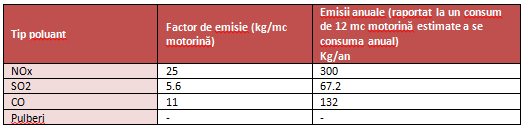 Sunt necesare studii suplimentare pentru stabilirea celei mai adecvate metode de reducere a emisiilor fugitive? Dacă da, enumeraţi-le şi indicaţi data până la care vor fi finalizate pe durata acoperită de planul de măsuri obligatoriiSunt necesare studii suplimentare pentru stabilirea celei mai adecvate metode de reducere a emisiilor fugitive? Dacă da, enumeraţi-le şi indicaţi data până la care vor fi finalizate pe durata acoperită de planul de măsuri obligatoriiStudiuData NUNu e cazul Nu e cazulMaterialele prăfoase (nutreţuri) sunt manipulate şi depozitate în sisteme închiseNu e cazulFiltru auto la intrare în FermăToate transporturile de materii prime (furaje, cereale) se face prin benzi transportoare cu şnec, în sistem închisSe realizează pentru fiecare hală, după terminarea unui ciclu de producţieNu e cazulDe laCătreSubstanţeTehnici utilizate pentru minimizarea emisiilorNu e cazulNu e cazulNu sunt emisii de COVNu e cazulIdentificaţi fiecare sistem de ventilareTehnici utilizate pentru minimizarea emisiilorActivitatea de creştere a păsărilor:Hala H1 – P, pui crescuti la sol – 16 guri ventilaţie: 10 x 40000 mc/h + 2 x 26000 mc/h  + 4 x 15000 mc/h pentru cele doua sectoare; S total: 25,48 mp; V evacuare: 5,55 m/sHala H2 – P, pui crescuti la sol – 13 guri ventilaţie: 5 x 40000 mc/h + 3 x 26000 mc/h  + 5 x 15000 mc/h pentru cele doua sectoare; S total: 17,81 mp; V evacuare: 5,55 m/sSunt aplicate tehnici BAT pentru reducerea cantităţilor de nutrienţi în furaje, astfel încât emisiile de azot şi fosfor să fie minime. Reţeta nutriţională este diferită pe fiecare etapă de creştere a păsărilor Sursa de apă uzatăMetode de minimizare a cantităţii de apă consumatăMetode de epurarePunctul de evacuareMenajerăNu sunt Colectare în bazin decantor impermeabil al statiei proprii de epurare (210 mc)Evacuare în bază de contractEvacuare şi transport la staţia de epurare Suceava, (contract SC ACET SA Suceava)Tehnologică – de spălareSpălarea cu turbo-jet a halelor după fiecare utilizareSe colectează în bazinul decantor al statiei proprii de epurareEvacuare şi transport la staţia de epurare Suceava, (contract SC ACET SA Suceava)Ape pluviale colectate de pe halele de producţieNu suntSe colectează în bazinul decantor al statiei proprii de epurareEvacuare şi transport la staţia de epurare Suceava, (contract SC ACET SA Suceava)Nu e cazulApele pluviale se colecteaza prin canalizarea pluviala din zona -  nu sunt impurificate. Apele pluviale sunt colectate  impreuna cu cele tehnologice si menajere in bazinul decantor al statiei proprii de epurare. Descarcarea apelor uzate preepurate nu se face direct in apa de suprafata.Nu e cazulEste necesar să se efectueze studii pentru stabilirea celei mai adecvate metode în vederea încadrării în valorile limită de emisie din Secţiunea 13?Dacă da, enumeraţi-le şi indicaţi data până la care vor fi finalizate.   Este necesar să se efectueze studii pentru stabilirea celei mai adecvate metode în vederea încadrării în valorile limită de emisie din Secţiunea 13?Dacă da, enumeraţi-le şi indicaţi data până la care vor fi finalizate.   StudiuData NUComponent-(în special sub formă de CCO)Punctul de evacuareDestinaţie (ce se întâmplă cu ea în mediu)Masa/unitate de timpmg/lSuspensii (organice şi anorganice)Sistem de canalizare intern,descarcare in  bazin decantor al statiei proprii de epurare apoi evacuare prin canalizarea oraseneasca in statia de epurare a municipiului SuceavaDispersie, biodegradare foarte lentă a suspensiilor organice, depunere şi autoepurare în râu;350 CCO Substanţe oxidabile (substanţe ligninice, polizaharide, etc)Sistem de canalizare intern,descarcare in  bazin decantor al statiei proprii de epurare apoi evacuare prin canalizarea oraseneasca in statia de epurare a municipiului SuceavaSubstanţele oxidabile consumă oxigen la degradare, defavorizând viaţa acvatică;Procesele de oxidare şi biodegradare se îmbină cu cele de dispersie şi autoepurare;500CBO – substanţe biodegradabileSistem de canalizare intern,descarcare in  bazin decantor al statiei proprii de epurare apoi evacuare prin canalizarea oraseneasca in statia de epurare a municipiului SuceavaSubstanţele oxidabile consumă oxigen la degradare, defavorizând viaţa acvatică;Procesele de oxidare şi biodegradare se îmbină cu cele de dispersie şi autoepurare;350DetergentiSistem de canalizare intern,descarcare in  bazin decantor al statiei proprii de epurare apoi evacuare prin canalizarea oraseneasca in statia de epurare a municipiului SuceavaGreu biodegradabile, se supun proceselor de dispersie şi autoepurare în râu25NH4Sistem de canalizare intern,descarcare in  bazin decantor al statiei proprii de epurare apoi evacuare prin canalizarea oraseneasca in statia de epurare a municipiului SuceavaBiodegradare, dispersie30PO4Sistem de canalizare intern,descarcare in  bazin decantor al statiei proprii de epurare apoi evacuare prin canalizarea oraseneasca in statia de epurare a municipiului SuceavaBiodegradare, dispersie5Sunt necesare studii pe termen mai lung pentru a stabili destinaţia în mediu şi impactul acestor evacuări? Dacă da, enumeraţi-le şi indicaţi data până la care vor fi finalizate.                                                   Sunt necesare studii pe termen mai lung pentru a stabili destinaţia în mediu şi impactul acestor evacuări? Dacă da, enumeraţi-le şi indicaţi data până la care vor fi finalizate.                                                   StudiuData NU    Nu e cazul. Nu Nu e cazul. Nu se evacuează ape epurate pe amplasament  în efluenţi naturali.ParametruModul în care aceştia vor fi recuperaţi în staţia de epurareMetaleApele uzate menajere şi apele uzate tehnologice (de spălare), precum si cele pluviale  sunt colectate prin canalizarile interne si descarcate in bazinul decantor al statiei de epurare de pe amplasament, apoi apele uzate epurate sunt  preluate prin canalizarea oraseneasca  și transportate la staţia de epurare a mun. Suceava (conform Contractului de prestări servicii cu SC ACET SA Suceava)Poluanţi organici persistenţiApele uzate menajere şi apele uzate tehnologice (de spălare), precum si cele pluviale  sunt colectate prin canalizarile interne si descarcate in bazinul decantor al statiei de epurare de pe amplasament, apoi apele uzate epurate sunt  preluate prin canalizarea oraseneasca  și transportate la staţia de epurare a mun. Suceava (conform Contractului de prestări servicii cu SC ACET SA Suceava)Săruri şi alţi compuşi anorganiciApele uzate menajere şi apele uzate tehnologice (de spălare), precum si cele pluviale  sunt colectate prin canalizarile interne si descarcate in bazinul decantor al statiei de epurare de pe amplasament, apoi apele uzate epurate sunt  preluate prin canalizarea oraseneasca  și transportate la staţia de epurare a mun. Suceava (conform Contractului de prestări servicii cu SC ACET SA Suceava)CCOApele uzate menajere şi apele uzate tehnologice (de spălare), precum si cele pluviale  sunt colectate prin canalizarile interne si descarcate in bazinul decantor al statiei de epurare de pe amplasament, apoi apele uzate epurate sunt  preluate prin canalizarea oraseneasca  și transportate la staţia de epurare a mun. Suceava (conform Contractului de prestări servicii cu SC ACET SA Suceava)CBOApele uzate menajere şi apele uzate tehnologice (de spălare), precum si cele pluviale  sunt colectate prin canalizarile interne si descarcate in bazinul decantor al statiei de epurare de pe amplasament, apoi apele uzate epurate sunt  preluate prin canalizarea oraseneasca  și transportate la staţia de epurare a mun. Suceava (conform Contractului de prestări servicii cu SC ACET SA Suceava)% din timp cât staţia este ocolită          Nu e cazul.Nu este posibilă ocolirea staţiei de epurare municipala întrucât nu există circuit alternativ de canale de ape uzateO estimare a încărcării anuale crescute cu metale şi poluanţi persistenţi care vor rezulta din by-pass-areNu e cazul.Nu este posibilă ocolirea staţiei de epurare municipala întrucât nu există circuit alternativ de canale de ape uzatePlanuri de acţiune în caz de by-pass-are, cum ar fi cunoaşterea momentului în care apare, replanificarea unor activităţi cum ar fi curăţarea sau chiar închiderea atunci când se produce by-pass-area       Nu e cazul.Nu este posibilă ocolirea staţiei de epurare municipala întrucât nu există circuit alternativ de canale de ape uzateCe evenimente ar putea cauza o evacuare care ar putea afecta în mod negativ staţia de epurare şi ce acţiuni (de ex. bazine de retenţie, monitorizare, descărcare fracţionată etc.) sunt luate pentru a o preveni      Nu e cazul.Nu este posibilă ocolirea staţiei de epurare municipala întrucât nu există circuit alternativ de canale de ape uzateValoarea debitului de asigurare la care staţia de epurare orăşenească va fi by-pass-ată                Nu e cazul.Nu este posibilă ocolirea staţiei de epurare municipala întrucât nu există circuit alternativ de canale de ape uzateNu mai sunt necesare capacităţi suplimentare de stocare care să asigure o preepurare a apelor uzate . Bazinul decantor al statiei de epurare are un volum de 210 mc.SursaPoluanţiMasa/unitatea de timp unde este cunoscută% estimat din evacuările totale ale poluantului respectiv din instalaţieNu sunt scurgeri sau pierderi cuantificabile. Sistemele de canalizare, bazinele de stocare sunt verificate periodic pentru a identifica şi remedia eventualele fisuri / scurgeri.Nu sunt scurgeri sau pierderi cuantificabile. Sistemele de canalizare, bazinele de stocare sunt verificate periodic pentru a identifica şi remedia eventualele fisuri / scurgeri.Nu sunt scurgeri sau pierderi cuantificabile. Sistemele de canalizare, bazinele de stocare sunt verificate periodic pentru a identifica şi remedia eventualele fisuri / scurgeri.Nu sunt scurgeri sau pierderi cuantificabile. Sistemele de canalizare, bazinele de stocare sunt verificate periodic pentru a identifica şi remedia eventualele fisuri / scurgeri.Cerinţa caracteristică a BATConformare cu BATDa/NuDocument de referinţăDacă nu vă conformaţi acum, data până la care vă veţi conformaFurnizaţi planul (planurile) de amplasament, care identifică traseul tuturor drenurilor,  conductelor şi canalelor şi al  rezervoarelor de depozitare subterane din instalaţie. (Dacă acestea sunt deja identificate în  planul de închidere a amplasamentului sau în planul raportului de amplasament, faceţi o simplă referire la acestea).  DAReţeaua de canalizare şi reţeaua de aducţiune a apei de la reteaua publica si de  puturile forate  şi de la rezervorul de stocare sunt subterane.  Pentru toate conductele, canalele şi rezervoarele de depozitare subterane confirmaţi că una din următoarele opţiuni  este implementată:▪ izolaţie de siguranţă  ▪ detectare continuă a scurgerilor ▪ un program de inspecţie şi întreţinere, (de ex. teste de presiune, teste de scurgeri,  verificări ale grosimii materialului sau verificare folosind camera cu cablu TV-CCTV, care sunt realizate pentru toate echipamentele de acest fel (de  ex. în ultimii 3 ani şi sunt repetate cel puţin la fiecare 3 ani)DASe face verificarea periodică a acestor structuri subterane.Canalizarea menajera si tehnologica este realizata din conducte din beton, rezistente la coroziuni.Program de inspectie si intretinereDacă există motive speciale pentru care consideraţi că riscul este suficient de scăzut şi nu necesită măsurile de mai sus, acestea trebuie explicate aici.Riscul este scăzut având în vedere volumele mici de ape uzate care sunt vehiculate prin conducte subterane.CerinţaDa/NuDacă nu, data până la care va fiExistă un proiect de program pentru asigurarea calităţii, pentru inspecţie şi întreţinere a  suprafeţelor impermeabile şi a bordurilor de  protecţie care ia în considerare:  ▪ capacităţi; ▪ grosime; ▪ material; ▪ permeabilitate; ▪ stabilitate/consolidare; ▪ rezistenţă la atac chimic; ▪ proceduri de inspecţie şi întreţinere; şi   asigurarea calităţii construcţiei        DASuprafeţele active ale Fermei sunt betonate sau balastate. Integritatea acestor suprafeţe se verifică periodic şi se remediază.Program de inspectie si intretinere in conformitate cu legislatia in vigoare: - Legea 10/1995 – privind calitatea in constructii- HG 766/1997- Normativ tehnic P130/1997 care prevad urmarirea curenta a starii tehnice a constructiilor corelata cu activitatea de intretinereAu fost cele de mai sus aplicate în toate zonele de acest fel?                                        DA    Cerinţa De ex. zona de descărcare a rezervoarelorDe ex. depozit de materii primeDe ex. depozit de produseDe ex. depozit de deşeuriConfirmaţi conformarea sau o dată pentru conformarea cu prevederile pentru:NU e cazul. Nu sunt rezervoare de combustibilDADADASuprafaţa de contact cu solul sau subsolul este impermeabilă-DADADACuve etanşe de reţinere a deversărilor-Nu e cazulNu e cazulDAÎmbinări etanşe ale construcţiei-Impermeabilizare faţă de solNu e cazulImpermeabilizare faţă de solConectarea la un sistem etanş de drenaj-Nu e cazulNu e cazulNu e cazulDacă există motive speciale pentru care consideraţi riscul este suficient de scăzut şi nu impune măsurile de mai sus, acestea trebuie explicate aici.Întreaga suprafaţă a halelor de producţie este impermeabilizată prin betonare. Toată suprafaţa de lucru, inclusiv depozitele sunt acoperite şi izolate faţă de mediu exterior (inclusiv sol, ape, aer)CerinţaDepoziteSă fie impermeabile şi rezistente la materialele  depozitate.                                  Să nu aibă orificii de ieşire (adică drenuri sau racorduri) şi să se scurgă/colecteze către un punct de colectare un punct de colectare din    interiorul cuvei de retenţie            Nu sunt depozite de carburanţi, rezervoare de substanţe chimice sau alte structuri care să necesite cuve de retenţieSă aibă traseele de conducte în interiorul cuvei de retenţie şi să nu pătrundă în suprafeţele de   siguranţă                                Nu sunt depozite de carburanţi, rezervoare de substanţe chimice sau alte structuri care să necesite cuve de retenţieSă fie proiectat pentru captarea scurgerilor de la rezervoare sau robinete                Nu sunt depozite de carburanţi, rezervoare de substanţe chimice sau alte structuri care să necesite cuve de retenţieSă aibă o capacitate care să fie cu 110% mai mare decât cel mai mare rezervor sau cu 25% din capacitatea totală a rezervoarelor       Nu sunt depozite de carburanţi, rezervoare de substanţe chimice sau alte structuri care să necesite cuve de retenţieSă facă obiectul inspecţiei vizuale regulate şi orice conţinuturi să fie pompate în afară sau îndepărtate în alt mod, sub control manual, în caz de contaminare                   Nu sunt depozite de carburanţi, rezervoare de substanţe chimice sau alte structuri care să necesite cuve de retenţieAtunci când nu este inspectat în mod frecvent, să fie prevăzut cu un senzor de ridicare a   nivelului şi cu o alarmă adecvată       Nu sunt depozite de carburanţi, rezervoare de substanţe chimice sau alte structuri care să necesite cuve de retenţieSă aibă puncte de umplere în interiorul cuvei de retenţie, unde este posibil sau să aibă izolaţie adecvată                                Nu sunt depozite de carburanţi, rezervoare de substanţe chimice sau alte structuri care să necesite cuve de retenţieSă aibă un program sistematic de inspecţie a cuvelor de retenţie, (în mod normal vizual, dar care poate fi extins la teste cu apă acolo unde integritatea structurală este incertă)      Nu sunt depozite de carburanţi, rezervoare de substanţe chimice sau alte structuri care să necesite cuve de retenţieDacă există motive speciale pentru care consideraţi că riscul este suficient de scăzut şi nu impune măsurile de mai sus, acestea trebuie explicate aici.Nu este cazulIdentificaţi orice alte structuri, activităţi, instalaţii, conducte care datorită scurgerilor, pierderilor, avariilor ar putea duce la poluarea solului, a apelor subterane sau a cursurilor de apă.Tehnici implementate sau propuse pentru prevenirea unei astfel de poluăriGestiunea necorespunzătoare a deşeurilor – în special a dejecţiilor animaliere: stocarea deşeurilor în spaţii neamenajate urmată de infiltrarea levigatului în sol.Scurgeri de ape uzate (menajere sau tehnologice) datorită fisurilor existente în reţeaua de canalizare sau în bazinele vidanjabile. Reţelele de canalizare, rezervorul subteran si  şi bazinele decantoare sunt verificate periodic în scopul identificării şi remedierii eventualelor fisuriToate categoriile de deşeuri sunt corect gestionate. S-au prevăzut spaţii amenajate pentru stocarea temporară a fiecărei categorii de deşeuri. Sunt eliminate astfel posibilităţile de scurgere a levigatelor în sol.Dejecţiile de la pasări  sunt depozitate în cadrul fermei pe platforma betonata pentru deshidratare si fermentare.  Platforma este prevazuta cu filtru si decantor pentru levigat. Emisiile de mirosuri sunt specifice activităţii de creştere a păsărilor și sunt date de procesele metabolice și de fermentaţie, prin emisiile de amoniac, metan şi hidrogen sulfurat. Mirosul este perceput şi la concentraţii foarte mici ale acestor gaze în aer. Impactul asupra zonelor vecine depinde de mai mulţi factori, cum ar fi:Distanţa faţă de receptori;Direcţia și viteza vântului dominant;Condiţiile meteo;Tehnologii şi măsuri de reducere a mirosurilor aplicate.Distanţa minimă faţă de receptori în cazul analizat este de circa 1000 m. Condiţiile meteo nu pot fi controlate, însă se pot adopta o serie de măsuri menite să reducă emisiile de mirosuri. În Fermă s-au adoptat următoarele măsuri (considerate BAT):Măsuri de igienă a producţiei prin respectarea strictă a procesului de exploatare a creşterii păsărilor;Utilizarea unui regim nutriţional adecvat în vederea reducerii emisiilor de miros;Respectarea programului de eliminare a dejecţiilor, evitându-se stagnarea lor în adăposturi;Gestiunea corectă a dejecţiilor, respectiv evacuarea de pe amplasament (dupa deshidratare si fermentare), în remorci închise;Întreţinerea și igienizarea periodică a sistemului de dejecţii şi a reţelelor de canalizare.titularul activității își planifică activitățile din care rezultă mirosuri dezagreabile persistente, sesizabile olfactiv (transportul dejecțiilor, anumite lucrări de întreținere), ținând seama de condițiile atmosferice, evitându-se planificarea acestora în perioadele defavorabile dispersiei pe verticală a poluanților, pentru prevenirea răspândirii mirosului la distante mari. De asemenea, toate operațiile de pe amplasament sunt realizate în așa fel încât emisiile și mirosurile să nu determine o deteriorare semnificativă a calității aerului, dincolo de limitele amplasamentului.Identificaţi şi descrieţi fiecare zonă afectată de prezenţa mirosurilor Au fost realizate evaluări ale efectelor mirosului asupra mediului? Se realizează o monitorizare de rutină?Prezentare generală a sesizărilor primiteAu fost aplicate limite sau alte condiţii?Ferma de păsări este situată la o distanţă minimă de circa 1000 m faţă de ultima locuinta din municipiul Suceava.  Faţă de corpul principal al orasului Salcea/sat Plopeni (vatra satului), ferma este situată la peste 1000 m. În partea Nord-vestica  a fermei s-a dezvoltat un cartier de locuinţe pentru tineret, la aprox. 1000 m distanţă. NuSe menţionează că pe platforma AVICOLA funcţionează deja 2 hale de creştere a păsărilor. Până în prezent nu s-au semnalat reclamaţii cu privire la miros, din partea populaţiei învecinateNuNuNu În afară de sursa principală de miros – fermentaţia enterică şi dejecţiile de păsări – nu sunt alte surse de miros în Fermă.Unde apar mirosurile şi cum sunt generate?Descrieţi sursele de emisii punctiformeDescrieţi emanările fugitive sau alte posibilităţi de emanare ocazionalăCe materiale mirositoare sunt utilizate sau ce tip de mirosuri sunt generate?Se realizează o monitorizare continuă sau ocazională?Există limite pentru emanările de mirosuri sau alte condiţii referitoare la emanări?Descrieţi acţiunile interprinse pentru prevenirea sau minimizarea emanărilorDescrieţi măsurile care trebuie luate pentru respectarea BAT-urilor şi a termenelor(a)(b)(c)(d)(e)(f)(g)(h)Mirosuri generate de emisiile din procese metabolice şi de fermentaţie enterică a dejecţiilor Nu sunt surse punctiformeHala H1 – P, pui crescuti la sol – 16 guri ventilaţie: 10 x 40000 mc/h + 2 x 26000 mc/h  + 4 x 15000 mc/h pentru cele doua compartimente; S total: 25,48 mp; V evacuare: 5,55 m/sHala H2 – P, pui crescuti la sol – 13 guri ventilaţie: 5 x 40000 mc/h + 3 x 26000 mc/h  + 5 x 15000 mc/h pentru cele doua compartimente; S total: 17,81 mp; V evacuare: 5,55 m/sMiros specific de dejecţii de păsări – dat de amoniac, metan, hidrogen sulfurat şi alte substanţe de metabolizare sau fermentaţie entericăNu se realizează monitorizareNu-Măsuri de igienă a producţiei prin respectarea strictă a procesului de exploatare a creşterii păsărilor;-Utilizarea unui regim nutriţional adecvat în vederea reducerii emisiilor de miros;-Respectarea programului de eliminare a dejecţiilor, evitându-se stagnarea lor în adăposturi;-Gestiunea corectă a dejecţiilor, respectiv evacuarea de pe amplasament, dupa deshidratare si ferementare in remorci inchise.-Întreţinerea şi igienizarea periodică a sistemului de evacuare dejecţii şi a reţelelor de canalizare.Sunt respectate BAT şi bunele practici agricole:- măsuri nutriţionale- evacuare dejecţii  la sfârşitul ciclului de producţie pentru pasarile crescute la sol. Sursa/punct de emanareNatura/cauza avarieiCe măsuri au fost implementate pentru prevenirea sau reducerea riscului de producere a avariei?Ce se întâmplă atunci când se produce o avarie?Ce măsuri sunt luate atunci când apare?Cine este responsabil pentru iniţierea măsurilor?Există alte cerinţe specifice cerute de autoritatea de reglementare?(i)(j)(k)(l)(m)(n)Hale de producţie  - sistemul de ventilaţieDefectarea sistemului de ventilaţiePană de combustibilVerificarea periodică / intervenţii de reparaţii când e cazulSistemele de ventilaţie sunt prevăzute cu sursă alternativă de energieAtmosfera din hale poate deveni periculoasă pentru animale şi om datorită creșterii concentraţiilor de gaze de metabolizare şi fermentaţieIntră în funcţiune automat sistemul alternativ de energie (pe bază de baterii). Se acţionează sistemele secundare de ventilaţie – ventilarea naturală prin uşi / ferestre, până la repararea sistemului automatizat de ventilaţieManagerul FermeiNu e cazulPlatforma de deshidratare si fermentareNotă: soluţia de evacuare a dejecţiilor aleasă de titular este de transport, duoa fiecare ciclu a dejecţiilor la platforma de deshidratare si fermentare de pe amplasament si comercializarea  ulterioara  la terti ca fertilizator pwntru terenuri agricole.Nu se respectă graficul de evacuare a dejectiilor la tertiAsigurarea eliminarii periodice a dejectiilor deshidratate.Manipularea dejectiilor in conditii atmosferice corespunzatoare.Pot apărea reclamaţii şi sesizări datorate mirosului în timpul depozitarii temporareManagerul FermeiRespectarea bunelor practici agricole şi aplicarea BATNu s-au studiat tehnologii alternative pentru reducerea emisiilor pentru că nu e cazul. În Fermă s-au adoptat cele mai bune tehnici disponibile.Nr. crt.CategoriaSursaCantitate anuală (tone)Cantitate anuală (tone)Mode de gestionareNr. crt.CategoriaSursaTeoretic *Practic **Mode de gestionare1Dejecţii solide provenite de la păsări02.01.06Activitatea de creştere a păsărilor3472,7280Dejecţiile sunt evacuate astfel:- Din halele de creştere a puilor la sol (Halele H1, H2), dejecţiile sunt preluate după fiecare ciclu de creştere, respectiv la aprox. 42 zile. Preluarea se face manual împreună cu patul utilizat la creşterea puilor. Dejectiile sunt încărcate în remorci și transportate la platforma de deshidratare si fermentare.2Cadavre păsări02.01.02Activitatea de creştere a păsărilor - mortalităţi7.61,7Stocate în depozitul de frig, S=34 mp  și preluate de MONDECO S.A. în baza contractului nr. 1882/28.03.2013 cu act add nr.3/2016, valabil pana la 10.03.2017.3Deşeuri a căror colectare și eliminare fac obiectul unor măsuri speciale pentru prevenirea infecţiilor18 02 02*  Activităţi veterinare0.2-Provin din activităţile veterinare: obiecte ascuţite cu potenţial infecţios, probe de ţesut etc. Acestea sunt colectate în recipiente adecvate, puse la dispoziţie de firma care le și prei,   pe baza de contract.4Deşeuri menajere şi asimilabile celor menajere20.03.01Personal, asigurarea producţiei2020Deşeurile menajere sunt colectate separat, pe categorii, în containere adecvate. Sunt preluate de SC DIASIL SRL Suceava în baza contractului de prestari servicii.Nr. crt.CategoriaSursaCantitate anuală estimată (tone)Mode de gestionare1Ambalaje de materiale plastice (15.01.02)Activitatea de producţie 0,01Provin de la diverse materiale nepericuloase utilizate în cadrul fermei. Ambalajele se asimilează deşeurilor menajere.2Ambalaje care conţin reziduuri sau sunt contaminate cu substanţe periculoase (15.01.10*)Activitatea de producţie – DDD sau tratamente veterinare0,015Sunt reprezentate de ambalajele substanţelor utilizate în activităţile DDD și cele veterinare. Acestea sunt gestionate de firmele cu care titularul are contractLista de verificare pentru cerinţele caracteristice BATDa/NuEste implementat un sistem prin care sunt incluse prin documente următoarele informaţii despre deşeuri (eliminare sau recuperare) rezultate din instalaţieDA. Gestiunea deşeurilor, cu raportare anuală sau la cerere, conform HG 856/2002.Se recomandă întocmirea o dată la 3 ani a unui audit privind minimizarea deşeurilorCantitateDA. Gestiunea deşeurilor, cu raportare anuală sau la cerere, conform HG 856/2002.Se recomandă întocmirea o dată la 3 ani a unui audit privind minimizarea deşeurilorNaturaDA. Gestiunea deşeurilor, cu raportare anuală sau la cerere, conform HG 856/2002.Se recomandă întocmirea o dată la 3 ani a unui audit privind minimizarea deşeurilorOrigine (acolo unde este relevant)DA. Gestiunea deşeurilor, cu raportare anuală sau la cerere, conform HG 856/2002.Se recomandă întocmirea o dată la 3 ani a unui audit privind minimizarea deşeurilorDestinaţie (obligaţia urmăririi-dacă sunt trimise în afara amplasamentului)DA. Gestiunea deşeurilor, cu raportare anuală sau la cerere, conform HG 856/2002.Se recomandă întocmirea o dată la 3 ani a unui audit privind minimizarea deşeurilorFrecvenţa de colectareDA. Gestiunea deşeurilor, cu raportare anuală sau la cerere, conform HG 856/2002.Se recomandă întocmirea o dată la 3 ani a unui audit privind minimizarea deşeurilorModul de transportDA. Gestiunea deşeurilor, cu raportare anuală sau la cerere, conform HG 856/2002.Se recomandă întocmirea o dată la 3 ani a unui audit privind minimizarea deşeurilorMetoda de tratareDA. Gestiunea deşeurilor, cu raportare anuală sau la cerere, conform HG 856/2002.Se recomandă întocmirea o dată la 3 ani a unui audit privind minimizarea deşeurilorMaterialCategorie de mai josEste zona de depozitare acoperită? (D/N)Sau împrejmuită în întregime, (I)Există un sistem de evacuare a biogazului (D/N)Levigatul este drenat şi tratat înainte de evacuare?Exisă protecţie împotriva inundaţiilor sau pătrunderii apei de la stingerea incendiilor (D/N)Dejecţii provenite de la păsări / Dejecţii animaliere decantate (02.01.06)--Nu e cazulNu e cazulDADeşeuri de ţesut animalier (cadavre păsări) (02.01.02)ADaNu e cazulNu e cazulDADeșeuri sanitar – veterinare:- Obiecte ascuţite (18.01.01)ADANu e cazulNu e cazulDADeşeuri menajere (20.03.01)ADANu e cazulNu e cazulDAAmbalaje de materiale plastice (15.01.02)ADANu e cazulNu e cazulDAAmbalaje care conţin reziduuri sau sunt contaminate cu substanţe periculoase (15.01.10*)ADANu e cazulNu e cazulDALista de verificare pentru cerinţele caracteristice BATDa/NuSunt recipienţi de depozitarePrevăzuţi cu capace, valve etc. şi securizaţiInspecţii în mod regulat şi înlocuiţi sau reparaţi când se deteriorează(când sunt folosiţi, recipienţii de depozitare trebuie clar etichetaţi)DA, după cazEste implementarea o procedură bine documentată pentru cazurile recipienţilor care s-au deteriorat sau curg?Nu, dar e prevăzută în raportul de amplasament   Evaluare pentru identificarea celor mai bune opţiuni practice pentru eliminarea deşeurilor din punct de vedere al protecţiei mediului   Evaluare pentru identificarea celor mai bune opţiuni practice pentru eliminarea deşeurilor din punct de vedere al protecţiei mediului   Evaluare pentru identificarea celor mai bune opţiuni practice pentru eliminarea deşeurilor din punct de vedere al protecţiei mediului   Evaluare pentru identificarea celor mai bune opţiuni practice pentru eliminarea deşeurilor din punct de vedere al protecţiei mediului   Evaluare pentru identificarea celor mai bune opţiuni practice pentru eliminarea deşeurilor din punct de vedere al protecţiei mediului   Evaluare pentru identificarea celor mai bune opţiuni practice pentru eliminarea deşeurilor din punct de vedere al protecţiei mediului   Evaluare pentru identificarea celor mai bune opţiuni practice pentru eliminarea deşeurilor din punct de vedere al protecţiei mediuluiSursa deşeurilorMetale asociate/ prezenţa PCB sau azbestDeşeuOpţiuni posibile pentru tratarea lorDetaliaţi (dacă este cazul) opţiunile utilizate sau propuse în instalaţieDetaliaţi (dacă este cazul) opţiunile utilizate sau propuse în instalaţieDetaliaţi (dacă este cazul) opţiunile utilizate sau propuse în instalaţieSursa deşeurilorMetale asociate/ prezenţa PCB sau azbestDeşeuOpţiuni posibile pentru tratarea lorReciclareRecuperareEliminaresau se aplicăSpecificaţi opţiuneaData* Activitatea de creştere a păsărilor-Dejecţii de păsări / Dejecţii animaliere decantate (02.01.06)Valorificare integrală Activitatea de creştere a păsărilor-Deşeuri de ţesut animalier (02.01.02)Eliminare - Incinerare Activitatea de creştere a păsărilor – tratamente veterinareOLDeșeuri sanitar – veterinare:- Obiecte ascuţite (18.01.01)Eliminare – sterilizare / incinerare, urmată de depozitareActivităţi diverse-Deşeuri menajere (20.03.01)Eliminare - depozitareActivităţi diverseAmbalaje de materiale plastice (15.01.02)ValorificareActivităţi diverseAmbalaje care conţin reziduuri sau sunt contaminate cu substanţe periculoase (15.01.10*)Eliminare - incinerareMaterialMaterialDeşeuri de ambalaje generateValorificate sau incinerate în instalaţiile de incinerare cu recuperare de energieValorificate sau incinerate în instalaţiile de incinerare cu recuperare de energieValorificate sau incinerate în instalaţiile de incinerare cu recuperare de energieValorificate sau incinerate în instalaţiile de incinerare cu recuperare de energieValorificate sau incinerate în instalaţiile de incinerare cu recuperare de energieValorificate sau incinerate în instalaţiile de incinerare cu recuperare de energieValorificate sau incinerate în instalaţiile de incinerare cu recuperare de energieMaterialMaterialDeşeuri de ambalaje generateReciclare materialAlte forme de reciclareTotal reciclareValorificare energeticăAlte forme de valorificareIncinerate în instalaţii de incinerare cu recuperare de energieTotal valorificate sau incinerate în instalaţii de incinerare cu recuperare de energie(a)(b)(c)(d)(e)(f)(g)(h)SticlăSticlăX0.01PlasticPlastic0.01 t/anHârtie-cartonHârtie-cartonMetalAluminiuMetalOţelMetalTotalLemnLemnAlteleAltele0.010.01TotalTotal0.01SpeciiDimensiune  unitateEnergie folosita, kwh/pasare vandutaTimp de productie/pasareEnergie folosita, kwh/pasare/ziPui de ingrasarePana la 200000 pasari vandute/an2,12 – 7,3742 zile0,05 – 0,18Pui de ingrasarePeste 200000  pasari vandute/an1,36 – 1,9342 zile0,003 – 0,046Sursa de energieConsum de energieConsum de energieConsum de energieConsum de energieSursa de energieFurnizată, MWhPrimară, MWhPrimară, MWh% din totalElectricitate din reţeaua publică, anul 201577774,964,96Electricitate din altă sursă*----Petrol----Motorină----Biomasă1474147495,0495,04TOTAL1551Tip de informaţii (tabel, diagramă, bilanţ energetic etc.)Numărul documentului respectivNu suntListaţi mai jos activităţileDescrierea fundamentelor CSEAcestea trebuie să se bazeze pe consumul de energie primară pentru produse sau pe intrările de materii prime care corespund cel mai mult scopului principal sau capacităţii de producţie a instalaţieiConsum total/ciclu(42 zile)kwhConsumul specific de energiekwh/pasare/ziIncalzire locala1 centrala CT1 hala 11 centrala CT2 hala21 centrala CT3 filtru sanitar3431400,121Furajare22 linii furajare in cele 2 hale88280,003ventilare29 ventilatoare in cele 2 hale:15 ventilatoare x 40.000 mc/h5 ventilatoare  x 26.000 mc/h9 ventilatoare x 15. 000 mc/h88280,003iluminat 68 lampi, lumina alba in cele 2 hale, 36 w/lampa88280,003TOTALEnergie electrica + energie termica3519680,124Există măsuri documentate de funcţionare, întreţinere şi gospodărire a energiei pentru următoarele componente? (acolo unde este relevant)Da/NuNu este relevantInformaţii suplimentare(documentele de referinţă, termenele la care măsurile vor fi implementate sau motivul pentru care nu sunt relevante/aplicabile)Aer condiţionat, proces de refrigerare şi sisteme de răcire(scurgeri, etanşări, controlul temperaturii, întreţinerea evaporatorului/condensatorului)DASistem de climatizare a halelor de producţieCabină frigorifică pentru deşeuri animaliereCărţile tehnice şi registrele de întreţinere ale sistemelorFuncţionarea motoarelor şi mecanismelor de antrenareNu e relevantService-ul motoarelor şi echipamentelor în mişcare este asigurat de firme de profil.Sisteme de gaze comprimate(scurgeri, proceduri de utilizare)Nu e relevantService-ul compresorului este asigurat de firme de profil.Sisteme de distribuţie a aburului (scurgeri, izolaţii)Nu e relevantNu se utilizează aburSisteme de încălzire a spaţiilor şi de furnizare a apei caldeDACarte tehnică a generatoarelor electrice de apă caldăLubrifiere pentru evitarea pierderilor prin frecareNu e relevantÎntreţinerea boilerelor de ex. optimizarea excesului de aerNu e relevantNu se utilizează boilerAlte forme de întreţinere relevante pentru activităţile din instalaţieNu e relevant-Confirmaţi că următoarele măsuri tehnice sunt implementate pentru evitarea încălzirii excesive sau pierderilor din procesul de răcire pentru următoarele aspecte (acolo unde este relevant)Da (4)Nu este relevantInformaţii suplimentare(termenele prevăzute pentru aplicarea măsurilor sau motivul pentru care nu sunt relevante/aplicabile)Izolarea suficientă a sistemelor de abur, a recipienţilor şi conductelor încălzite-Nu e relevantPrevederea de metode de etanşare şi izolare pentru menţinerea temperaturiiDaIzolarea corespunzătoare a halelor.(Proiect modernizare hale)Senzori şi întrerupătoare temporizate simple sunt prevăzute pentru a preveni evacuările inutile de lichide şi gaze încălziteDaHalele sunt prevăzute cu sistem  de climatizareAlte măsuri adecvateDa- iluminarea spatiilor cu sisteme de iluminat care asigura un consum redus de energie;- contorizarea consumului, înregistrarea, in vederea analizei periodice a eficientei energeticeConfirmaţi că următoarele măsuri de service al clădirilor sunt implementate pentru următoarele aspecte (unde este relevant)Da/NuNu este relevantInformaţii suplimentare(documente de referinţă, termenul de punere în practică/aplicare a măsurilor sau motivul pentru care nu sunt relevante) Exisă o iluminare artificială adecvată şi eficientă din punct de vedere energeticDABecuri economiceExistă sisteme de control al climatului eficiente din punct de vedere energetic pentru:Încălzirea spaţiilorApă caldăControlul temperaturiiVentilaţieControlul umidităţiiDASistem de climatizare a halelor de producţie cu buclă de reglare deservită de senzori de temperatură, noxe şi umiditate.TOŢI SOLICITANŢIITOŢI SOLICITANŢIITOŢI SOLICITANŢIITOŢI SOLICITANŢIITOŢI SOLICITANŢIITOŢI SOLICITANŢIITOŢI SOLICITANŢIITOŢI SOLICITANŢIIMăsura utilizare eficientă energieiRecuperări de CO2 (tone)Recuperări de CO2 (tone)Recuperări de CO2 (tone)Cost Anual Echivalent(CAE)EURCAE/ CO2 recuperatEUR/tonăCAE/ CO2 recuperatEUR/tonăData de implementareMăsura utilizare eficientă energieiAnualPe durata de funcţionarePe durata de funcţionareCost Anual Echivalent(CAE)EURCAE/ CO2 recuperatEUR/tonăCAE/ CO2 recuperatEUR/tonăData de implementareNu e cazul. Cantitatea de energie termică şi electrică consumată este relativ mică, astfel încât nu se impun măsuri de recuperare a CO2-ului, sau alte măsuri.Nu e cazul. Cantitatea de energie termică şi electrică consumată este relativ mică, astfel încât nu se impun măsuri de recuperare a CO2-ului, sau alte măsuri.Nu e cazul. Cantitatea de energie termică şi electrică consumată este relativ mică, astfel încât nu se impun măsuri de recuperare a CO2-ului, sau alte măsuri.Nu e cazul. Cantitatea de energie termică şi electrică consumată este relativ mică, astfel încât nu se impun măsuri de recuperare a CO2-ului, sau alte măsuri.Nu e cazul. Cantitatea de energie termică şi electrică consumată este relativ mică, astfel încât nu se impun măsuri de recuperare a CO2-ului, sau alte măsuri.Nu e cazul. Cantitatea de energie termică şi electrică consumată este relativ mică, astfel încât nu se impun măsuri de recuperare a CO2-ului, sau alte măsuri.Nu e cazul. Cantitatea de energie termică şi electrică consumată este relativ mică, astfel încât nu se impun măsuri de recuperare a CO2-ului, sau alte măsuri.Nu e cazul. Cantitatea de energie termică şi electrică consumată este relativ mică, astfel încât nu se impun măsuri de recuperare a CO2-ului, sau alte măsuri.Concluzii BAT pentru principiile de recuperare/economisire a energieiEste această tehnică utilizată în mod curent în instalaţie?(D/N)Dacă Nu explicaţi de ce tehnica nu este adecvată sau indicaţi termenul de aplicareRecuperarea căldurii din diferite părţi ale proceselor, de ex. din soluţiile de vopsireNu e cazulTehnici de deshidratare de mare eficienţă pentru minimizarea necesarii uscăriiNu e cazulMinimizarea consumului de apă şi utilizarea sistemelor închise de circulaţie a apeiNu e cazulIzolaţie bună (clădiri, conducte, camera de uscare şi instalaţia)DA. Halele de producţie sunt izolate termicAmplasamentul instalaţiei pentru reducerea distanţelor de pompareNu e cazulOptimizarea fazelor motoarelor cu comandă electronicăDA- funcționarea optima a sistemului de climatizare a aerului in hale- curățarea regulata a sistemelor de ventilație, pentru a evita înfundarea si consum suplimentar de energie electrica;Utilizarea apelor de răcire reziduale (care au o temperatură ridicată) pentru recuperarea călduriiNu e cazulTransportor cu benzi transportoare în locul celui pneumatic (deşi acesta trebuie protejat împotriva probabilităţii sporite de producere a evacuărilor fugitive)DA. Transportul cerealelor şi a nutreţurilor se face cu dispozitive cu şnecMăsuri optimizate de eficienţă pentru instalaţiile de ardere, de ex. preîncălzirea aerului/combustibilului, excesul de aer, etc.Nu e cazulProcesare continuă în loc de procese discontinueNu se aplică. Specificul activităţii nu permite utilizarea de procese continue,Valve automateNu e cazulValve de returnare a condensuluiNu e cazulUtilizarea sistemelor naturale de uscareNu e cazulAltele-Tehnici de furnizare a energieiEste această tehnică utilizată în mod curent în instalaţie?(D/N)Dacă Nu explicaţi de ce tehnica nu este adecvată sau indicaţi termenul de aplicareUtilizarea unităţilor de co-generareNuNu e cazul.Recuperarea energiei din deşeuriNuNu e cazulUtilizarea de combustibili mai puţin poluanţiDASe utilizează biomasă pentru încălzirea spaţiilorDa/NuDa/NuInstalaţia se încadrează în categoria de risc major conform prevederilor HG 95/2003 ce transpune directiva SEVESCO?NUDacă da, aţi depus raportul de securitate?Instalaţia se încadrează în categoria de risc minor conform prevederilor HG 95/2003 ce transpune directiva SEVESCONUDacă da, aţi realizat Politica de Prevenire a Accidentelor MajoreScenariu de accident sau de evacuare anormalăProbabilitatea de producereConsecinţele produceriiMăsuri luate sau propuse pentru minimizarea probabilităţii de producereAcţiuni planificate în eventualitatea că un astfel de eveniment se produceIncendiiFoarte rarPoluarea aerului impact vizual, pagube materialeIn construcția halelor au fost folosite materiale rezistente la foc. Întreținerea si exploatarea corespunzătoare a echipamentelor electrice-   Se asigura întreținerea, revizia periodica a rețelei electrice- Elaborarea unui Plan de intervenție in caz de incendiuFisurări ale  bazinelor de stocare ape uzate menajereFoarte rarPoluarea solului si a pânzei freaticeÎntreținerea corespunzătoare, Vidanjare conform programului, Verificări periodiceRevizia anuala a bazinelor si verificarea stării betonului EpizootieFoarte rarRisc biologic – se poate extinde în afara FermeiMedic veterinar angajat permanent. Proceduri clare în caz de îmbolnăviri ale animalelor care prevăd izolare şi tratamentCabină frigorifică pentru stocarea cadavrelorIzolarea totală a Fermei (fără intrări / ieşiri până la soluţionarea problemei)RăspunsTEHNICI PREVENTIVEInventarul substanţelorSe  ţine o evidenţă strictă a tuturor intrărilor şi ieşirilor de substanţe (periculoase sau nu). O parte din aceste evidenţe se raportează la APM Suceava (substanţe periculoase, deşeuri)Trebuie să se existe proceduri pentru verificarea materiilor prime şi deşeurilor pentru a ne asigura că ele nu vor interacţiona contribuind la apariţia unui incidentProces verbal de recepţie.Achiziționarea materiilor prime si a materialelor se face de la firme specializate, însoţite de certificate de conformitateDepozitare adecvatăDAAlarme proiectate în proces, mecanisme de decuplare şi alte modalităţi de controlHalele sunt prevăzute cu sistem de alarmă automat cu semnal acustic și luminos la depăşirea parametrilor prescrişi pentru microclimatBariere şi reţinerea conţinutuluiNuCuve de retenţie şi bazine de decantareNu e cazulIzolarea clădirilorDA. Izolare termicăAsigurarea preaplinului rezervoarelor de depozitare (cu lichide sau pulberi) de ex. măsurarea nivelului, alarme care să sesizeze nivelul ridicat, întrerupătoare de nivel ridicat şi contorizarea încărcăturilorNu. Controlul  nivelului la bazinele betonate de decantare  se face vizual.Sisteme de securitate pentru prevenirea accesului neautorizatFerma este in totalitate îngrădită si amplasată astfel încât sa asigure condiții de igiena si diminuarea transmiterii de eventuali agenți patogeni.Este asigurat sistemul de paza si protecție pentru prevenirea accesului neautorizat.Registre pentru evidenţa tuturor accidentelor, eşecurilor, schimbărilor de procedură, evenimentelor anormale şi constatărilor inspecţiilor de întreţinereNu. Se va întocmi şi aplica Registrul de evidenţe sesizări şi incidenteTrebuie stabilite proceduri pentru a identifica, a răspunde şi a trage învăţăminte din aceste incidenteNu. Procedurile de lucru, instruiri sunt propuse a se realiza însă în acest moment nu există.Rolurile şi responsabilităţile personalului implicat în managementul accidentelorVa fi desemnată o persoană care va fi instruită să prevină şi să intervină în caz de poluare accidentală, în conformitate cu Planul de prevenire şi intervenţie în caz de poluare accidentală care va fi întocmit şi aprobat.Proceduri pentru evitarea incidentelor ce apar ca rezultat al comunicării insuficiente între angajaţi în cadrul operaţiunilor de schimbare de tură, de întreţinere sau în cadrul altor operaţiuni tehnice.NuCompoziţia conţinutului din colectoarele de retenţie sau din colectoarele conectate la un sistem de drenare este verificată înainte de epurare sau eliminare.Aviz favorabil deevacuare si epurare in statia mun. Suceava. Se fac periodic analize ale calităţii apei uzate preepurate pe amplasamentÎn bilanţul nutrienţilor se fac analize ale dejecţiilorCanalele de drenaj trebuie echipate cu o alarmă de nivel ridicat sau cu senzor conectat la o pompă automată pentru depozitare (nu pentru evacuare); trebuie să fie implementat un sistem pentru a asigura ca nivelurile colectoarelor sunt mereu menţinute la o valoare minimă Nu.Inspecţia se face vizual.Alarmele care sesizează nivelul ridicat nu trebuie folosite în mod obişnuit ca metodă primară de control al nivelului.Nu e cazul.ACŢINUI DE MINIMIZARE A EFECTELORÎndrumare privind modul  în care poate fi gestionat fiecare scenariu de accidentNUEste propusă Procedură de intervenţie în caz de scurgeri accidentaleCăile de comunicare trebuie stabilite cu autorităţile de resort şi cu serviciile de urgenţăDa. ISU Suceava. Se vor stabili prin Planul de intervenţieEchipament de reţinere a scurgerilor de petrol, izolarea drenurilor, anunţarea autorităţilor de resort şi proceduri de evacuare;NU e cazulIzolarea scurgerilor posibile în caz de accident de la anumite componente ale instalaţiei şi a apei folosite pentru stingerea incendiilor de apă pluvială, prin reţele separate de canalizare-Alte tehnici specifice pentru sectorA se vedea  secţiunea 4Identificaţi şi descrieţi fiecare locaţie sensibilă la zgomot, care este afectatăCare este nivelul de zgomot de fond (sau ambiental) la fiecare receptor identificat ?Există un punct de monitorizare specificat care are legătură cu receptorul?Frecvenţa monitorizării?Care este nivelul zgomotului când instalaţia/sursa (sursele) funcţioneazăAu fost aplicate limite pentru zgomot sau alte condiţii?Personalul ce deservește halele de producţie10Locurile de muncaConform HG 493/2006 privind cerințele minime de securitate si sănătate referitoare la expunerea lucrătorilor la riscurile generate de zgomoteNivelul maxim de zgomot admis la locurile de munca,  pentru personalul de deservire  conform HG 493/2006 este de 87 dBActivitatea de creștere păsări se desfășoară in hale închiseEchipamentele generatoare de zgomot (ventilatoare, pompe, etc.) funcționează cu intermitenta.  Aceste utilaje in funcționare, nu depășesc nivelul de zgomot admis.Pompele centrifuge sunt montate pe fundații din beton in interiorul stației de pompare.Populația din zonaZona de locuit cea mai apropiata se afla la o distanta de cca. 1000 m. Funcționarea Fermei  nu va  afecta populația din zona întrucât marea majoritate a  activității se desfăşoară in hale de producție închiseLimita incinteiLa cerere65 dB la limita incintei amplasamentului conform STAS 10009 /88DaFaceţi o prezentare generală, succintă, a surselor al căror impact este nesemnificativ: Aceasta poate fi realizată prin utilizarea informaţiilor din secţiunea referitoare la evaluările de mediu după caz (impact sau/şi bilanţ de mediu) privind zgomotul şi vibraţiile sau prin folosirea unei abordări calitative obişnuite, atunci când nivelul scăzut de risc este evident. Nu este necesară furnizarea de informaţii suplimentare pentru sursele descrise aici.  Faceţi o prezentare generală, succintă, a surselor al căror impact este nesemnificativ: Aceasta poate fi realizată prin utilizarea informaţiilor din secţiunea referitoare la evaluările de mediu după caz (impact sau/şi bilanţ de mediu) privind zgomotul şi vibraţiile sau prin folosirea unei abordări calitative obişnuite, atunci când nivelul scăzut de risc este evident. Nu este necesară furnizarea de informaţii suplimentare pentru sursele descrise aici.  Faceţi o prezentare generală, succintă, a surselor al căror impact este nesemnificativ: Aceasta poate fi realizată prin utilizarea informaţiilor din secţiunea referitoare la evaluările de mediu după caz (impact sau/şi bilanţ de mediu) privind zgomotul şi vibraţiile sau prin folosirea unei abordări calitative obişnuite, atunci când nivelul scăzut de risc este evident. Nu este necesară furnizarea de informaţii suplimentare pentru sursele descrise aici.  Faceţi o prezentare generală, succintă, a surselor al căror impact este nesemnificativ: Aceasta poate fi realizată prin utilizarea informaţiilor din secţiunea referitoare la evaluările de mediu după caz (impact sau/şi bilanţ de mediu) privind zgomotul şi vibraţiile sau prin folosirea unei abordări calitative obişnuite, atunci când nivelul scăzut de risc este evident. Nu este necesară furnizarea de informaţii suplimentare pentru sursele descrise aici.  Faceţi o prezentare generală, succintă, a surselor al căror impact este nesemnificativ: Aceasta poate fi realizată prin utilizarea informaţiilor din secţiunea referitoare la evaluările de mediu după caz (impact sau/şi bilanţ de mediu) privind zgomotul şi vibraţiile sau prin folosirea unei abordări calitative obişnuite, atunci când nivelul scăzut de risc este evident. Nu este necesară furnizarea de informaţii suplimentare pentru sursele descrise aici.  Faceţi o prezentare generală, succintă, a surselor al căror impact este nesemnificativ: Aceasta poate fi realizată prin utilizarea informaţiilor din secţiunea referitoare la evaluările de mediu după caz (impact sau/şi bilanţ de mediu) privind zgomotul şi vibraţiile sau prin folosirea unei abordări calitative obişnuite, atunci când nivelul scăzut de risc este evident. Nu este necesară furnizarea de informaţii suplimentare pentru sursele descrise aici.  Faceţi o prezentare generală, succintă, a surselor al căror impact este nesemnificativ: Aceasta poate fi realizată prin utilizarea informaţiilor din secţiunea referitoare la evaluările de mediu după caz (impact sau/şi bilanţ de mediu) privind zgomotul şi vibraţiile sau prin folosirea unei abordări calitative obişnuite, atunci când nivelul scăzut de risc este evident. Nu este necesară furnizarea de informaţii suplimentare pentru sursele descrise aici.  Identificaţi fiecare sursă semnificativă de zgomot şi/sau vibraţiiNumărul de referinţă al sursei?Descrieţi natura zgomotului sau vibraţieiExistă un punct de monitorizare specificat?Care este contribuţia la emisia totală de zgomot?Descrieţi acţiunile interprinse pentru prevenirea sau minimizarea emisiilor de zgomotMăsuri care trebuie luate pentru respectarea BAT-urilor şi a termenelor stabilite în Planul de măsuri obligatoriiFuncționarea sistemului ventilațieSunt în total29 echipamente de climatizare cu 29 guri de ventilaţie  (ventilatoare de perete)Discontinuu funcție de regimul termicHale creștere păsăriNesemnificativaVerificarea stării tehnice a echipamentelorPrin proiect s-a asigurat respectarea BAT-urilorFuncționarea sistemului transport materiale (şnecuri)Fiecare hala are in dotare un transportor de furajeDiscontinuuHale creștere păsăriNesemnificativaVerificarea stării tehnice a echipamentelorPrin proiect s-a asigurat respectarea BAT-urilorTransportul auto In medie circulă cca. 4 mijloace auto /ziDiscontinuuNuNesemnificativaMotoarele mijloacelor auto vor fi oprite in timpul staționariiLimitarea vitezei in incinta Adaptarea vitezei de rulare a mijloacelor de transport funcţie de calitatea suprafeţei de rulare Ambalarea la minim a motoarelorOrice alte informaţii relevante trebuie precizate aici sau trebuie făcută referire la ele. Nu există alte informaţii relevante. Zgomotul nu reprezintă o problemă de mediu la nivelul Femei.Referinţa (denumirea, anul etc.) studiului respectivScopLocaţii luate în considerareSurse identificate sau investigaterezultateNu s-au făcut studii, dar nici nu este necesar.Nu s-au făcut studii, dar nici nu este necesar.Nu s-au făcut studii, dar nici nu este necesar.Nu s-au făcut studii, dar nici nu este necesar.Nu s-au făcut studii, dar nici nu este necesar.DaNuDacă da, indicaţi termenul de aplicare a procedurilor/măsurilorProcedurile de întreţinere identifică în mod precis cazurile în care este necesară întreţinerea pentru minimizarea emisiilor de zgomot? NU e cazulProcedurile de exploatare identifică în mod precis acţiunile care sunt necesare pentru minimizarea emisiilor de zgomotNu e cazulReceptor sensibilLimiteLimiteLimiteNivelul zgomotului cand instalatia functioneazaIn cazul in care nivelul zgomotului depaseste limitele   fie justificati situatia, fie   indicati masurile si intervalele de timp propuse pentru   remedierea situatiei (acestea au fost poate identificate in      tabelul 9.1)Receptor sensibilDe fondAbsolutNivelul zgomotului cand instalatia functioneazaIn cazul in care nivelul zgomotului depaseste limitele   fie justificati situatia, fie   indicati masurile si intervalele de timp propuse pentru   remedierea situatiei (acestea au fost poate identificate in      tabelul 9.1)Personalul ce deservesc halele de creștere porciZi8787Având in vedere ca toate utilajele dinamice sunt antrenate de motoare electrice de puteri mici, pentru care fabricantul a asigurat un nivel de zgomot mic, se poate aprecia ca nivelul de zgomot din halele de producție nu va fi depășit.Personalul ce deservesc halele de creștere porciNoapte8787Având in vedere ca toate utilajele dinamice sunt antrenate de motoare electrice de puteri mici, pentru care fabricantul a asigurat un nivel de zgomot mic, se poate aprecia ca nivelul de zgomot din halele de producție nu va fi depășit.Populația din zonaZi5555Marea majoritate a activității se desfasoara in hale de producție, ce asigura o izolație fonica suficienta pentru a nu se depăși limitele admise in zonele de locuit.Populația din zonaNoapte4545Marea majoritate a activității se desfasoara in hale de producție, ce asigura o izolație fonica suficienta pentru a nu se depăși limitele admise in zonele de locuit.Populația din zonaNoapte4545Marea majoritate a activității se desfasoara in hale de producție, ce asigura o izolație fonica suficienta pentru a nu se depăși limitele admise in zonele de locuit.Sursa6Scenarii de avarie posibileCe măsuri au fost implementate pentru prevenirea avariei sau pentru reducerea impactuluiCare este impactul /rezultatul asupra mediului dacă se produce o avarie?Ce măsuri sunt luate dacă apare şi cine este responsabil?NU sunt surse de zgomot nici in caz de avarieNU sunt surse de zgomot nici in caz de avarieNU sunt surse de zgomot nici in caz de avarieNU sunt surse de zgomot nici in caz de avarieNU sunt surse de zgomot nici in caz de avarieTransportoarele cu spirala ce transporta furajele de la silozuri la hrănitoare sunt  acționate de  motoare electrice de putere mica, pentru care fabricantul garantează un nivel de zgomot în timpul funcţionării sub valoarea admisă.Manevrarea se face exclusiv în incinta Fermei, deci nu se produce zgomot în afara acesteiaSe face pe trasee bine delimitate, cu restricţie de viteză pentru limitarea zgomotuluiOrice alte informaţii relevante care nu au fost cerute în mod specific mai sus trebuie date aici sau trebuie să se facă referire la ele.     NU SUNTParametruPunct de emisieFrecvenţa de monitorizareMetoda de monitorizareEste echipamentul calibrat?Dacă NuDacă NuDacă NuParametruPunct de emisieFrecvenţa de monitorizareMetoda de monitorizareEste echipamentul calibrat?Eroare de măsurare şi eroare globală care rezultăMetode şi intervale de corectare a calibrăriiAcreditarea deţinută de prelevatorii de probe şi de laboratoare sau detalii despre personalul folosit şi instruire/competenteNu e cazulNu e cazulNumărul documentului respectiv pentru informaţii suplimentare privind monitorizarea şi raportarea emisiilor în aer         Doar la cererea APMNumărul documentului respectiv pentru informaţii suplimentare privind monitorizarea şi raportarea emisiilor în apele de suprafaţăNu e cazulParametruPunct de emisieDenumirea receptoruluiFrecvenţa de monitorizareParametruPunct de emisieDenumirea receptoruluiFrecvenţa de monitorizareMetoda de monitorizareSunt echipamentele/prelevatoarele de probe/laboratoarele acreditate?Dacă NuDacă NuDacă NuMetoda de monitorizareSunt echipamentele/prelevatoarele de probe/laboratoarele acreditate?Eroare de măsurare şi eroarea globală care rezultăMetode şi intervale de corectare a calibrării echipamentelorAcreditarea deţinută de prelevatorii de probe şi de la laboratoare sau detalii despre personalul folosit şi instruire/competenteParametruUnitate de măsurăPunct de emisie*Frecvenţa de monitorizareMetoda de monitorizarepHNitraţiNitriţiAmoniacCloruriEnterococi intestinaliUnităţi pHmg/lmg/lmg/lmg/lUfc/100ml2 foraje de observaţie  realizate: P1 in amonte si F2 in avalAnuală (dacă nu se stabileşte altfel prin AIM)Conform standardelor în vigoareParametruUnitate de măsurăPunct de emisieFrecvenţa de monitorizareMetoda de monitorizareEste necesară monitorizarea apelor uzate deoarece acestea SUNT deversate în canalizarea municipală. Aceste ape vor avea încărcarea în poluanţi specifici apelor menajer uzate, respectiv apelor de spălare, fără a depăşi limitele maxime admise, impuse de NTPA 002/05. Din  statia de epurare de pe amplasament, apele uzate menajere şi apele uzate tehnologice (de spălare) sunt preluate prin canalizarea municipala și transportate la staţia de epurare a mun. Suceava (conform Contractului de prestări servicii vidanjare nr. 1552/01.01.2000 incheiat cu SC ACET SA Suceava).Este necesară monitorizarea apelor uzate deoarece acestea SUNT deversate în canalizarea municipală. Aceste ape vor avea încărcarea în poluanţi specifici apelor menajer uzate, respectiv apelor de spălare, fără a depăşi limitele maxime admise, impuse de NTPA 002/05. Din  statia de epurare de pe amplasament, apele uzate menajere şi apele uzate tehnologice (de spălare) sunt preluate prin canalizarea municipala și transportate la staţia de epurare a mun. Suceava (conform Contractului de prestări servicii vidanjare nr. 1552/01.01.2000 incheiat cu SC ACET SA Suceava).Este necesară monitorizarea apelor uzate deoarece acestea SUNT deversate în canalizarea municipală. Aceste ape vor avea încărcarea în poluanţi specifici apelor menajer uzate, respectiv apelor de spălare, fără a depăşi limitele maxime admise, impuse de NTPA 002/05. Din  statia de epurare de pe amplasament, apele uzate menajere şi apele uzate tehnologice (de spălare) sunt preluate prin canalizarea municipala și transportate la staţia de epurare a mun. Suceava (conform Contractului de prestări servicii vidanjare nr. 1552/01.01.2000 incheiat cu SC ACET SA Suceava).Este necesară monitorizarea apelor uzate deoarece acestea SUNT deversate în canalizarea municipală. Aceste ape vor avea încărcarea în poluanţi specifici apelor menajer uzate, respectiv apelor de spălare, fără a depăşi limitele maxime admise, impuse de NTPA 002/05. Din  statia de epurare de pe amplasament, apele uzate menajere şi apele uzate tehnologice (de spălare) sunt preluate prin canalizarea municipala și transportate la staţia de epurare a mun. Suceava (conform Contractului de prestări servicii vidanjare nr. 1552/01.01.2000 incheiat cu SC ACET SA Suceava).Este necesară monitorizarea apelor uzate deoarece acestea SUNT deversate în canalizarea municipală. Aceste ape vor avea încărcarea în poluanţi specifici apelor menajer uzate, respectiv apelor de spălare, fără a depăşi limitele maxime admise, impuse de NTPA 002/05. Din  statia de epurare de pe amplasament, apele uzate menajere şi apele uzate tehnologice (de spălare) sunt preluate prin canalizarea municipala și transportate la staţia de epurare a mun. Suceava (conform Contractului de prestări servicii vidanjare nr. 1552/01.01.2000 incheiat cu SC ACET SA Suceava).Numărul documentului respectiv pentru informaţii suplimentare privind monitorizarea şi raportarea emisiilor în reţeaua de canalizare-ParametruUnitate de măsurăPunct de emisieFrecvenţa de monitorizareMetoda de monitorizareDejecţii de păsari / Dejecţii animaliere decantate (02.01.06)t/anActivitatea de creştere a păsărilorEvidenţa la evacuarea din Fermă (înregistrarea fiecărui transport)Cântărire / estimareDeşeuri de ţesut animalier (cadavre) (02.01.02)t/anActivitatea de creştere a păsărilorPV de predare / primire încheiat cu MONDECO la fiecare preluareCântărire Deșeuri sanitar – veterinare:- Obiecte ascuţite (18.01.01)t/anActivitatea de creştere a păsărilor – tratamente veterinarePV de predare / primire încheiat cu firma autorizata la fiecare preluareCântărire Ambalaje de materiale plastice (15.01.02)t/anActivitatea de producţie zootehnică Lunară. PV de predare / primire încheiat cu un valorificator la fiecare preluareCântărire Ambalaje care conţin reziduuri sau sunt contaminate cu substanţe periculoase (15.01.10*)t/anActivitatea de producţie zootehnică Lunară. PV de predare / primire încheiat cu un eliminator la fiecare preluareCântărire Deşeuri menajere (20.03.01)t/anActivităţi diverseLunară. PV de predare / primire încheiat cu DIASIL la fiecare preluareEstimareNumărul documentului respectiv pentru informaţii suplimentare privind monitorizarea şi raportarea generării de deşeuri     Se vor întocmi şi completa LUNAR documente de evidenţa gestiunii deşeurilor care vor fi depuse ANUAL la APM  Suceava(cf. HG856/2002)Parametru/factor de mediuDescriere / frecvenţăConcluzii (dacă au fost formulate)Factorul de mediu APĂ:- APE SUBTERANE: pH, Nitraţi, Nitriţi, Amoniac, Cloruri, Enterococi intestinaliMonitorizare anuală (sau la cererea APM) a calităţii pânzei freatice, puncte de prelevare: 2 puţuri de observaţie care sunt realizate pe amplasament, laborator specializatSe va  realiza  monitorizarea la cele  2 puţuri  existente P1- amonte si F2-aval.Factorul de mediu AER:- imisii - amoniacMonitorizare la cererea APM Suceava, la limita amplasamentuluiCreşterea păsărilor implică emisii importante de amoniac. În cazul unor sesizări cu privire la miros, APM poate solicita analize la imisie pentru amoniac. - APE MENAJER UZATE: indicatorii solicitaţi de administratorul staţiei de epurare, minim: MTS, CBO5, CCOCr, P total, N- NH4, La cererea administratorului staţiei de epurare a municipiului Suceava unde se deversează apele epurate de pe amplasament.Contract prestari servicii  nr. 1552/09.08.2000  emis de SCACET SA SuceavaFactorul de mediu SOL:- ANALIZE DE SOL: pH, amoniu, azotiti, azotati, azot total, fosfor totalMonitorizare la cererea APM a calităţii solurilor de pe amplasament cu privire la încărcarea în nutrienţi: 2 probe de sol din extremităţile de N şi S ale amplasamentuluiIndicatorii se vor încadra în limitele impuse prin Ord. 756/97 – soluri cu folosinţă mai puţin sensibilă.Numărul documentului respectiv pentru informaţii suplimentare privind monitorizarea şi raportarea emisiilor în apa de suprafaţă sau în reţeaua de canalizare          Raport anual de mediuRapoarte de încercare Următoarele sunt exemple de variabile de proces care ar putea necesita monitorizareDescrieţi măsurile luate sau pe care intenţionaţi să le aplicaţiMateriile prime trebuie monitorizate din punctul de vedere al poluanţilor, atunci când aceştia sunt probabil şi informaţia provenită de la furnizor este necorespunzătoareLa achiziție vor fi însoţite de certificate de calitate şi fişe tehnice de securitate dacă e cazulOxigen, monoxid de carbon, presiunea sau temperatura în cuptor sau în emisiile de gazeNu e cazulEficienţa instalaţiei atunci când este importantă pentru mediuInstalațiile utilizate in activitatea de creștere păsări (locuire, adăpare, furajare, microclimat) respecta cerințele BAT.Consumul de energie în instalaţie şi la punctele individuale de utilizare în conformitate cu planul energetic (continuu şi înregistrat)Este necesară amplasarea unui contor de apă pentru înregistrarea consumului Fermei.Contorizarea continuu a energiei electriceCalitatea fiecărei clase de deşeuri generateDA. Se va realiza evidenţa gestiunii deşeurilor. Deșeurile rezultate sunt colectate pe tipuri de deșeuri conform HG 856 / 2002.Listaţi alte variabile de proces care pot fi importante pentru protecţia mediuluiNu suntReteaua de distributie a apei potabile este realizata din conducte  de OL Zn,  cu Dn 2˜, iar  reteaua de canalizare este realizata din tuburi de beton, cu Dn=200 mm si L=150 m, etanse.Bazinele de stocare ape uzate  sunt realizate din beton armat.DANu e cazulNu e cazulMaterialele folosite la construirea halelor si a dotarilor acesteia sunt reciclabile.Conductele de la reteaua de apa potabila dupa dezafectare pot fi refolosite.Furnizaţi un Plan de Amplasament cu indicarea poziţiei tuturor rezervoarelor,conductelor şi canalelor subterane sau a altor structuri. Identificaţi toate cursurile de apă, canalele către cursurile de apă sau acvifere. Identificaţi permeabilitatea structurilor subterane. Dacă toate aceste informaţii sunt prezentate în Planul de Amplasament anexat Raportului de Amplasament, faceţi o referire la acesta.                                                    Anexat.Structuri subteraneConţinutMăsuri pentru scoaterea din funcţiune în condiţii de siguranţăBazin decantare din beton ( 210 mc)Apa uzată menajeră şi apă uzată de spălareSe vidanjează  şi se spală cu apa. Daca terenul va primi o noua destinaţie care le face inutilizabile acestea se vor demola si terenul va fi readus la o stare care sa-i permită reutilizarea.Reţea canalizare exterioara –  beton 200mmApa uzată menajeră, apă uzată de spălareSe goleşte si se spală cu apă, după care se dezafectează. Nu sunt necesare masuri specialeReţele electriceSe scot de sub tensiuneFundaţii clădiri din beton armatBeton, fierDupă dezafectarea clădirilor, se scot la suprafaţă Clădire sau altă structurăMateriale periculoaseAlte pericole potenţiale2 hale cu suprafaţa la sol de…………… mp Nu  suntNu suntCelelalte structuri nu prezintă riscuri la dezafectareLaguneIdentificaţi toate lagunele (iazuri de decantare, iazuri biologice) Nu suntCare sunt poluanţii/agenţii de contaminare din apă?Nu suntCum va fi eliminată apa?Nu suntCare sunt poluanţii/agenţii de contamonare din sediment/nămol?Nu suntCum va fi eliminat sedimentul/nămolul?Cât de adânc pătrunde contaminarea?Cum va fi tratat solul contaminat de sub lagună (iazuri de decantare, iazuri biologice)Cum va fi tratată structura lagunei (iazuri de decantare, iazuri biologice) pentru recuperarea terenuluiDepozite de deşeuriIdentificaţi metoda care asigură că orice depozit de deşeuri de pe amplasament poate îndeplini condiţiile echivalente de încetare a funcţionării;NU sunt depozite de deşeuri. Există doar zone de stocare temporară a deşeurilor, până la preluarea acestora de către firmele specializate. Dejecţiile nu sunt stocate temporar pe amplasament ci sunt livrate imediat la staţia de compostare a PrimărieiExistă studiu de expertizare sai autorizaţie de funcţionare în siguranţă?NU sunt depozite de deşeuri. Există doar zone de stocare temporară a deşeurilor, până la preluarea acestora de către firmele specializate. Dejecţiile nu sunt stocate temporar pe amplasament ci sunt livrate imediat la staţia de compostare a PrimărieiSunt implementate măsuri de evacuare a apelor pluviale de pe suprafaţa depozitului?NU sunt depozite de deşeuri. Există doar zone de stocare temporară a deşeurilor, până la preluarea acestora de către firmele specializate. Dejecţiile nu sunt stocate temporar pe amplasament ci sunt livrate imediat la staţia de compostare a PrimărieiZone/locaţii în care se prelevează probe de sol/apă subteranăMotivaţieProbe de sol: Se recomandă prelevarea a 2 probe – din extremităţile de N şi S ale amplasamentului. Frecvenţa – la cererea APM SuceavaSe urmăreşte încărcarea solului în nutrienţi (azotiţi, azotaţi, azot, fosfor).Probe de apă subterană:2 probe – din cele 2 foraje de observaţie  existente pe amplasament ( F1 in amonte si F2 in aval)Se urmăreşte încărcarea apei freatice în nutrienţi, precum şi potabilitatea apei freatice. Rezultatele se vor compara cu limitele impuse de Legea apei potabileEste necesară realizarea de studii pe termen lung pentru a stabili cum se poate realiza dezafectarea cu minimum de risc pentru mediu?Dacă da, faceţi o listă a acestora şi indicaţi termenele la care vor fi realizateEste necesară realizarea de studii pe termen lung pentru a stabili cum se poate realiza dezafectarea cu minimum de risc pentru mediu?Dacă da, faceţi o listă a acestora şi indicaţi termenele la care vor fi realizateStudiuTermen (anul şi luna)Sunteţi singurul deţinător de autorizaţie integrată de mediu pe amplasament?Dacă da, treceţi la Secţiunea 13 DaTehnicaOportunităţi1) proceduri de comunicare între diferiţii deţinători de autorizaţie; în special cele care sunt necesare pentru a garanta că riscul producerii incidentelor de mediu este minimizat2) beneficierea de economiile de proporţie pentru a justifica instalarea unei unităţi de cogenerare3) combinarea deşeurilor combustibile pentru a justifica montarea unei instalaţii în care deşeurile sunt utilizate la producerea de energie/unei instalaţii de co-generare 4) deşeurile rezultate dintr-o activitate pot fi utilizate ca materii prime intr-o instalaţie;5) efluentul epurat rezultat dintr-o activitate având calitate corespunzătoare pentru a fi folosit ca sursa de alimentare cu apa pentru o altă activitate6) combinare efluenţilor pentru a justifica realizarea unei staţii de epurare combinate sau modernizate;7) evitarea accidentelor de la o activitate care poate avea un efect dăunător asupra unei activităţi aflate în vecinătate;8) contaminarea solului rezultată dintr-o activitate care afectează altă activitate- sau posibilitatea ca un Operator să deţină terenul pe care se află o altă activitate;9) Altele ActivitateEmisiePuncte de emisieNivel limităUnităţi de măsurăTehnici care pot fi considerate a fi BATOrice abatere de la limită-faceţi justificare aiciNu e cazul-Sursa de energieEmisii anuale de CO2 în mediu (tone)Electricitate din reţeaua publică  (in anul 2015)Electricitate din afara amplasamentului 77.000 MWh  -  15.800  tCO2/anAbur adus din afara amplasamentului/apă fierbinte-Gaz-Motorină-GPL-Total15.800 t CO2/anFactor de emisie CORINER  - 44 – 57 kg CO2/GJ1 MWh = 3,6 GJEnergia electrica cumparata din reteaua publica: emisii CO2 = 0,205 t/MWhSubstanţaPuncte de emisieValoare pragmg/dm3Valoare limită de emisie propusă mg/lConsum biochimic de oxigen (CBO) = (5zile la 20°C)Bazin decantor statie de epurare (210 mc)300300Materii totale in suspensieBazin decantor statie de epurare (210 mc)350350pHBazin decantor statie de epurare (210 mc)6.5 – 8.56.5 – 8.5Substante extractibile cu solventi organici Bazin decantor statie de epurare (210 mc)3030Azot amoniacal (NH4)Bazin decantor statie de epurare (210 mc)3030Fosfor totalBazin decantor statie de epurare (210 mc)55DetergentiBazin decantor statie de epurare (210 mc)2525Sulfuri si H2SBazin decantor statie de epurare (210 mc)1,01,0Nr. Crt.Sursa generatoareTip emisieCaracterizarea surseisi mod de dispersiePoluanţi emişi1Activitatea de creştere a păsărilor:Hala H1 pui de carne:Compartiment C1  – 8 guri ventilaţie: 5 x 40000 mc/h + 1 x 26.000 mc/h + 2 x 15000 mc/h.Compartiment C2  – 8 guri ventilaţie: 5 x 40000 mc/h + 1 x 26.000 mc/h + 2 x 15000 mc/h.Hala H2, P – pui de carne:Compartiment C3 -  8 guri de ventilaţie: 5 x 40000 mc/h + 1 x 26.000 mc/h + 2 x 15000 mc/h.Compartiment C4 –  5 guri de ventilatie: 2  x 26.000 mc/h + 3  x 15000 mc/h.Gaze metabolice - Emisii difuze (gurile de ventilaţie)Sistemul de ventilare a halelor de creştere. În total: 29 guri de ventilaţieNH3CH4N2OPulberiMirosuri (H2S)2Emisii centrale termice:2 centrale termice pe lemne x 250 kW fiecare1 centrală termică murală x 60 kW, pe lemneGaze de ardere – emisii dirijate, punctiforme2 coşuri cu S= 0,09 m și H = 7 m, evacuare forţată, v = 7 m/s1 coş cu D = 20 cm și H = 7 mSO2NOxCOPulberi3Circulatia mijloacelor de transport in incinta complexuluiGaze de eşapament  - Emisii difuze / liniareEmisii din arderea motorinei în motoarele DIESEL SO2NOxCOPulberiNr. crt.ParametruEmisii specifice cf. BAT  pui de ingrasare [kg/pasăre/an]Debit maxim de emisii în atmosferă ** [kg/an]Concentraţie maximă la emisie [mg/Nmc]*Amoniac0,005 – 0,3152126324,38Metan0,004 – 0,0064050,46N2O0,009 – 0,02416201,85Pulberi0,014 – 0,01812151,40PoluantFactor emisie CORINAIR[g/kg biomasă]Debit anual de emisie – 1 CT (raportat la consumul de 200 tone biomasă pe an per CT) [kg/an]Debit anual de emisie – 2 CT (raportat la consumul de 200 tone biomasă pe an per CT) [kg/an]Concentraţie maximă la emisie [mg/Nmc](0rd. 462/1993)PM-1015,33060     6120100CO115,42308046160250NOx1,4280560500SOx0,240802000Tip poluantFactor de emisie (kg/mc motorină)Emisii anuale (raportat la un consum de 12 mc motorină estimate a se consuma anual), kg/anNOx25300SO25,667.2CO11132Pulberi--Harta de referinţă pentru receptorTip de receptor care poate fi afectat de emisiile din instalaţieLista evacuărilor din instalaţie care poate avea un efect asupra receptorului şi parcursul lor. (Aceasta poate include atât efectele negative cât şi cele pozitive)Localizarea informaţiei de suport privind impactul evacuărilor (de ex. rezultatele evaluării BAT, rezultatele modelării detaliate, contribuţia altor surse –anexate acestei solicitări)Planul de amplasament, raportul de amplasamentPopulaţia situată în zona rezidenţială, la min. 1000  m de sursa de emisieMirosNu suntRezumatul evaluării impactuluiRezumatul evaluării impactuluiRezumatul evaluării impactuluiListaţi evacuările semnificative de substanţe şi factorul de mediu în care sunt evacuate, de ex. cele în care contribuţia procesului (CP) este mai mare de 1% SCMDescrierea motivelor pentru elaborarea unei modelări detaliate, dacă aceasta a fost realizată, şi localizarea rezultatelor (anexate solicitării)Confirmaţi că evaluările semnificative nu au drept rezultat o depoşire a SCM prin listarea Concentraţiei Preconizate în Mediu (CPM) ca procent din SCM pentru fiecare substanţă (inclusiv efectele pe termen lung şi pe termen scurt, după caz)Nu e cazulObiectiv relevantMăsuri suplimentare care trebuie luatea) asigurarea că deşeul este recuperat sau eliminat fără periclitarea sănătăţii umane şi fără utilizarea d procese sau metode care ar putea afecta mediul şi mai ales fără:Introducerea evidenţei gestiunii deşeurilorÎntocmirea Planului de gestionare al deşeurilorRisc pentru apă, aer, sol, plante sau animale;DACauzarea disconfortului prin zgomot şi mirosuriDAAfectarea negativă a peisajului sau a locurilor de interes special;DAIdentificaţi orice planuri de dezvoltare realizate de autoritatea lo9cală de planificare, inclusiv planul local pentru deşeuriFaceţi observaţii asupra gradului în care propunerile corespund cu conţinutul unui astfel de planSe va elabora un Plan de gestionare a deseurilor in conformitate cu Legea 211/2011 privind regimul deseurilor.Reducerea cantitatilor de deseuri  si constientizarea personalului din cadrul Fermei in vederea prevenirii/ reducerii poluarii mediului datorat gestiunii deseurilorCerinţaRăspuns (Da/Nu/identificaţi/confirmaţi includerea, dacă este cazul)Aţi identificat Situri de Interes Comunitar (Natura 2000), ariile naturale protejate, zone speciale de conservare, care pot fi afectate de operaţiile la care s-a făcut referire în Solicitare sau în evaluarea dumneavoastră de impact de mai sus?Dacă nu, treceţi la secţiunea următoareNUAţi furnizat anterior informaţii legate de Directiva Habitate, pentru SEVESO sau în alt scop?Există obiective de conservare pentru oricare din zonele identificate? (D/N, vă rugăm să enumeraţi)Realizând evaluarea BAT pentru emisii, sunt emisiile rezultate din activităţile dumneavoastră apropiate de sau depăşesc nivelul identificat ca posibil să aibă un impact semnificativ asupra ariilor protejate?Nu uitaţi să luaţi în considerare nivelul de fond şi emisiile existente provenite din alte zone sau proiecteMăsuraData propusă pentru implementareCosturiSursa de finanţareNotăNu sunt măsuri de conformare deoarece unitatea respectă cerinţele directivelor aplicabile, precum şi prevederile BAT. Nu s-au raportat sau identificat depăşiri ale limitelor de emisie în mediu sau a obligaţiilor legislative aplicabile.NU SE IMPUNE PROGRAM DE CONFORMARESunt o serie de măsuri RECOMANDATE de legislaţia în vigoare pentru îmbunătăţirea performanţelor de mediu şi pentru prevenirea poluării. Aceste măsuri recomandate se referă în principal la managementul activităţii.Nu sunt măsuri de conformare deoarece unitatea respectă cerinţele directivelor aplicabile, precum şi prevederile BAT. Nu s-au raportat sau identificat depăşiri ale limitelor de emisie în mediu sau a obligaţiilor legislative aplicabile.NU SE IMPUNE PROGRAM DE CONFORMARESunt o serie de măsuri RECOMANDATE de legislaţia în vigoare pentru îmbunătăţirea performanţelor de mediu şi pentru prevenirea poluării. Aceste măsuri recomandate se referă în principal la managementul activităţii.Nu sunt măsuri de conformare deoarece unitatea respectă cerinţele directivelor aplicabile, precum şi prevederile BAT. Nu s-au raportat sau identificat depăşiri ale limitelor de emisie în mediu sau a obligaţiilor legislative aplicabile.NU SE IMPUNE PROGRAM DE CONFORMARESunt o serie de măsuri RECOMANDATE de legislaţia în vigoare pentru îmbunătăţirea performanţelor de mediu şi pentru prevenirea poluării. Aceste măsuri recomandate se referă în principal la managementul activităţii.Nu sunt măsuri de conformare deoarece unitatea respectă cerinţele directivelor aplicabile, precum şi prevederile BAT. Nu s-au raportat sau identificat depăşiri ale limitelor de emisie în mediu sau a obligaţiilor legislative aplicabile.NU SE IMPUNE PROGRAM DE CONFORMARESunt o serie de măsuri RECOMANDATE de legislaţia în vigoare pentru îmbunătăţirea performanţelor de mediu şi pentru prevenirea poluării. Aceste măsuri recomandate se referă în principal la managementul activităţii.Parametru/factor de mediuDescriere / frecvenţăConcluzii (dacă au fost formulate)Factorul de mediu APĂ:- APE SUBTERANE: pH, Nitraţi, Nitriţi, Amoniac, Cloruri, Enterococi intestinaliMonitorizare anuală (sau la cererea APM) a calităţii pânzei freatice, puncte de prelevare: 2 puţuri de observaţie care vor fi realizate pe amplasament, laborator specializatSe va  realiza  monitorizarea la cele  2 puţuri  existente P1- amonte si F2-aval.Factorul de mediu AER:- imisii - amoniacMonitorizare la cererea APM Suceava, la limita amplasamentuluiCreşterea păsărilor implică emisii importante de amoniac. În cazul unor sesizări cu privire la miros, APM poate solicita analize la imisie pentru amoniac. - APE MENAJER UZATE: indicatorii solicitaţi de administratorul staţiei de epurare, minim: MTS, CBO5, CCOCr, P total, N- NH4, La cererea administratorului staţiei de epurare a municipiului Suceava unde se deversează apele epurate de pe amplasament.Contract prestari servicii  nr. 1552/09.08.2000  emis de SCACET SA SuceavaFactorul de mediu SOL:- ANALIZE DE SOL: pH, amoniu, azotiti, azotati, azot total, fosfor totalMonitorizare la cererea APM a calităţii solurilor de pe amplasament cu privire la încărcarea în nutrienţi: 2 probe de sol din extremităţile de N şi S ale amplasamentuluiIndicatorii se vor încadra în limitele impuse prin Ord. 756/97 – soluri cu folosinţă mai puţin sensibilă.